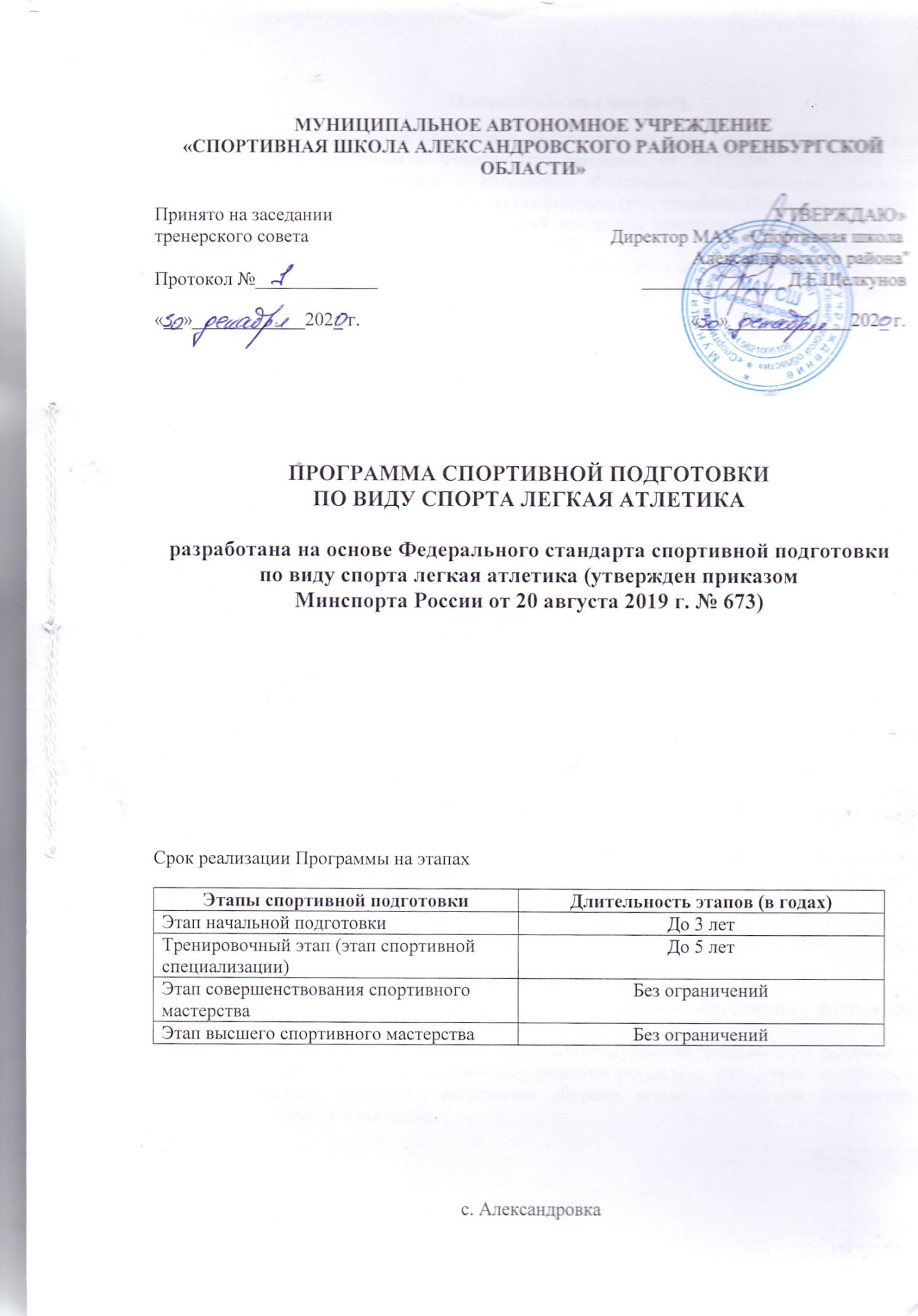 СодержаниеПояснительная запискаНастоящая Программа спортивной подготовки по виду спорта легкая атлетика разработана в соответствии с Федеральным законами: от 04.12.2007 № 329-ФЗ «О физической культуре и спорте в Российской Федерации», Федерального стандарта спортивной подготовки по виду спорта легкая атлетика (утв. приказом Министерства спорта РФ от 24 апреля 2013 г. N 220 и изменений внесенных приказом Министерства спорта Российской Федерации от 16 февраля 2014г. № 133). Программа разработана на 11 лет спортивной подготовки физических лиц по виду спорта легкая атлетика, состоящий из четырёх этапов подготовки: начального, тренировочного (этапа спортивной специализации), совершенствования спортивного мастерства и высшего спортивного мастерства и определяет основные направления и условия спортивной подготовки на каждом этапеПрограмма охватывает комплекс основных параметров подготовки спортсменов  в процессе многолетней тренировки - от начинающих спортсменов до мастеров спорта России международного класса. Предусматривается последовательность и непрерывность процесса становления спортивного мастерства занимающихся, преемственность в решении задач обучения базовым упражнениям и укрепления здоровья юных спортсменов, гармоничного воспитания личности, интереса к занятиям спортом и профилактики основных социальных недугов, создания предпосылок для достижения высоких спортивных результатов и подготовки к активной трудовой деятельности.В программе раскрываются основные аспекты содержания тренировочной и воспитательной работы, система контрольных нормативов, для определения уровня физического развития и степени спортивной подготовленности в соответствии с федеральными стандартами на этапах спортивной подготовки спортсменов, приводятся примерные годовые планы спортивной подготовки, базовый программный материал распределяется по этапам этой подготовки.Особенностью представленной программы являются новые понятия: - федеральные стандарты спортивной подготовки, это совокупность требований к спортивной подготовке по виду спорта, обязательных для организаций, осуществляющих спортивную подготовку; - спортивная подготовка - тренировочный процесс, который подлежит планированию, включает в себя обязательное систематическое участие в спортивных соревнованиях, направлен на физическое воспитание и совершенствование спортивного мастерства лиц, проходящих спортивную подготовку, и осуществляется на основании муниципального задания на оказание услуг по спортивной подготовке или договора оказания услуг по спортивной подготовке в соответствии с Настоящей Программой спортивной подготовки - спортивный резерв - лица, проходящие спортивную подготовку в целях включения их в состав спортивных сборных команд, в том числе спортивных сборных команд Российской Федерации; Основная функция Программы - спортивная подготовка. Вспомогательные функции Программы - физическое образование, физическое воспитание. Результат реализации Программы - максимальная реализация духовных и физических возможностей, достижение определенного спортивного результата, подготовка спортивного резерва, зачисление в составы спортивных сборных команд Российской Федерации, субъектов Российской Федерации.1. НОРМАТИВНАЯ ЧАСТЬ1.1 Характеристика вида, его  отличительный особенностиЛегкая атлетика - один из основных и наиболее массовых видов спорта входит в программу летних Олимпийских игр. Виды легкой атлетики принято подразделять на пять разделов: ходьбу, бег, прыжки, метания и многоборья. Каждый из них, в свою очередь, подразделяется на разновидности (44 разновидности, 24 для мужчин и 20 для женщин).Спортивная ходьба - это циклическое локомоторное движение умеренной интенсивности, которое состоит из чередования шагов, при котором спортсмен должен постоянно осуществлять контакт с землей и при этом вынесенная вперед нога должна быть полностью выпрямлена с момента касания земли и до момента вертикали. Спортивная ходьба - на 20 км (мужчины и женщины) и 50 км (мужчины). Бег - на короткие (100, 200, 400 м), средние (800 и 1500 м), длинные (5000 и 10 000 м) и сверхдлинные дистанции (марафонский бег -42 км195 м),эстафетный бег (4 х 100 и 4 х 400 м), бег с барьерами (100 м - женщины, 110 м - мужчины, 400 м- мужчины и женщины) и бег с препятствиями (3000 м). Соревнования по бегу - один из самых старых видов спорта, по которым были утверждены официальные правила соревнований, и были включены в программу с самых первых олимпийских игр 1896 года. Для бегунов важнейшими качествами являются: способность поддерживать высокую скорость на дистанции, выносливость (для средних и длинных), скоростная выносливость (для длинного спринта), реакция и тактическое мышление. Беговые виды входят как в состав дисциплин лёгкой атлетики, так и во многие популярные виды спорта отдельными этапами (в эстафетах, многоборьях). Соревнования по бегу проводятся на специальных легкоатлетических стадионах с оборудованными дорожками. На летних стадионах обычно 8 - 9 дорожек, зимой в закрытом помещении4 - 6 дорожек. Ширина дорожки 1.22 м, линии, разделяющей дорожки 5 см. На дорожки наносится специальная разметка указывающая старт и финиш всех дистанций, и коридоры для передачи эстафетной палочки. Определённое значение имеет покрытие, из которого изготовлена беговая дорожка. Исторически сначала дорожки были земляными, гаревыми, асфальтовыми. В настоящее время дорожки на стадионах изготовлены из синтетических материалов, таких как тартан, рекортан, регупол и других. Для крупных международных стартов технический комитет IAAF сертифицирует качество покрытия по нескольким классам.В качестве обуви спортсмены используют специальные беговые туфли - шиповки, обеспечивающие хорошее сцепление с покрытием. Соревнования по бегу проводятся практически в любую погоду. В жаркую погоду в беге на длинные дистанции могут также организовываться пункты питания. В ходе бега спортсмены не должны мешать друг другу, хотя при беге особенно на длинные и средние дистанции возможны контакты бегунов. На дистанциях от 100 до 400 метров спортсмены бегут каждый по своей дорожке. На дистанциях от 600 до 800 метров начинают на разных дорожках и через 200 м выходят на общую дорожку. 1000 м и более начинают старт общей группой у линии, обозначающей старт. Выигрывает тот спортсмен, который первым пересекает линию финиша. При этом в случае спорных ситуаций привлекается фотофиниш и первым считается тот легкоатлет, часть туловища которого первой пересекла линию финиша. Начиная с 2008 года IAAF начала постепенное внедрение новых правил, с целью повышения зрелищности и динамизма соревнований. В беге на средние, длинные дистанции и стипль- чезе снимать 3 худших по времени спортсмена. В гладком беге на 3000 метров и стипль-чезе последовательно за 5, 4 и 3 круга до финиша. В беге на 5000 метров также троих за 7, 5 и 3 круга соответственно. Начиная с чемпионата Европы 1966 года и Олимпийских игр 1968 года для регистрации результатов в беге на крупных соревнованиях, используется электронный хронометраж, оценивающий результаты с точностью до сотой доли секунды. Но и в современной лёгкой атлетике электроника дублируется судьями с ручным секундомером. Рекорды мира и рекорды более низкого уровня фиксируются в соответствии с правилами IAAF. Результаты в беговых дисциплинах на стадионе измеряются с точностью до 1/100 сек., в шоссейном беге с точностью до 1/10 сек. Прыжки подразделяются на вертикальные (прыжок в высоту и прыжок с шестом) и горизонтальные (прыжок в длину и тройной прыжок). Прыжок в высоту с разбега - дисциплина лёгкой атлетики, относящаяся к вертикальным прыжкам технических видов. Составляющие прыжка - разбег, подготовка к отталкиванию, отталкивание, переход через планку и приземление. Требует от спортсменов прыгучести и координации движений. Проводится в летнем и зимнем сезоне. Является олимпийской дисциплиной лёгкой атлетики для мужчин с 1896 года и для женщин с 1928 года. Соревнования по прыжкам в высоту происходят в секторе для прыжков, оборудованном планкой на держателях и местом для приземления. Спортсмену на предварительном этапе и в финале даётся по три попытки на каждой высоте. Спортсмен имеет право пропустить высоту, при этом неиспользованные на пропущенной высоте попытки не накапливаются. Если спортсмен совершил неудачную попытку или две на какой-либо высоте и не хочет больше прыгать на этой высоте, он может переносить неиспользованные (соответственно, две или одну) попытки на следующие высоты. Прирост высот в ходе соревнований определяется судьями, но он не может быть менее 2-х сантиметров. Спортсмен может начать прыгать с любой высоты, предварительно оповестив об этом судей. Расстояние между держателями планки 4 м. Размеры места приземления 3 x 5 метров. При попытке спортсмен должен отталкиваться одной ногой. Попытка считается неудачной, если: в результате прыжка планка не удержалась на стойках; спортсмен коснулся поверхности сектора, включая место приземления, расположенное за вертикальной проекцией ближнего края планки, или между, или за пределами стоек любой частью своего тела до того, как он преодолел планку.  Удачную попытку судья отмечает поднятием белого флага. Если планка упала со стоек после поднятия белого флага, попытка считается засчитанной. Обычно судья фиксирует взятие высоты не раньше, чем спортсмен покинул место приземления, но окончательное решение о моменте фиксации результата формально остаётся за судьёй. Прыжок с шестом - дисциплина, относящаяся к вертикальным прыжкам технических видов легкоатлетической программы. Требует от спортсменов прыгучести, спринтерских качеств, координации движений. Прыжок с шестом среди мужчин является олимпийским видом спорта с Первой летней Олимпиады 1896 года, среди женщин - с Олимпийских игр 2000 года в Сиднее. Входит в состав легкоатлетических многоборий. Соревнования по прыжкам в высоту происходят в секторе для прыжков оборудованном планкой на держателях и местом для приземления. Спортсмену на предварительном этапе и финале даётся по три попытки на каждой высоте. Прирост высот в ходе соревнований определяется судьями, он не может быть менее 5 сантиметров. Обычно на малых высотах планка поднимается с шагом 10-15 см и затем шаг переходит к 5 см. Расстояние между держателями планки 4 м. Размеры места приземления 5 x 5 метров. Длина дорожки для разбега не менее 40 метров ширина 1.22 метра. Спортсмен имеет право попросить у судей отрегулировать расположение стоек для планки от 40 см перед задней поверхностью ящика для упора шеста, до 80 см по направлению к месту разбега. Попытка считается неудачной если: в результате прыжка планка не удержалась на стойках; спортсмен коснулся поверхности сектора, включая место приземления, расположенное за вертикальной плоскостью, проходящей через дальний край ящика для упора, любой частью тела или шестом; спортсмен в фазе полёта руками попытался удержать планку от падения. Удачную попытку судья отмечает поднятием белого флага. Если планка упала со стоек после поднятия белого флага, это уже не имеет значения - попытка засчитана. Если при выполнении попытки шест сломается, спортсмен имеет право выполнить попытку заново. Прыжок в длину - дисциплина, относящаяся к горизонтальным прыжкам технических видов легкоатлетической программы. Требует от спортсменов прыгучести, спринтерских качеств. Прыжок в длину входил в соревновательную программу античных Олимпийских игр. Является современной олимпийской дисциплиной лёгкой атлетики для мужчин с 1896 года, для женщин с 1948 года. Входит в состав легкоатлетических многоборий. Задача атлета - достигнуть наибольшей горизонтальной длины прыжка с разбега. Прыжки в длину проводятся в секторе для горизонтальных прыжков по общим правилам, установленным для этой разновидности технических видов. При выполнении прыжка атлеты в первой стадии совершают разбег по дорожке, затем отталкиваются одной ногой от специальной доски и прыгают в яму с песком. Дальность прыжка рассчитывается как расстояние от специальной метки на доске отталкивания до начала лунки от приземления в песке. Расстояние от доски отталкивания до дальнего края ямы для приземления должно быть не менее 10 м. Сама линия отталкивания должна быть расположена на расстоянии до 5 м от ближнего края ямы для приземления. У мужчин атлетов мирового класса, начальная скорость при отталкивании от доски достигает 9.4-9.8 м/с. Оптимальным углом вылета центра масс спортсмена к горизонту считается 20-22 градуса и высота центра масс относительно обычного положения при ходьбе - 50-70 см. Наивысшей скорости атлеты обычно достигают на последних трёх-четырёх шагах разбега. Прыжок состоит из четырёх фаз: разбега, отталкивания, полёта и приземления. Наибольшие различия, с точки зрения техники, затрагивают полётную фазу прыжка. Метания - различают длинные и короткие метания, к длинным метаниям относят: метание копья, метание диска и метание молота, к коротким - толкание ядра. В программу Олимпийских игр в 1896 г. включили метание диска и толкание ядра; в 1900 г. - метание молота, в 1906 г. - метание копья. Многоборья - десятиборье (мужской вид) и семиборье (женский вид), которые проводятся в течение двух дней подряд в следующем порядке. Десятиборье - первый день: бег 100 м, прыжок в длину, толкание ядра, прыжок в высоту и бег 400 м; второй день: бег 11О м с барьерами, метание диска, прыжок с шестом, метание копья и бег 1500 м. Семиборье - первый день: бег 100 м с барьерами, прыжок в высоту, толкание ядра, бег 200 м; второй день: прыжок в длину, метание копья, бег 800 м. За каждый вид спортсмены получают определённое количество очков, которые начисляются либо по специальным таблицам, либо по эмпирическим формулам. Соревнования по многоборьям на официальных стартах IAAF всегда проводится в два дня. Между видами обязательно определён интервал для отдыха (как правило не менее 30 мин). При проведении отдельных видов существуют поправки характерные для многоборья: в беговых видах разрешено сделать два фальстарта (вместо одного как в обычных беговых видах); в прыжке в длину и в метаниях участнику предоставляется только по три попытки. Кроме перечисленных олимпийских видов соревнования по бегу и ходьбе проводятся на других дистанциях, по пересеченной местности, в легкоатлетическом манеже; в метаниях для юношей используются облегченные снаряды; многоборье проводят по пяти и семи видам (мужчины) и пяти (женщины).1.2 Отличительные особенности данного вида спорта по обеспечению развития здоровья и совершенствования личностных качествЛегкая атлетика - популярный и наиболее массовый вид спорта. Это объясняется тем, что легкая атлетика доступна (занятия не требуют дорогостоящего оборудования и могут проводиться в лесу, в парке, на школьном стадионе) и имеет: Оздоровительное значение (различные легкоатлетические упражнения разносторонне влияют на организм человека: на опорно-двигательный аппарат, функциональные возможности); Воспитательное значение (хорошее средство для развития и воспитания физических качеств, воли, настойчивости, дисциплинированности, умения преодолевать трудности); Прикладное значение (как одно из средств входит в состав подготовки практически всех армий мира и других силовых подразделений); Образовательное значение (в процессе занятий легкой атлетикой человек приобретает полезные знания и навыки о режиме дня, питании, планировании тренировок и т.д.).1.3 Специфика организации тренировочного процессаСпортивная подготовка ведется на основе настоящей программы спортивной подготовки, разработанной и утвержденной организацией, осуществляющей спортивную подготовку, в соответствии с федеральными стандартами спортивной подготовки. 	Спортивная подготовка - тренировочный процесс, который 	- направлен на физическое воспитание и совершенствование спортивного мастерства лиц, проходящих спортивную подготовку, 	- включает в себя обязательное систематическое участие в спортивных соревнованиях, - подлежит планированию, - осуществляется на основании государственного (муниципального)  задания на оказание услуг по спортивной подготовке или договора оказания услуг по спортивной подготовке в соответствии с программами спортивной подготовки. 	Тренировочный процесс подлежит ежегодному планированию в соответствии со следующими сроками: 	- перспективное планирование (на олимпийский цикл - 4 года), позволяющее определить этапы реализации программы спортивной подготовки; 	- ежегодное планирование, позволяющее составить план проведения групповых и индивидуальных тренировочных занятий и промежуточной (итоговой) аттестации лиц проходящих спортивную подготовку; 	- ежеквартальное планирование, позволяющее спланировать работу по проведению индивидуальных тренировочных занятий; самостоятельную работу лиц проходящих спортивную подготовку по индивидуальным планам; тренировочные сборы; участие в спортивных соревнованиях и иных мероприятиях; 	- ежемесячное планирование (не позднее, чем за месяц до планируемого срока проведения), инструкторская и судейская практика, а также медико-восстановительные и другие мероприятия. 	Тренировочный процесс, ведется в соответствии с годовым тренировочным планом, рассчитанным на 52 недели. Сроки начала и окончания тренировочного процесса зависят от календарного плана спортивных соревнований, периодизации спортивной подготовки. Организация, осуществляющая спортивную подготовку, обеспечивает непрерывный в течение календарного года тренировочный процесс, который подлежит планированию, на срок не менее 3-6 месяцев при проведении индивидуальных занятий по программам спортивной подготовки и 1 года при проведении групповых занятий по программам спортивной подготовки. 	Для обеспечения круглогодичности спортивной подготовки, подготовки к спортивным соревнованиям и активного отдыха (восстановления) лиц, проходящих спортивную подготовку, организуются тренировочные сборы, являющиеся составной частью (продолжением) тренировочного процесса в соответствии с перечнем тренировочных сборов. 	Расписание занятий (тренировок) утверждается руководителем (директором) организации, осуществляющей спортивную подготовку, после согласования с тренерским составом в целях установления более благоприятного режима тренировок, отдыха спортсменов, с учетом их обучения в образовательных учреждениях. 	Основными формами осуществления спортивной подготовки являются:	- групповые и индивидуальные тренировочные и теоретические занятия; 	- работа по индивидуальным планам; 	- тренировочные сборы;	- участие в спортивных соревнованиях и мероприятиях; 	- инструкторская и судейская практика; 	- медико-восстановительные мероприятия; 	- тестирование и контроль. 	По результатам индивидуального отбора, необходимо обеспечить спортивную подготовку не менее 30% от общего количества лиц, зачисленных в спортивную школу. 	Особенности осуществления спортивной подготовки в спортивных дисциплинах вида спорта легкая атлетика, содержащих в своем наименовании: слово «бег» с указанием дистанции до 400 метров включительно (далее - Бег на короткие дистанции); слово «бег» с указанием дистанции более 400 метров (далее - Бег на средние и длинные дистанции): слово «ходьба» (далее - Спортивная ходьба); слово «прыжок» (далее - Прыжки); слова «метание» и «толкание» (далее - Метания); слово «борье» (далее - Многоборье), определяется в Программе. 	Физические нагрузки в отношении лиц, проходящих спортивную подготовку, назначаются тренером, тренерами с учетом возраста, пола и состояния здоровья таких лиц и в соответствии с нормативами физической подготовки и иными спортивными нормативами, предусмотренными федеральными стандартами спортивной подготовки. 	Особенности осуществления спортивной подготовки в спортивных дисциплинах вида спорта легкая атлетика определяется в настоящей Программе и учитывается при:- составлении планов спортивной подготовки, начиная с этапа совершенствования спортивного мастерства; - составлении плана физкультурных мероприятий и спортивных мероприятий. Работа по индивидуальным планам спортивной подготовки осуществляется на этапах совершенствования спортивного мастерства и высшего спортивного мастерства. Для проведения занятий на этапах совершенствования спортивного мастерства и высшего спортивного мастерства, кроме основного тренера по виду спорта легкая атлетика допускается привлечение дополнительно второго тренера по общефизической и специальной физической подготовке при условии их одновременной работы с лицами, проходящими спортивную подготовку. Для реализации программы спортивной подготовки может использоваться бригадный метод работы. Участие более чем одного педагогического работника и (или) другого специалиста, непосредственно, осуществляющих тренировочный процесс по этапам (периодам), с контингентам занимающихся, закрепленным персонально за каждым специалистом с учетом конкретного объёма, сложности и специфики работы. Принадлежность лица, проходящего спортивную подготовку к организации, осуществляющей спортивную подготовку, определяется на основании приказа о зачислении в организацию для прохождения спортивной подготовки на основании муниципального задания на оказание услуг по спортивной подготовке или договора по спортивной подготовке. Зачисление на определенный этап спортивной подготовки, перевод лиц, проходящих спортивную подготовку, в группу следующего этапа спортивной подготовки производится по приказу директора Учреждения, осуществляющей спортивную подготовку на основании решения тренерского совета с учетом стажа занятий, выполнения контрольно переводных нормативов. Максимальный возраст, занимающихся по программе спортивной подготовки, не ограничивается в организациях, осуществляющих спортивную подготовку (в части реализации программ спортивной подготовки). По решению учредителя в организации, осуществляющие спортивную подготовку допускается, зачисление для прохождения спортивной подготовки на этапах высшего спортивного мастерства или совершенствования спортивного мастерства лиц старше 17 лет. Порядок финансирования расходов на подготовку данных спортсменов определяется решением учредителя. 	Организация вправе осуществлять прием поступающих сверх установленного муниципального задания на оказание муниципальных услуг на спортивную подготовку на платной основе. 	С учетом специфики вида спорта определяются следующие особенности спортивной подготовки: 	- комплектование групп спортивной подготовки, а также планирование тренировочных занятий (по объему и интенсивности тренировочных нагрузок разной направленности) осуществляются в соответствии с гендерными и возрастными особенностями развития; 	- в зависимости от условий и организации занятий, а также условий проведения спортивных соревнований подготовка по виду спорта прыжки на батуте осуществляется на основе обязательного соблюдения необходимых мер безопасности в целях сохранения здоровья лиц, проходящих спортивную подготовку. 	Группы комплектуются с учётом индивидуальных особенностей перспективных спортсменов для достижения ими высоких стабильных результатов, позволяющих войти в состав сборных команд Российской Федерации, субъектов Российской Федерации. 	Перевод лиц, проходящих спортивную подготовку, в том числе досрочно, на следующий этап подготовки (в другую группу подготовки) осуществляется приказом директора (руководителя) организации, осуществляющей спортивную подготовку, с учетом решения тренерского совета на основании выполнения объема спортивной подготовки, установленных контрольно-переводных нормативов, а также при отсутствии медицинских противопоказаний. 	Лицам, проходящим спортивную подготовку, не выполнившим предъявляемые Программой требования, может предоставляться возможность продолжить спортивную подготовку на том же этапе спортивной подготовки в порядке, предусмотренном Уставом организации, за рамками муниципального задания на основе договоров оказания услуг по спортивной подготовке. 	Такие лица могут решением тренерского совета продолжить спортивную подготовку повторно, но не более одного раза на данном этапе. 	Спортсмен, успешно проходящий спортивную подготовку и выполняющий минимальные требования программы спортивной подготовки, до окончания освоения данной программы на соответствующем этапе спортивной подготовки не может быть отчислен из учреждения по возрастному критерию. 	Организация тренировочного процесса включает в себя также обеспечение лиц, проходящих спортивную подготовку и лиц, осуществляющих спортивную подготовку спортивной экипировкой, оборудованием и спортивным инвентарем, проезда к месту проведения спортивных мероприятий и обратно, питания и проживания в период проведения спортивных мероприятий, медицинское обеспечение лиц, проходящих спортивную подготовку, в том числе организацию систематического медицинского контроля, за счет средств, выделенных организации на выполнение государственного (муниципального) задания на оказание услуг по спортивной подготовке, либо средств, получаемых по договору оказания услуг по спортивной подготовке в порядке и на условиях, устанавливаемых локальными актами учреждения. 1.4 Структура системы многолетней спортивной подготовки (этапы, уровни, дисциплины)Система многолетней спортивной подготовки представляет собой единую организационную систему, обеспечивающую преемственность задач, средств, методов, форм подготовки спортсменов всех возрастных групп, которая основана на целенаправленной двигательной активности: оптимальное соотношение процессов тренировки, воспитания физических качеств и формирования двигательных умений, навыков и различных сторон подготовленности; рост объема средств общей и специальной физической подготовки, соотношение между которыми постоянно изменяется; строгое соблюдение постепенности в процессе наращивания нагрузок; одновременное развитие отдельных качеств в возрастные периоды, наиболее благоприятные для этого. Система многолетней спортивной подготовки включает: - систему отбора и ориентации по виду спорта, по дисциплине данного вида спорта;- тренировку; - систему соревнований; - оптимизирующую систему сопровождения тренировки. Настоящая программа охватывает четыре этапа многолетней подготовки: 1) этап начальной подготовки (НП); 2) тренировочный этап (этап спортивной специализации) (ТЭ); 3) этап совершенствования спортивного мастерства (ЭССМ); 4) этап высшего спортивного мастерства (ЭВСМ). Основной целью организаций, осуществляющих спортивную подготовку, является подготовка спортивного резерва в связи с чем, для ее достижения на каждом ее этапе необходимо обеспечить решение конкретных задач. Этап начальной подготовки - улучшение состояния здоровья, включая физическое развитие, разносторонняя физическая подготовка. Длительность 3 года. Возраст - 9-11 лет. Тренировочный этап (этап спортивной специализации) - улучшение состояния здоровья, включая физическое развитие и повышение уровня физической подготовленности и спортивных результатов с учетом индивидуальных особенностей и требований настоящей программы. Длительность 5лет. Возраст - 12-16 лет.Этап совершенствования спортивного мастерства - специализированная спортивная подготовка с учетом индивидуальных особенностей перспективных спортсменов для достижения ими высоких стабильных результатов при выступлении в составе сборных команд Российской Федерации, субъектов Российской Федерации. Длительность - без ограничений. Возраст - с 17 лет. Этап высшего спортивного мастерства - специализированная спортивная подготовка с учетом индивидуальных особенностей перспективных спортсменов для достижения ими высоких стабильных результатов при выступлении в составе сборных команд Российской Федерации, субъектов Российской Федерации. Длительность - без ограничений. Возраст - с 18 лет.Основные элементы спортивной подготовки: 1). Тренировкой (тренировочным процессом или спортивной подготовкой) называется педагогический процесс, направленный на воспитание и совершенствование определённых способностей, обусловливающих готовность спортсмена к достижению наивысших результатов, построенный на основе системы упражнений. Цель: Подготовка к соревнованиям, ориентированная на достижение максимально возможного для спортсмена уровня подготовленности, обусловленная спецификой соревновательной деятельности и гарантирующая достижение планируемых результатов. Задачи: - приобретение соответствующих теоретических знаний; - освоение техники и тактики конкретной спортивной дисциплины; - развитие функциональных возможностей организма, обеспечивающих выступление на соревнованиях с достижением планируемых результатов; 	- обеспечение необходимого уровня специальной психической подготовленности; 	- воспитание необходимого уровня моральных и волевых качеств;	- приобретение практического опыта, необходимого для эффективной соревновательной деятельности. 	Виды подготовки: 	Теоретической подготовкой называется процесс усвоения совокупности знаний: методических, медико-биологических, психологических основ тренировки и соревнований, о спортивном инвентаре, оборудовании и др. 	Технической подготовкой называется процесс овладения системой движений (техникой), ориентированной на достижение максимальных результатов в спортивной дисциплине. 	Тактической подготовкой называется процесс овладения оптимальных методов ведения состязания. 	Физической подготовкой называется процесс воспитания физических качеств и развития функциональных возможностей организма, создающих благоприятные условия для совершенствования всех сторон тренировки. 	Подразделяется на общую (ОФП) и специальную подготовку (СФП). 	ОФП называется развитие функциональных возможностей организма, оказывающих опосредованное влияние на эффективность тренировочного процесса в конкретном виде спорта. Средства ОФП: бег, ходьба на лыжах, плавание, подвижные и спортивные игры, упражнения с отягощениями и др. СФП называется уровень развития функциональных возможностей организма, оказывающих непосредственное влияние на эффективность тренировочного процесса в конкретном виде спорта. Средства СФП: соревновательные и специальные подготовительные упражнения. Психической подготовкой называется система психологопедагогических воздействий, применяемых с целью формирования и совершенствования свойств личности и психических качеств спортсмена, необходимых для подготовки к соревнованиям и надёжного выступления в них. Таблица № 1Структура многолетней спортивной подготовки Таблица № 2Уровни тренировочного процессаТаблица № 3Примерная структура основного макроциклаПодготовительный период направлен на становление спортивной формы - создание прочного фундамента (общего и специального) подготовки к основным соревнованиям и участия в них, совершенствования спортивной подготовленности. Соревновательный период ориентирован на стабилизацию спортивной формы через дальнейшее совершенствование различных сторон подготовленности, интегральную подготовку, подготовку к основным соревнованиям и участие в них. Переходный период (период временной утраты спортивной формы) направлен на восстановление физического и психического потенциала после интенсивных и больших по объёму тренировочных и соревновательных нагрузок, на подготовку к следующему макроциклу.2. Нормативная часть2.1 Продолжительность этапов спортивной подготовки, минимальный возраст лиц для зачисления на этапы спортивной подготовки и минимальное и максимальное количество лиц, проходящих спортивную подготовку в группах на этапах спортивной подготовки по виду спорта легкая атлетикаВ настоящей программе выделено четыре этапа спортивной подготовки: этап начальной подготовки (ЭНП), тренировочный этап (этап спортивной специализации) (ТЭ), этап  совершенствования спортивного мастерства (ЭССМ) и этап высшего спортивного мастерства (ЭВСМ).Продолжительность этапов спортивной подготовки,  возраст лиц для зачисления на этапы спортивной подготовки и  количество лиц, проходящих спортивную подготовку в группах на этапах спортивной подготовки установлены в соответствии с Федеральным стандартом спортивной подготовки по виду спорта легкая атлетика и приведены в таблице № 4. Таблица № 4Возраст воспитанников определяется годом рождения и является минимальным для зачисления в спортивные группы. Допускается проведение тренировочных занятий одновременно с занимающимися из разных групп:  а) по образовательным программам, реализуемым в области физической культуры и спорта; б) по программам спортивной подготовки; в) по дополнительным предпрофессиональным программам в области физической культуры и спорта и программам спортивной подготовки; При этом необходимо соблюдать все, перечисленные ниже условия: - разница в уровне подготовки занимающихся не превышает двух спортивных разрядов и (или) спортивных званий; - не превышена единовременная пропускная способность спортивного сооружения;- не превышен максимальный количественный состав объединенной группы.2.2  Соотношение объемов тренировочного процесса по видам спортивной подготовки на этапах спортивной подготовки по виду спорта легкая атлетикаПреимущественная направленность тренировочного процесса по годам обучения должна определяться с учетом сенситивных (чувствительных) периодов развития физических качеств у юных спортсменов. Вместе с тем нельзя оставлять без внимания развитие качеств, которые в данном возрасте более ускоренно не совершенствуются. Важно также соблюдать соразмерность в развитии общей выносливости и силы, то есть те способности, которые имеют под собой различные физиологические механизмы. Соотношение объемов тренировочного процесса на этапах спортивной подготовки, определенное с учетом периодов развития физических качеств юного спортсмена и установленное  в соответствии с Федеральным стандартом спортивной подготовки по виду спорта легкая атлетика,  приведено в таблице № 5. 																	         Таблица №5Необходимо иметь в виду, что на различных этапах многолетней подготовки соотношение средств объемов тренировочного процесса изменяется. Обычно вместе с возрастом и ростом мастерства количество применяемых средств общефизической подготовки уменьшается, и больше применяют такие, которые эффективней способствуют специализации. Начиная с тренировочного этапа, удельный вес объема ОФП по отношению к СФП уменьшается и приобретает специфичность на этапах совершенствования спортивного мастерства и высшего спортивного мастерства.2.3 Планируемые показатели соревновательной деятельности по виду спорта легкая атлетикаСпортивные соревнования в спорте являются тем центральным элементом, который определяет всю систему организации, методики и подготовки спортсменов для результативной соревновательной деятельности. Без соревнований невозможно существование самого спорта. Поэтому спорт в значительной мере может рассматриваться как сфера знаний и деятельности, направленная на обеспечение функционирования и развития соревнований.В соревнованиях выявляются действенность организационных и материально-технических основ подготовки, системы отбора и воспитания резерва для спорта, квалификация тренерских кадров и эффективность системы подготовки специалистов, уровень спортивной науки и результативность системы научно-методическогои медицинского обеспечения подготовки и др.В зависимости от цели, задач, форм организации, состава участников спортивные соревнования подразделяются на различные виды. Крупные официальные соревнования венчают длительные этапы подготовки, позволяют оценить действенность системы подготовки спортсменов и команд. Другие соревнования могут решать задачи отбора спортсменов для участия в важнейших соревнованиях, являться эффективным средством совершенствования различных сторон подготовленности спортсменов.Планируемые показатели соревновательной деятельности по виду спорта легкая атлетика представлены в таблице № 6Таблица №6Выделяют  контрольные,  отборочные    и основные соревнования.Контрольные соревнования позволяют оценивать уровень подготовленности спортсмена. В них проверяется степень овладения техникой, тактикой, уровень развития двигательных качеств, психическая готовность к соревновательным нагрузкам. Результаты контрольных соревнований дают возможность корректировать построение процесса подготовки. Контрольными могут быть как специально организованные, так       и официальные соревнования различного уровня.Отборочные соревнования проводятся для отбора спортсменов в сборные команды    и для определения участников личных соревнований высшего ранга. Отличительной особенностью таких соревнований являются условия отбора: завоевание определенного места или выполнение контрольного норматива, который позволит выступить в главных соревнованиях. Отборочный характер могут носить как официальные, так и специально организованные соревнования.Основные и главные  соревнования. являются те, в которых спортсмену необходимо показать наивысший результат на данном этапе спортивного совершенствования. На этих соревнованиях спортсмен должен проявить полную мобилизацию имеющихся технико-тактических и функциональных возможностей, максимальную нацеленность на достижение наивысшего результата, высочайший уровень психической подготовленности.2.4 Режим тренировочной работы и требования по  физической и технической подготовкеРежим тренировочной работы ежегодно устанавливается и утверждается образовательной организацией и содержит: - этап спортивной подготовки; - год обучения; - минимальный возраст для зачисления в группы (лет); - минимальная наполняемость группы (человек);- максимальный количественный состав группы (человек); - максимальный объем тренировочной нагрузки в неделю; - требования по физической и спортивной подготовке на начало и конец учебного года.Максимальный объём тренировочной нагрузки для тренеров определяется в соответствии с требованиями федеральных стандартов по виду спорта. В зависимости от специфики вида спорта и периода подготовки (переходный, подготовительный, соревновательный) начиная с тренировочного этапа недельная тренировочная нагрузка может увеличиваться или уменьшаться в пределах годового тренировочного плана, определенного для данного этапа спортивной подготовки не более чем на 25 %. 2.5 Медицинские, возрастные и психофизиологические требования к лицам, проходящим спортивную подготовкуЛица, проходящие спортивную подготовку, обязаны проходить обязательный медицинский осмотр перед поступлением (приемом) в учреждение, а также проходить углубленные медицинские осмотры, проводимые в специализированных медицинских учреждениях, согласно договору на предоставления медицинских услуг. Определение физического развития, функциональной подготовленности осуществляется в ходе углубленного медицинского обследования. В соответствии со сроками проведения выделяют углубленное, этапной, текущее и оперативное обследование. На тренировочном этапе, этапе совершенствования спортивного мастерства и этапе высшего спортивного мастерства обязаны проходить углубленное медицинское обследование не менее 2-х раз в год (в начале и в конце учебного года), согласно графику и иметь соответствующее медицинское заключение о допуске к участию в спортивных соревнованиях. Диспансеризация проводится в соответствии с программой соответственно возрасту спортсменов. По результатам полученных данных дается заключение на каждого спортсмена, в котором должна содержаться оценка состояния здоровья, физического развития, уровня функционального состояния. Обязательным является наличие рекомендаций по лечебнопрофилактическим и восстановительным мероприятиям, тренировочному режиму. Прохождение диспансеризации - условие допуска спортсменов к соревнованиям. Возрастные требования к лицам, проходящим спортивную подготовку, указаны в таблице №4. Занимающиеся, успешно проходящие спортивную подготовку и выполняющие минимальные требования программы спортивной подготовки, до окончания освоения данной программы на соответствующем этапе спортивной подготовки не могут быть отчислены из спортивной школы по возрастному критерию. По решению учредителя в спортивных школах допускается дальнейшее прохождение спортивной подготовки лиц старше 17 лет. Максимальный возраст лиц, проходящих спортивную подготовку на этапе высшего спортивного мастерства, не ограничивается. Психофизические требования определяются готовностью спортсмена выполнять тренировочную и соревновательную деятельность в стрессовых ситуациях. Подведение организма спортсмена в состоянии «боевой» готовности к основному старту и приведены в таблице № 7. Заключение психолога о психофизическом состоянии ребенка не требуется.      Таблица № 7В структуре специальной психической подготовленности следует выделять: - устойчивость спортсмена к стрессовым ситуациям тренировочной и особенно соревновательной деятельности; - степень совершенства кинестетических и визуальных восприятий различных параметров двигательных действий и окружающей среды; - способность к психической регуляции движений, обеспечению эффективной мышечной координации;- способность воспринимать, организовать и перерабатывать информацию в условиях дефицита времени; - совершенство пространственно-временного восприятия как фактора, повышающего эффективность технико-тактических действий спортсмена; - способность к формированию в структурах головного мозга опережающих реакции, программ, предшествующих реальному действию. Медицинские требования к лицам, проходящим спортивную подготовку. 1) Лицо, желающее пройти спортивную подготовку, может быть зачислено в организацию, осуществляющую спортивную подготовку, только при наличии документов, подтверждающих прохождение медицинского осмотра в порядке, установленном уполномоченным Правительством РФ, федеральным органом исполнительной власти. Физические нагрузки в отношении лиц, проходящих спортивную подготовку, назначаются тренерами с учетом возраста, пола и состояния здоровья таких лиц и в соответствии с нормативами физической подготовки и иными спортивными нормативами, предусмотренными Федеральными стандартами спортивной подготовки. 2) Зачисление в группы начальной подготовки (1-й год обучения) проводится на основании заключения о состоянии здоровья от врача- терапевта по месту жительства2.6 Предельные тренировочные нагрузкиТренировочный процесс ведется в соответствии с годовым тренировочным планом, рассчитанным на 52 недели. Продолжительность одного тренировочного занятия при реализации программ спортивной подготовки, рассчитывается с учетом возрастных особенностей и этапа подготовки спортсменов и не может превышать:на этапе начальной подготовки - 2-х часов;на тренировочном этапе (этапе спортивной специализации) - 3-х часов; на этапе совершенствования спортивного мастерства - 4-х часов; на этапе высшего спортивного мастерства - 4-х часов.На этапах совершенствования спортивного мастерства и высшего спортивного мастерства при проведении более одного тренировочного занятия в один день суммарная продолжительность занятий не может составлять более 8  часов. Нормативы максимального объема тренировочной нагрузки приведены в таблице № 8.Таблица №8Понятие “объем” тренировочной нагрузки относится к продолжительности ее воздействия и суммарному количеству работы,  выполненной за время отдельного тренировочного упражнения, серии упражнений в определенное время. В легкой атлетике объем тренировочных нагрузок может быть определен в различных циклах тренировки и, как правило, выражается следующими параметрами: количеством тренировочных дней, количеством тренировочных занятий, количеством стартов. Объем тренировочной работы также может быть оценен суммарным тренировочным временем на определенный период работы (неделю, месяц, год) и количеством тренировочных занятий за этот же период. Количественные показатели: суммарное время тренировочной работы и количество тренировочных занятий - позволяют планировать и оценивать объем нагрузок, как для команды, так и индивидуально, распределять его в тренировочном процессе любого периода работы и сравнивать объемы нагрузки аналогичных периодов на разных этапах подготовки. Понятие “интенсивность” движений в спорте обычно определяется количеством движений в единицу времени или количеством движений и интенсивностью работы всего организма спортсмена при достижении им определенной или максимальной скорости движения. Выражение интенсивности тренировочных воздействий через количественные характеристики моторной плотности не только учитывает величину выполненной работы, но и позволяет планировать и задавать определенную интенсивность работы тренировочного занятия или его частей. Интенсивность тренировочных воздействий должна меняться в зависимости от задач тренировки. Реализация запланированных величин интенсивности нагрузки осуществляется только с помощью специальных схем, состоящих из структурно-функциональных единиц нагрузки и содержащих определенную моторную плотность. Между предельными показателями объема и интенсивности нагрузки существуют обратно пропорциональные соотношения. Максимальные по интенсивности нагрузки могут длиться лишь от долей секунды до нескольких секунд. Предельные же по объему нагрузки могут иметь лишь относительно невысокую интенсивность. Чем выше интенсивность какого либо упражнения, тем меньше возможный объем нагрузки, и наоборот. Между сторонами нагрузки, “внутренней” (функциональной) и ее внешними параметрами, существует определенная соразмерность: чем больше нагрузка по своим внешним параметрам, тем значительнее сдвиги в организме она вызовет. Однако при различных состояниях физической подготовленности спортсмена такой соразмерности не наблюдается. Различные по внешним параметрам нагрузки могут давать сходные эффекты, и, наоборот, одни и те же по внешним параметрам нагрузки сопровождаются функциональными различными сдвигами. Функциональная подготовка легкоатлета заключается в систематическом постепенном повышении нагрузки. Это достигается увеличением интенсивности, продолжительности и периодичности занятий. Количество упражнений и их повторений также должно возрастать, чтобы к первому соревнованию нагрузка в занятиях была значительно выше, чем нагрузка на соревнованиях. Такая методика обеспечивает оптимальное физическое состояние спортсмена на соревнованиях. Чем свободнее, легче (в смысле затраты мышечных усилий) и увереннее спортсмен выполняет комбинацию, тем выше оценку он получит. Легкость и уверенность выполнения приходят в результате многократного повторения упражнений всей программы соревнований. При определении объема работы, которую выполняет спортсмен на занятиях в конце основного и начале соревновательного периодов, следует исходить из содержания программы соревнований и уровня выносливости занимающихся. По мере технического совершенствования этот объем работы становится все более и более доступным и на соревнованиях спортсмен выполняет комбинацию легко и свободно. Поэтому при правильной организации тренировки спортсмен встречается с предельными нагрузками преимущественно в основном периоде при овладении соревновательными комбинациями в целом. 2.7 Минимальный и предельный объем соревновательной деятельностиПланируемые показатели соревновательной деятельности приведены в таблице № 6. Классификация и примерное количество соревнований приведены в таблице  № 9.Таблица №9Для обеспечения непрерывности спортивной подготовки, подготовки к спортивным соревнованиям и активного отдыха (восстановления) лиц, проходящих спортивную подготовку, организуются тренировочные сборы, являющиеся составной частью (продолжением) тренировочного процесса. Тренировочный сбор - это система организации тренеров и спортсменов в целях совместного решения соревновательных и оздоровительных задач. В целях качественной подготовки спортсменов и повышения их спортивного мастерства организацией, осуществляющей спортивную подготовку, проводятся тренировочные сборы по планам подготовки, утвержденным установленном порядке. Направленность, содержание и продолжительность сборов определяется в зависимости от уровня подготовленности спортсменов, задач и ранга предстоящих соревнований согласно рекомендуемой классификации тренировочных сборов. Тренировочные сборы являются неотъемлемой частью в одногодичном цикле; они могут проводиться как по его завершению (чаще всего в заключительный период), так и в подготовительном периоде.Особенности организации и проведения тренировочных сборов приведены в таблице № 10.Таблица №102.8 Требования к условиям реализации программы спортивной подготовки, в том числе к кадрам, материально-технической базе и инфраструктуре организации и иным условиямОрганизации, осуществляющие спортивную подготовку, должны обеспечить соблюдение требований к условиям реализации программы, в том числе кадрам, материально-технической базе, инфраструктуре, и иным условиям, установленным федеральным стандартом спортивной подготовки по виду спорту спортивная акробатика. Требования к кадрам организаций, осуществляющих спортивную подготовку:Уровень квалификации лиц, осуществляющих спортивную подготовку, должен соответствовать требованиям, определенным Единым квалификационным справочником должностей руководителей, специалистов и служащих, в том числе следующим требованиям: -на этапе начальной подготовки - наличие среднего профессионального образования или высшего профессионального образования без предъявления требований к стажу работы по специальности; -на тренировочном этапе (этапе спортивной специализации) - наличие среднего профессионального образования или высшего профессионального образования и стажа работы по специальности не менее одного года; -на этапах совершенствования спортивного мастерства и высшего спортивного мастерства - наличие высшего профессионального образования и стажа работы по специальности не менее трех лет. Лица, не имеющие специальной подготовки или стажа работы, установленных в разделе "Требования к квалификации" ЕКДС, но обладающие достаточным практическим опытом и выполняющие качественно и в полном объеме возложенные на них должностные обязанности, по рекомендации аттестационной комиссии назначаются на соответствующие должности так же, как и лица, имеющие специальную подготовку и стаж работы. Количественный расчет кадровой потребности осуществляется на основе тарификации тренерского состава, планово-расчетных показателей количества лиц, осуществляющих спортивную подготовку, и режима эксплуатации спортивных сооружений, на которых осуществляется реализация программы. Требования к материально-технической базе и инфраструктуре организаций, осуществляющих спортивную подготовку, и иным условиям: - наличие тренировочного спортивного зала; - наличие тренажерного зала; - наличие раздевалок, душевых; - наличие медицинского пункта объекта спорта, оборудованного в соответствие с нормативными документами; - обеспечение оборудованием и спортивным инвентарем, необходимыми для прохождения спортивной подготовки; - обеспечение спортивной экипировкой; - обеспечение проезда к месту проведения спортивных мероприятий и обратно; - обеспечение питанием и проживанием в период проведения спортивных мероприятий; - осуществление медицинского обеспечения лиц, проходящих спортивную подготовку, в том числе организацию систематического медицинского контроля.2.9 Требования к экипировке, спортивному оборудованиюПеречень оборудования и спортивного инвентаря, необходимого для прохождения спортивной подготовки установлен Федеральным стандартом спортивной подготовки по виду спорта лёгкая атлетика и приведен в таблице №11. 								Таблица № 11 Оборудование и спортивный инвентарь необходимый для прохождения спортивной подготовкиТаблица №  12Обеспечение спортивным инвентарем, передаваемым  в индивидуальное пользованиеТребование к экипировке установлены правилами соревнований по виду спорта легкая атлетика.Таблица №13Обеспечение спортивной экипировкой для занятий легкой атлетикой2.10 Требования к количественному  и качественному составу групп подготовкиТребования к количественному и качественному составу групп приведены в                        таблицах № 13, 14. Таблица № 13Количественный состав группыПри проведении занятий с занимающимися из различных групп максимальный количественный состав определяется по группе имеющей, меньший показатель в данной графе. Таблица № 14Качественный состав группыГруппы спортивной подготовки комплектуются с учётом индивидуальных особенностей перспективных спортсменов имеющих специальную физическую и спортивно-техническую подготовку, соответствие возраста, пола и выполнения требований настоящей программы. На этапе начальной подготовки зачисление осуществляется на основании медицинского заключения. Выполнения требований контрольно переводных нормативов определенных Федеральным стандартом спортивной подготовки по виду спорта легкая атлетика. Объектом внимания тренеров при определении степени пригодности становятся, прежде всего, показатели «внешних данных» и их оценка с позиций сложившихся представлений о предпочтительных для данного вида спорта росто-весовых показателях, телосложении, уровне развития физических качеств, координационных способностях, и особенно важны показатели «внешних данных» родителей ребенка и других признаках. На тренировочный этап (ТЭ) для формирования групп помимо вышеперечисленных требований, большую роль играют результаты выступления в соревнованиях, выполнение разрядных требований и вхождение в основной или резервный состав сборной команды субъекта Российской Федерации. На этап совершенствования спортивного мастерства (ЭССМ) зачисляются спортсмены, выполнившие (подтвердившие) спортивный разряд «Кандидат в мастера спорта» и достигшие высоких стабильных результатов, позволяющих войти в состав сборных команд Российской Федерации, субъектов Российской Федерации. Дальнейшее пребывание на этапе возможно при условии положительной динамики спортивных результатов. На этап высшего спортивного мастерства (ЭВСМ) зачисляются перспективные спортсмены, выполнившие звание «Мастер спорта России», «Мастер спорта России международного класса» вошедшие в основной или резервный состав сборной команды Российской Федерации и показывающие стабильные высокие результаты. Для обеспечения этапов спортивной подготовки используется система спортивного отбора, представляющая собой целевой поиск и определение состава перспективных спортсменов для достижения высоких спортивных результатов. Система спортивного отбора школы включает: а) массовый просмотр и тестирование юношей и девушек с целью ориентирования их на занятия спортом; б) отбор перспективных юных спортсменов для комплектования групп спортивной подготовки по виду спорта прыжки на батуте. в) просмотр и отбор перспективных юных спортсменов на тренировочных сборах и соревнованиях. Прием занимающихся на программы спортивной подготовки и перевод лиц проходящих спортивную подготовку в группу следующего года обучения производится решением тренерского совета на основании стажа занятий, выполнения нормативных показателей общей и специальной физической подготовки, освоения элементов технической подготовки, выполнения разрядных требований и результатов участия в соревнованиях. Спортсмены, проходящие спортивную подготовку, не выполнившие предъявляемые Программой требования, предоставляется возможность продолжить спортивную подготовку на том же этапе, но не более одного раза на каждом этапе. Если на одном из этапов спортивной подготовки, результаты прохождения спортивной подготовки не соответствуют требованиям, установленным Федеральными стандартами спортивной подготовки по виду спорта прыжки на батуте (спортивным дисциплинам), прохождение следующего этапа спортивной подготовки не допускается. Для наиболее перспективных выпускников, может предоставляться возможность прохождение спортивной подготовки на своей базе сроком до четырех лет (до 10% от количества обучающихся).(см. текст в предыдущей редакции)2.11 Объем индивидуальной спортивной подготовкиРабота по индивидуальным планам спортивной подготовки осуществляется на этапах совершенствования спортивного мастерства и высшего спортивного мастерства. Индивидуальный план спортивной подготовки для этих групп, может отличаться от рекомендуемого распределения времени по разделам подготовки. В этом случае при составлении индивидуального плана необходимо учитывать уровень развития и степень реализации индивидуальных возможностей спортсмена, его сильные и слабые стороны подготовленности. Индивидуальное планирование многолетней подготовки осуществляется на основе следующих методические положений: - строгая преемственность задач, средств и методов тренировки подростков, юниоров и взрослых спортсменов; - неуклонное возрастание объема средств общей и специальной физической подготовки, соотношение между которыми постепенно изменяется, из года в год увеличивается удельный вес объема СФП (по отношению к общему объему тренировочных нагрузок) и, соответственно, уменьшается удельный вес средств ОФП; - непрерывное совершенствование спортивной техники; -неуклонное соблюдение принципа постепенности применения тренировочных и соревновательных нагрузок в процессе многолетней тренировки юных спортсменов; - правильное планирование тренировочных и соревновательных нагрузок, принимая во внимание периоды полового созревания; - осуществление как одновременного развития физических качеств спортсменов на всех этапах многолетней подготовки, так и преимущественного развития отдельных физических качеств в наиболее благоприятные возрастные периоды.2.12 Структура годичного цикла (название и продолжительность периодов, этапов, мезоциклов)Принцип круглогодичного тренировочного процесса является одним из определяющих условий для достижения эффективности занятий и высоких спортивных результатов. Круглогодичность подготовки означает, что при различных вариантах планирования спортсмен ведет регулярную тренировку в течение 12 месяцев, выделяя из них несколько дней или недель для восстановления и отдыха. Для эффективного планирования круглогодичной тренировки используется периодизация, т.е. деление на циклы, периоды, этапы. Их соотношение и продолжительность обусловлены следующими факторами: необходимостью участвовать в определенных календарных соревнованиях, спецификой вида легкой атлетики, уровнем подготовленности спортсмена, особенностью развития его спортивной формы. В настоящее время в легкой атлетике принято рассматривать три основных варианта построения круглогодичной тренировки. В первом варианте год составляет один большой цикл (макроцикл) тренировки и делится на три периода: подготовительный, соревновательный и переходный. Подготовительный период имеет продолжительность около 6 месяцев (ноябрь-апрель) и в свою очередь делится на три этапа: осенне-зимний подготовительный - 3 месяца (ноябрь-январь); зимне-соревновательный - 1месяц (февраль); весенне-подготовительный - 2 месяца (март-апрель). Соревновательный период длится 5 месяцев и делится на два этапа: ранних соревнований - 1 месяц (май) и основных соревнований - 4 месяца (июнь- сентябрь). Переходный период продолжается обычно 3-4 недели и приходится на октябрь месяц. Первый вариант используется для подготовки начинающих легкоатлетов, спортсменов младших разрядов, а также хорошо подготовленных бегунов на длинные и сверхдлинные дистанции, скороходов, метателей, не имеющих возможности соревноваться зимой. Во втором варианте год состоит из сдвоенного цикла: осенне-зимнего - около 5 месяцев (15 октября-14 марта) и весенне-летнего - 6 месяцев (15 марта-14 сентября), а также переходного периода 3-4 недели (15 сентября-14 октября). В свою очередь, осенне-зимний цикл делится на этапы осенне-зимний подготовительный (15 октября -30 ноября) и специально-подготовительный (1 декабря-31 января). В этот цикл входит и соревновательный период (1 февраля-14 марта). Весенне-летний цикл, включает этапы весенне-подготовительный (15 марта-14 апреля) и специально-подготовительный (15 апреля-31 мая), а также периоды подводящих (1-30 июня) и основных соревнований (1 июля-14 сентября). Этот вариант применяется для подготовки тех легкоатлетов, которые имеют возможность соревноваться не только в летний период, но и зимой. Его значимость заключается в том, что участие в многочисленных состязаниях года улучшает подготовленность легкоатлетов и позволяет более качественно и регулярно контролировать учебно-тренировочный процесс. Двухцикловое построение календаря соревнований требует от тренера большого искусства в управлении спортивной формой спортсменов, в подборе средств и методов подготовки, их варьировании и тесно связано с текущим контролем за состоянием спортсмена и его работоспособностью. Для спортсменов, достигших предельно высоких для себя результатов и перешагнувших возрастную зону оптимальных возможностей, может быть принят третий вариант годичного построения тренировки, который состоит из нескольких (до четырех) коротких циклов по 3-4 месяца каждый. Особенностью этого варианта является участие спортсмена во многих соревнованиях в течение года с поддерживающими (иногда развивающими) тренировками и активным отдыхом между ними, а главная особенность - волнообразное изменение тренировочных и соревновательных нагрузок на протяжении года. Для всех легкоатлетов, специализирующихся в скоростно-силовых видах, третий вариант дает наиболее положительные результаты. Во всех трех вариантах построения годичного цикла подготовительный период состоит из двух этапов - общеподготовительного и специальноподготовительного. Соотношение между ними по затрачиваемому времени может быть выражено как 3:1 (для начинающих спортсменов) и 3:2 или 2:2 (для квалифицированных спортсменов). Основные задачи в подготовительном периоде: улучшение общей и специальной физической подготовленности; дальнейшее развитие силы, быстроты, выносливости и других физических качеств спортсмена применительно к избранному виду легкой атлетики; совершенствование техники и разработка элементов тактики; улучшение моральных и волевых качеств; повышение уровня знаний в области теории и методики избранного вида легкой атлетики, а также в области гигиены, анатомии, физиологии, спортивной медицины и т.д. Решению этих задач, в зависимости от подготовленности и специализации легкоатлетов, уделяется разное количество времени. Начинающие легкоатлеты много внимания уделяют общефизической подготовке и овладению элементами техники легкоатлетических упражнений. Квалифицированные спортсмены в этот период делают упор на специальную общефизическую подготовку и совершенствование техники своего вида. Бегуны на средние и длинные дистанции в своей подготовке преимущественно применяют соревновательные упражнения - бег в различных вариантах с разной интенсивностью. Прыгуны и метатели в этот период больше времени уделяют средствам общеподготовительного и специально-подготовительного воздействия. Барьеристы, прыгуны, метатели и многоборцы с хорошей физической подготовкой могут больше работать над техникой, а те, кто имеет проблемы в физической подготовке, должны уделить ей наибольшее внимание. Вместе с тем важно, чтобы в подготовительном периоде не игнорировалась специальная направленность, особенно в технических видах легкой атлетики. Соревновательный период должен преследовать цель - достигнуть наивысших спортивных результатов в заранее запланированные сроки ответственных соревнований. Основные задачи тренировки в этот период: дальнейшее развитие физических и морально-волевых качеств, применительно к избранному виду легкой атлетики; упрочение навыка в спортивной технике; овладение разработанной тактикой и приобретение опыта соревнований; повышение уровня теоретических знаний; дальнейшее решение воспитательных задач. В этом периоде важно с помощью повышения тренированности добиться, сохраняя спортивную форму, высоких показателей, рекордных достижений (за счет регулярного участия спортсменов в соревнованиях, прикидках, проверках, желательно в конце каждой недели). На первом этапе соревновательного периода легкоатлеты должны много тренироваться, не бояться участвовать в соревнованиях, цель которых - проверить подготовленность спортсмена, выявить слабые стороны и определить пути их исправления. Участие в соревнованиях на этом этапе не должно вызывать особых изменений в тренировках; прежде всего не следует снижать нагрузки, необходимо проверить свои возможности, повысить тренированность, оценить эффективность тренировочного процесса, привыкнуть к новым условиям. Обычно уже после первых соревнований можно сделать выводы, которые позволят внести поправки в учебнотренировочный процесс и лучше подготовиться к дальнейшим соревнованиям. Тренировка на втором этапе соревновательного периода подчинена главной цели - достичь наивысших результатов. В это время необходимо снизить объем тренировочных занятий, но повысить их интенсивность, сложность и напряженность. На этом этапе спортсмен должен войти в состояние высшей спортивной формы и показать максимальные и стабильные результаты. Постепенное увеличение интенсивности занятий в сочетании с уменьшением объема нагрузок, с вариативностью тренировок и оптимальным числом соревнований - важное условие для достижения больших спортивных успехов. Средства и методы тренировки в соревновательном периоде не столь разнообразны, как в других периодах. Здесь больше используются упражнения избранного вида легкой атлетики и специальноподготовительные средства. Разнообразие создается изменением методов и способов выполнения упражнений, а также сменой мест занятий (стадионы с различным покрытием, парк, лес, пляж и др.). В целом тренировочная и соревновательная нагрузка, ее объем и интенсивность, сложность и напряженность в соревновательном периоде имеют значительные колебания волнообразного характера. С приближением ответственных соревнований общая нагрузка снижается, хотя интенсивность занятий изменяется по- разному, в зависимости от видов легкой атлетики. 	Переходный период необходим для восстановления сил спортсмена после напряженного соревновательного сезона. Цель этого периода - подвести спортсмена к началу занятий, в новом большом цикле, полностью отдохнувшим, здоровым, не снизившим своих физических качеств и не утратившим технических навыков. В этот период, в первую очередь, необходимо поддержать достигнутый уровень физической подготовленности. Важно учесть и особенности видов легкой атлетики. В переходном периоде бегуны и скороходы используют свой вид специализации, уменьшая нагрузки, а спринтеры, барьеристы, прыгуны и метатели могут не включать свой вид легкой атлетики в занятия (особенно высококвалифицированные спортсмены), занимаясь упражнениями из других видов спорта. После ответственных соревнований во всех случаях дается кратковременный отдых. Если на протяжении года используются два и более макроциклов, то между первым и вторым, вторым и третьим макроциклами переходный период может отсутствовать, хотя отдых на протяжении нескольких дней (микроцикл), будет необходим, и лучше, чтобы он был активным. Такие микроциклы называют сдвоенными или строенными 	В любом из приведенных вариантов построения годичной подготовки легкоатлетов в соревновательном периоде не следует снижать объем нагрузок при выполнении общеподготовительных упражнений. Лучшие результаты в овладении спортивной техникой и развитии двигательных качеств достигаются в том случае, если на протяжении года и внутри каждого учебно-тренировочного периода объем, и интенсивность нагрузок на организм спортсмена изменяется волнообразно с последовательным и оправданным опережением одного или другого компонента упражнения. Выстраивая этапы подготовки спортсмена, следует учитывать, что оптимальный объем упражнений при заданной интенсивности сохраняется 56 недель, затем на протяжении 3-4 недель следует применить большие (концентрированные) объемы нагрузок. Вслед за этим, 7-10 дней - реабилитационная пауза для восстановления функциональных возможностей организма. Опыт работы с квалифицированными легкоатлетами показывает, что тренированный организм спортсмена способен перенести три такого рода последовательных «порции» и создать предпосылки для получения положительного адаптационного эффекта. На длительность периодов учебно-тренировочного процесса влияют также состояние спортсмена, те задачи, которые ему предстоит решить, и, конечно, календарь спортивных соревнований.3. Методическая часть3.1 Рекомендации по проведению тренировочных занятий, требования к технике безопасности в условиях тренировочных и соревновательных нагрузокПроцесс спортивной подготовки состоит из теоретического и практического разделов. Теоретические занятия во всех группах рекомендуется проводить в форме бесед продолжительностью 15-20 мин, по возможности с демонстрацией наглядных пособий. По отдельным темам материал можно излагать в виде лекций и докладов. Темы: гигиена, закаливание, оказание первой медицинской помощи; спортивный массаж - рекомендуется проводить совместно с врачом.На практических занятиях следует дополнительно разъяснять спортсменам отдельные вопросы техники дисциплин легкой атлетики, методики обучения и тренировки, правил соревнований, используя при этом наглядные пособия, видеоматериалы и компьютерные программы. Тренировочные занятия проводят в осеннее-зимний период в крытом легкоатлетическом манеже, в весеннее-летний период на открытом стадионе в форме тренировки по общепринятой схеме. Тренировка должна состоять из подготовительной или разминки, основной и заключительной частей тренировочного занятия. Начиная с тренировочного этапа, рекомендуется после проведения общей разминки выделить время (до 10 мин) на индивидуальную разминку, где применяют специальные упражнения, задача которых - подготовка к выполнению упражнений в основной части занятия. В основной части занятия изучают и совершенствуют технику легкоатлетических видов. Изучение и совершенствование должно производиться с соблюдением методических принципов. Количество повторений каждого упражнения должно быть таким, чтобы было обеспечено формирование устойчивого двигательного навыка. Упражнения из разделов общей физической подготовки и специальной физической подготовки проводят, как правило, в конце тренировочных занятий. Эти упражнения направлены на развитие и совершенствование необходимых специальных двигательных качеств (скоростно-силовых, взрывной силы, скоростной выносливости, быстроты, координации движений, гибкости и др.) и носят конкретно направленный характер. При этом учитывают индивидуальные особенности спортсменов. Занятия по общей физической подготовке (ОФП) и специальной физической подготовке (СФП) проводят на всех этапах подготовки спортсменов: от юношей до высококвалифицированных спортсменов. В них широко применяют элементы гимнастики, акробатики, спортивных и подвижных игр, и т.д. Они способствуют развитию общей работоспособности и целого комплекса физических качеств, из которых складывается всестороннее гармоничное развитие спортсмена-легкоатлета. Планирование многолетней подготовки осуществляется на основе следующих методических принципов: 1) Направленность на максимально возможные достижения. Направленность на максимально возможные (высшие) достижения реализуется при использовании наиболее эффективных средств и методов спортивной подготовки, поэтапном усложнении тренировочного процесса и соревновательной деятельности, оптимизации бытового режима спортсменов, применении оптимальной системы питания, отдыха и восстановления.2) Программно-целевой подход к организации спортивной подготовки. Данный принцип выражается в прогнозировании спортивного результата и его составляющих, моделировании основных сторон соревновательной деятельности, уровня подготовленности (физической, технической, тактической, психической, теоретической), структуры тренировочного и соревновательного процесса в различных циклах, составлении конкретных программ спортивной подготовки на различных этапах и их реализации, внесении коррекций, обеспечивающих достижение конечной целевой установки - побед на определенных спортивных соревнованиях, достижении конкретных спортивных результатов. 3) Индивидуализация спортивной подготовки. Процесс спортивной подготовки должен строиться с учетом индивидуальных особенностей конкретного спортсмена, его пола, возраста, функционального состояния, спортивного мастерства. 4) Единство общей и специальной спортивной подготовки. На основе общей физической подготовки, заложенной на начальных этапах многолетней подготовки спортсмена, должно происходить увеличение доли специализированных упражнений в общем объеме тренировочных средств.5) Непрерывность и цикличность процесса подготовки. Спортивная подготовка строится как круглогодичный и многолетний взаимосвязанный процесс. Цикличность спортивной подготовки проявляется в необходимости систематического тренировочного процесса и одновременного изменения их содержания в соответствии с закономерностями тренировочного процесса и этапов спортивной подготовки. 6) Возрастание нагрузок. Правильное использование нагрузок и воздействий в процессе подготовки спортсмена основывается на принципе их возрастания, где объемы и способы (постепенность, ступенчатость, волнообразность) возрастания нагрузок определяются в зависимости от этапа подготовки, возраста и спортивного мастерства спортсмена. 7) Взаимосвязанность спортивной подготовки и соревновательной деятельности. Рациональное построение процесса подготовки спортсмена предполагает его строгую направленность на формирование календаря соревновательной деятельности, обеспечивающей эффективное выступление спортсмена на спортивных соревнованиях соответствующего уровня.Требования к технике безопасности в условиях тренировочных занятий и соревнований.Во избежание травматизма при проведении занятий особое внимание уделяется подготовке места проведения занятий и организма к выполнению технических действий, требующих высокой координации их исполнения, и дисциплине в группе занимающихся. Вся ответственность за безопасность занимающихся возлагается на тренеров, проводящих занятия с группой.Допуск к занятиям имеют спортсмены не имеющие медицинских противопоказаний. На первом занятии необходимо ознакомить занимающихся с правилами безопасности при проведении занятий легкой атлетикой. Тренер  обязан: - производить построение и перекличку тренировочных групп перед занятиями с последующей регистрацией в журнале; - соблюдать расписание тренировочных занятий и соревнований; - не допускать превышение максимального количественного состава группы; - допускать занимающихся к тренировкам только в спортивной форме и обуви; - следить за правильной и бережной эксплуатацией спортивного инвентаря и оборудования, перед тренировочными занятиями проверять его надежность, функциональность, работоспособность, следить также за соблюдением санитарных и других норм, безопасностью занимающихся, непосредственно на месте проведения тренировочного занятия или спортивного соревнования; - в случае обнаружения неисправностей в личном инвентаре занимающихся или спортивном оборудовании немедленно прекратить выполнение упражнений, по возможности оградить место неисправности или занимающихся, если неисправность незначительная устранить ее, в другом случае не допустить к дальнейшему выполнению тренировочного или соревновательного упражнения, сообщить об этом администратору и руководству спортсооружения; - на всем протяжении тренировочных занятий, соревновательных упражнений находиться непосредственно на месте проведения тренировочных занятий, спортивных соревнований, в процессе занятий не отвлекаться, не покидать место проведения занятий, соревнований, обеспечить безопасность жизни и здоровья занимающихся, соревнующихся, освоения ими необходимых обусловленных методикой тренировок умений навыков в т.ч. и по техники безопасности. - допускать к тренировочным занятиям спортсменов, имеющих медицинский допуск к занятиям или прошедших медицинский осмотр и инструктаж по технике безопасности;-- подавать докладную записку администрации  о происшествиях всякого рода, травмах и несчастных случаях; - тренер, несет полную ответственность за собственную безопасность и безопасность занимающихся на тренировочных занятиях или спортивных соревнованиях; - тренер, обязан принимать строгие меры к лицам, нарушающим правила безопасности проведения тренировочного процесса, вплоть до отстранения от занятий, соревнований за систематическое или грубое нарушение настоящих правил; - в случае травмы, происшедшей на тренировочном занятии, тренер обязан оказать доврачебную помощь пострадавшему и вызвать медицинского работника, при необходимости скорую помощь. А если несчастный случай произошел с несовершеннолетним спортсменом представителя полиции.Лицо, проходящее спортивную подготовку, обязано: - своевременно, в т.ч. после перенесенного заболевания проходить медосмотр и получать допуск к занятиям, при наличии медицинских ограничений или противопоказаний к занятиям физкультурой и спортом обязательно сообщить об этом тренеру; - выполнять по согласованию с тренером  указания врача; - не опаздывать на тренировочные занятия, соревнования. Быть внимательным, не отвлекаться, не отвлекать других занимающихся, строго соблюдать и выполнять команды и инструкции тренера, медицинского(их) работника(ов), правила соревновательного(ых) упражнения(ий), правила техники безопасности, самостоятельно (без согласования с тренером),  не осуществлять никаких посторонних действий на всем протяжении занятий, соревнований, выходить за пределы места проведения занятий или соревнований только с разрешения тренера; - приступать к тренировочному занятию и участвовать в спортивных и массовых мероприятиях только в спортивной одежде и обуви; - соблюдать санитарно-гигиенические, медицинские требования (не реже двух раз в год проходить углубленный медицинский осмотр). - не использовать в процессе тренировок запрещенные средства, медицинские стимуляторы (допинги), алкогольную, наркотическую продукцию и т.д., в случае амбулаторного лечения обязательно сообщить об этом тренеру, после завершения лечения предоставить справку-допуск к занятиям; - незамедлительно сообщать руководителям или иным ответственным должностным лицам организации, осуществляющей спортивную подготовку, либо своему тренеру, о возникновении при прохождении спортивной подготовки ситуаций, представляющих угрозу жизни или здоровью этого лица либо жизни или здоровью иных лиц; - ставить в известность тренера о  неисправностях используемого оборудования и спортивного инвентаря, заболеваниях и травмах, а также о нарушениях общественного порядка при прохождении спортивной подготовки;- бережно пользоваться спортивным инвентарем и оборудованием, применять строго по назначению; - следить за личными вещами и имуществом, не оставлять без присмотра. Ответственность за оставленные без присмотра вещи возлагается на собственника вещи;- соблюдать требования безопасности во время участия в физкультурных и спортивных мероприятиях, тренировочных мероприятиях и при нахождении на спортивных объектах; - соблюдать антидопинговые правила; - предоставлять информацию о своем местонахождении в соответствии с общероссийскими антидопинговыми правилами в целях проведения допинг-контроля; - не принимать участие в азартных играх в букмекерских конторах и тотализаторах путем заключения пари на официальные спортивные соревнования по виду или видам спорта, по которым они участвуют в соответствующих официальных спортивных соревнованиях.3.2  Рекомендуемые объемы тренировочных и соревновательных нагрузокВ процессе многолетней тренировки чрезвычайно важна рациональная система применения тренировочных и соревновательных нагрузок. Тренировочное занятие предусматривает поэтапное увеличение объема и интенсивности нагрузок, так, чтобы каждый последующий период начинался и заканчивался на более высоком уровне. Этим, обеспечивая последовательность нагрузок из года в год и их увеличения в течение ряда лет. Подготовленность спортсмена будет лучшей, если нагрузка на всех этапах многолетней подготовки спортсменов будет отвечать возрастным и индивидуальным функциональным способностям организма спортсмена и будет направлена на улучшение способностей организма спортсмена приспосабливаться к выполнению любых физических упражнений различной интенсивности. Соотношения объемов тренировочных и соревновательных нагрузок являются максимальными и представлены в примерном тренировочном плане, рассчитанном на 52 недели, в таблице № 15-20.         Таблица №15Примерный  тренировочный план на 52 недели  (бег на короткие дистанции)Таблица № 16Примерный  тренировочный план на 52 недели  (бег на средние и длинные дистанции)Таблица №17Примерный  тренировочный план на 52 недели  (спортивная ходьба)Таблица №18Примерный  тренировочный план на 52 недели  (прыжки)                      Таблица №19Примерный  тренировочный план на 52 недели  (метание)          Таблица № 20Примерный  тренировочный план на 52 недели  (многоборье)3.3 Рекомендации по планированию спортивных результатовТренировочный процесс должен рассматриваться как целостная динамическая система, где на каждом конкретном этапе решаются специфические задачи по развитию двигательных качеств, формированию технического мастерства и выбору средств, методов и величин тренировочных воздействий. Организуется он в соответствии с определенными целевыми задачами, которые конкретно выражаются величиной прогнозируемого результата и обуславливают необходимую реализацию программы тренировки. Известно, что каждый уровень спортивного мастерства имеет свои константные возрастные границы. Поэтому важное значение в многолетней подготовке спортсмена приобретает знание возрастных особенностей становления спортивного мастерства. Это позволит ответить на вопросы: каковы оптимальные сроки начала специализации, когда целесообразно планировать выход спортсмена на тот или иной разрядный уровень, каким должен быть стаж занятий к моменту выполнения нормативов мастера спорта (МС) РФ и мастера спорта международного класса (МСМК) и т. д. На основании обработки данных спортивных биографий сильнейших спортсменов мира последнего времени был определен возраст и стаж занятий для достижения нормативов мастера спорта РФ и мастера спорта международного класса.Каждому возрастному периоду должны соответствовать определенный объем тренировочных, соревновательных нагрузок и спортивный результат. Исходными данными для составления многолетних (перспективных) планов являются:       	- оптимальный возраст для достижения наивысших результатов;- продолжительность подготовки для их достижения;- темпы роста спортивных результатов от разряда к разряду; - индивидуальные особенности спортсменов;    	- условия проведения спортивных занятий и другие факторы.На основе характеристики спортсмена, цели и задачи многолетней подготовки определяются:      	-спортивно-технические показатели по этапам (годам); - планируются основные средства тренировки;     	- объем и интенсивность тренировочных нагрузок;      	-количество соревнований;      	-отмечаются те стороны подготовленности спортсмена, на которых следует сосредоточить основное внимание тренера и спортсмена, чтобы обеспечить выполнение запланированных показателей. Перспективные многолетние планы подготовки составляются как для группы спортсменов (3-го и 2-го разрядов), так и для одного спортсмена (достигшего 1 -го разряда и более высоких результатов). Групповой план должен содержать данные, намечающие перспективу и основные направления подготовки всей группы. В нем должны найти отражение тенденции к возрастанию требований к различным сторонам подготовки спортсмена, а конкретные показатели плана по годам - соответствовать уровню развития спортсменов данной группы.Индивидуальный перспективный план содержит конкретные показатели, которые намечает тренер  совместно со спортсменом на основе анализа предшествующего опыта подготовки (фактическое выполнение спортсменом разделов группового плана) с учетом его индивидуальных особенностей.Составление перспективного плана не должно сводиться к механическому воспроизведению нескольких годичных планов, с неизменным повторением из года в год одних и тех же задач одного и того же содержания. Следует отразить тенденцию возрастающих из года в год требований к различным сторонам подготовленности спортсмена и предусмотреть последовательное изменение задач тренировки, величин тренировочных нагрузок, контрольных нормативов и других показателей в каждом году подготовки. Перспективный план всегда должен носить целеустремленный характер. Нормы и условия выполнения спортивных разрядов по виду спорта легкая атлетика определяются ЕВСК.Тренер определяет контрольные, отборочные и основные соревнования предстоящего цикла спортивной подготовки. Тренер должен ставить посильные, реально выполнимые задачи перед своими спортсменами и при планировании результатов должен учитывать следующие факторы:-возраст спортсмена;-стаж занятий в спорте и конкретном виде легкой атлетики;-спортивную квалификацию  спортсмена;-результаты спортсмена, показанные в предыдущем спортивном сезоне;-состояние здоровья спортсмена;-уровень психологической устойчивости спортсмена, его моральное состояние;-уровень спортивной мотивации спортсмена;-прочие обстоятельства, от которых зависит успешная спортивная подготовка спортсмена.В процессе спортивной подготовки в течение спортивного сезона планируемые результаты могут изменяться в ту или иную сторону, в зависимости от хода выполнения плана спортивной подготовки. Тренер обязан постоянно контролировать выполнение спортсменом индивидуального тренировочного плана и вносить необходимые коррективы.3.4  Требования к организации  и проведению врачебно-педагогического, психологического и биохимического контроляОрганизация, осуществляющая спортивную подготовку, осуществляют медицинское обеспечение при наличии лицензии на право осуществления медицинской деятельности. Текущие медицинские наблюдения и периодические медицинские обследования спортсменов (далее - ТМН).ТМН за спортсменами осуществляются постоянно для оперативного контроля состояния их здоровья и динамики адаптации организма к тренировочным нагрузкам. Задачи ТМН: -индивидуализация и повышение эффективности процесса подготовки и восстановительных мероприятий;- определение уровня функциональной подготовленности (главным образом, степени выраженности отставленных постнагрузочных изменений в функциональном состоянии ведущих органов и систем), внесение коррекции в индивидуальные планы подготовки с учетом данных о состоянии здоровья; - определение допуска спортсмена по состоянию здоровья к тренировочным занятиям и соревнованиям; - назначение рекомендаций по повышению адаптационных возможностей, проведению профилактических, лечебных и комплексных реабилитационных мероприятий. Проведение ТМН осуществляется специалистами по лечебной физкультуре и спортивной медицине. В ходе ТМН независимо от специфики выполняемых тренировочных нагрузок оценивается функциональное состояние: центральной нервной системы (ЦНС); вегетативной нервной системы; сердечно-сосудистой системы; опорно-двигательного аппарата. При выполнении нагрузок, направленных на развитие выносливости, контролируются: морфологический и биохимический состав крови; кислотно-щелочное состояние крови; состав мочи. При выполнении скоростно-силовых нагрузок контролируется функциональное состояние нервно-мышечной системы. При выполнении сложно-координационных нагрузок контролируются: функциональное состояние нервно-мышечного аппарата; функциональное состояние анализаторов (двигательного, вестибулярного (результаты вращательных проб), зрительного). Заключение по итогам ТМН включает комплексный анализ проведенного обследования спортсменов, на основании которого оценивают: уровень функционального состояния и общей работоспособности; уровень срочного и отставленного тренировочного эффекта физических нагрузок; заключение о проведенном ТМН спортсменов и подготовка соответствующей документации.На основании заключения составляются индивидуальные рекомендации: по коррекции тренировочного процесса; по лечебным и профилактическим мероприятиям; по применению выборочных методов восстановления функций отдельных систем; по коррекции плана медикобиологического обеспечения.Этапное (периодическое) медицинское обследование спортсменов (далее - ЭО) проводится на различных этапах спортивной подготовки, а также после кратковременных нетяжелых заболеваний. В период соревнований может осуществляться в сокращенном объеме с учетом необходимости и поставленных задач. Основная цель ЭО - оценка при допуске к занятиям физической культурой и спортом состояния здоровья, уровня физического развития, функциональных возможностей систем организма и общей физической работоспособности. В зависимости от специфики вида спорта, а также с учетом индивидуальных особенностей спортсмена составляется программа ЭО, согласно которой ЭО проводится не реже 4-х раз в год в зависимости от количества этапов подготовки в течение годичного цикла. В процессе ЭО производится определение уровня здоровья, физической работоспособности и подготовленности спортсменов после завершения определенного этапа подготовки. Регистрируются: общая физическая работоспособность; функциональные возможности ведущих для избранного вида спорта систем организма; специальная работоспособность. Специалисты по лечебной физкультуре и спортивной медицине на основании медицинской документации, состояния здоровья спортсмена и рекомендаций тренера и врача команды определяют порядок и уровень обследования в зависимости от вида спорта, уровня спортивного мастерства, состояния здоровья и физического развития спортсмена. К ведущим функциональным системам, определяющим уровень спортивных достижений, относятся: -системы, ответственные за сохранение гомеостаза; -сердечнососудистая система, дыхательная система; -центральная нервная система; -нервно-мышечный аппарат, при выполнении циклической работы большой и субмаксимальной мощности; - сердечно-сосудистая система, дыхательная система; -эндокринная система; -центральная нервная система, при выполнении циклической работы умеренной мощности; - центральная нервная система; -нервно-мышечный аппарат; -сенсорные системы, при выполнении ациклических упражнений различных видов. После проведения обследований выдается индивидуальное заключение, включающее в себя сведения о состоянии здоровья, физическом развитии, физической работоспособности, проведенных обследованиях, и допуск к дальнейшим занятиям спортом. При выявлении патологии спортсмен получает рекомендации по дальнейшему обследованию и реабилитации или направляется в медицинскую организацию. Врачебно-педагогический контроль (далее - ВПН).ВПН за лицами, занимающимися спортом, заключаются в осуществлении совместного контроля специалистами по лечебной физкультуре и спортивной медицине и тренером за ходом тренировочного процесса спортсмена. В процессе ВПН специалистами по лечебной физкультуре и спортивной медицине определяются функциональные особенности организма спортсмена, особенности реакций в различные периоды тренировки, перед, во время и после соревнований, в период восстановления. ВПН проводятся: - в процессе тренировки спортсменов для определения уровня готовности и оценки эффективности принятой методики тренировки; -при организации занятий в целях определения правильной системы занятий; -при необходимости решения вопроса о возможности ранней спортивной специализации. На основании данных ВПН специалистами по лечебной физкультуре и спортивной медицине оценивается степень соответствия процесса занятий уровню состояния здоровья спортсмена, его физическому развитию и тренированности, а так же даются рекомендации по режиму и методике тренировки. Целью проведения ВПН является определение уровня адаптации спортсмена к физическим нагрузкам в условиях спортивной тренировки и разработка индивидуализированных планов по восстановлению или повышению работоспособности на основе текущих наблюдений. Задачи ВПН: - санитарно-гигиеническая оценка мест проведения занятий спортом в соответствии с требованиями: температура и влажность воздуха, освещенность и размеры помещения, оснащенность оборудованием; - выявление соответствия занятия установленным гигиеническим и физиологическим нормам; - исследование влияния тренировочных и соревновательных нагрузок на организм физкультурника или спортсмена; - оценка организации и методики проведения тренировок; - определение функционального состояния и тренированности спортсмена; - предупреждение спортивного травматизма; - разработка рекомендаций относительно текущего и перспективного планирования тренировок; - санитарно-просветительная работа со спортсменами (проводятся разъяснения по режиму дня, рациональному использованию факторов закаливания, значению самоконтроля спортсмена, сбалансированному питанию). ВПН проводятся на тренировочных занятиях, на тренировочных сборах согласно плану, составленному специалистами по лечебной физкультуре, спортивной медицине и тренером. ВПН осуществляют специалисты, имеющие соответствующую подготовку и сертификаты по специальности «лечебная физкультура и спортивная медицина», медицинские сестры, работающие в отделениях спортивной медицины ВФД (центров лечебной физкультуры и спортивной медицины) по плану, согласованному со специалистами по лечебной физкультуре и спортивной медицине. Анализ результатов ВПН, проведенных средним медицинским персоналом, осуществляется специалистами по лечебной физкультуре и спортивной медицине отделений спортивной медицины муниципальных и областных ВФД. ВПН проводятся в несколько этапов: 1-й этап: определение условий в местах проведения занятий (температура, влажность воздуха, состояние мест занятий). Состояние спортивного инвентаря, одежды и обуви занимающихся, наличие необходимых защитных приспособлений. Оценка правильности комплектования групп занимающихся (возраст, пол, здоровье, уровень подготовленности); 2-й этап: изучение плана проведения занятия, объема и интенсивности нагрузки, последовательности упражнений, характера вводной и заключительной частей, проведение хронометража работы обследуемых; 3-й этап: изучение исходного состояния, реакции на нагрузку и течение процессов восстановления обследуемого физкультурника или спортсмена; 4-й этап: составление «физиологической» кривой тренировочного занятия, отражающей различную степень воздействия на организм, и схемы построения занятий; 5-й этап: анализ полученных данных врачебно-педагогических наблюдений с тренером (преподавателем) для внесения необходимых корректив в план тренировок (занятий). Определение сроков повторных и дополнительных обследований (при наличии отклонений в состоянии здоровья). На основании проведенного исследования составляются врачебные рекомендации по режиму тренировки (занятия). Врачебное заключение обсуждается с тренерами, а также с самим спортсменом. Специалисты по лечебной физкультуре и спортивной медицине своевременно информируют тренера обо всех изменениях, произошедших в состоянии спортсмена. На основании результатов тренер со специалистами по лечебной физкультуре и спортивной медицине планируют тренировочный процесс, участвуют в составлении перспективных и текущих планов тренировки (занятия), обращая внимание на обеспечение индивидуального подхода. По результатам текущих наблюдений вносятся соответствующие коррективы в планы тренировочного процесса. Углубленное медицинское обследование спортсменов (далее - УМО)/УМО спортсмена проводится в целях получения наиболее полной и всесторонней информации о физическом развитии, оценке состояния здоровья, функциональном состоянии организма спортсмена и показателях его физической работоспособности, для чего составляется программа обследования спортсмена, включающая: - проведение морфометрического обследования; - проведение общего клинического обследования; - проведение лабораторно-инструментального обследования; - оценка уровня физического развития; - оценка уровня полового созревания; - проведение исследования и оценка психофизиологического и психоэмоционального статуса; 	- оценка влияния повышенных физических нагрузок на функцию органов и систем организма; 	- выявление пограничных состояний как факторов риска возникновения патологии (в том числе угрозы жизни) при занятиях спортом; 	- выявление заболеваний (в том числе хронических в стадии ремиссии) и патологических состояний, являющихся противопоказаниями к занятиям спортом;     	- прогнозирование состояния здоровья при регулярных занятиях с повышенными физическими нагрузками;    	- определение целесообразности занятий избранным видом спорта с учетом установленного состояния здоровья и выявленных функциональных изменений; 	- медицинские рекомендации по планированию и коррекции тренировочного процесса в годовом цикле тренировок с учетом выявленных изменений в состоянии здоровья. По результатам УМО оценивается адекватность нагрузки на организм спортсмена, соответствие предъявляемой нагрузки функциональным возможностям организма спортсменов, правильности режима применения нагрузок, с целью его допуска к занятиям спортом и к участию в соревнованиях. УМО спортсменов проводится на всех этапах многолетней подготовки спортсменов. Зачисление в группы НП проводится на основании заключения о состоянии здоровья от специалистов по лечебной физкультуре и спортивной медицине отделений (кабинетов) спортивной медицины амбулаторнополиклинических учреждений, врачебно-физкультурных диспансеров (центров лечебной физкультуры и спортивной медицины). УМО занимающихся в группах начальной подготовки (2-й и 3-й год обучения) проводится в отделениях (кабинетах) спортивной медицины амбулаторно-поликлинических учреждений, врачебно-физкультурных диспансерах (центрах лечебной физкультуры и спортивной медицины). УМО зачисленных в группы Т(СС) проводится не менее 2-х раз в год специалистами по лечебной физкультуре и спортивной медицине отделений (кабинетов) спортивной медицины амбулаторно-поликлинических учреждений, врачебно-физкультурных диспансеров (центров лечебной физкультуры и спортивной медицины). УМО проводится на основании программы, включающей унифицированный перечень видов и объемов медицинских исследований. Виды и объемы медицинских исследований программы УМО определяются с учетом жалоб, анамнеза жизни, спортивного анамнеза, возраста, направленности тренировочного процесса, вида спорта, уровня квалификации спортсмена. УМО занимающихся в группах ССМ и группах ВСМ проводится не реже 2-х раз в год специалистами по лечебной физкультуре и спортивной медицине отделений спортивной медицины амбулаторно-поликлинических учреждений, врачебно-физкультурных диспансеров (центров лечебной физкультуры и спортивной медицины). Программа УМО составляется в зависимости от этапов подготовки спортсменов. 1-й этап: Положением об организации медицинского обследования лиц, занимающихся спортом 1. Целью медицинского осмотра (обследования) для допуска к занятиям и к участию в спортивных соревнованиях является определение состояния здоровья, оценка уровня его физического развития и функциональных возможностей с целью его допуска к занятиям спортом. 2. Задачи медицинского осмотра (обследования) для допуска к занятиям спортом:- оценка уровня физического развития; - определение уровня общей тренированности; 	- выявление пограничных состояний как факторов риска возникновения патологии (в том числе угрозы жизни) при занятиях спортом; - выявление заболеваний (в том числе хронических в стадии ремиссии) и патологических состояний, являющихся противопоказаниями к занятиям спортом; - определение целесообразности занятий избранным видом спорта с учетом установленного состояния здоровья и выявленных функциональных изменений; - определение медицинских рекомендаций по планированию занятий спортом с учетом выявленных изменений в состоянии здоровья. 3. Обследование лиц, занимающихся видами спорта, проводится на основании программы, виды и объем медицинских исследований определяются с учетом: пола; возраста; сбора анамнеза жизни и спортивного анамнеза; уровня физического развития; уровня полового созревания (для детей и юношей); осмотров врачей-специалистов: травматолога-ортопеда, хирурга, невролога, отоларинголога, офтальмолога, кардиолога, акушера-гинеколога и других врачей-специалистов в соответствии с медицинскими показаниями; исследований электрофизиологических показателей (ЭКГ, в том числе с нагрузочными пробами); ЭХО кардиографических исследований, в том числе с нагрузкой; рентгенографических исследований органов грудной клетки; клинических анализов крови и мочи; осмотра специалистов по лечебной физкультуре и по спортивной медицине. По результатам медицинского осмотра (обследования) специалистами по лечебной физкультуре и по спортивной медицине составляется медицинское заключение, где функциональное состояние оценивается как недостаточное, удовлетворительное, вполне удовлетворительное или хорошее. На основании медицинского заключения специалистами по лечебной физкультуре и по спортивной медицине определяется принадлежность к функциональной группе: 1 группа - возможны занятия спортом без ограничений и участие в соревнованиях, 2 группа - возможны занятия физической культурой с незначительными ограничениями физических нагрузок без участия в соревнованиях, 3 группа - возможны занятия физической культурой со значительными ограничениями физических нагрузок, 4 группа - возможны занятия лечебной физической культурой. По результатам медицинского осмотра (обследования) даются рекомендации о необходимости дополнительного обследования. Лица, отнесенные к 3 и 4 группам, подлежат дополнительному обследованию не реже 1 раза в 3 месяца.Результаты медицинского осмотра (обследования) заносятся во врачебно-контрольную карту спортсмена или во врачебно-контрольную карту диспансерного наблюдения спортсмена. 2-й этап: На данном этапе определяются:-  возрастная группа с учетом возрастной морфологии и физиологии: средний школьный период 11 - 14 лет; старший школьный период 14 - 18 лет; юношеский возраст 12 - 15 лет; юниорский возраст 18 - 21 год; -  соответствие возрастных сроков допуска к занятиям определенным видом спорта; - наличие заболеваний и патологических состояний, препятствующих допуску к занятиям спортом; - определение факторов риска возникновения патологических состояний (в том числе угроза жизни); - уровень физического развития, учитывающий характеристики, отражающие процессы роста, формирования и зрелости тех или иных систем организма; - уровень полового созревания, учитывающий биологический возраст и оценивающийся по степени развития вторичных половых признаков. 3-й этап: На этом этапе определяются: 	- наличие заболеваний и патологических состояний, препятствующих допуску к занятиям спортом; - определение факторов риска возникновения патологических состояний (в том числе угроза жизни); -уровень полового созревания; - особенности физического развития к моменту обследования; - изменение параметров физического развития в зависимости от направленности тренировочного процесса, спортивного мастерства и этапа тренировочного процесса; - уровень функционального состояния организма; - рекомендации по поддержанию уровня здоровья спортсмена; - рекомендации по коррекции тренировочного процесса в зависимости от выявленных изменений. 4-й и 5-й этапы: На данных этапах определяются:- наличие заболеваний и патологических состояний, препятствующих допуску к занятиям спортом; - определение факторов риска возникновения патологических состояний (в том числе угроза жизни); -степень развития вторичных половых признаков;- особенности физического развития к моменту обследования; - изменение параметров физического развития в зависимости от направленности тренировочного процесса, спортивного мастерства и этапа тренировочного процесса; - уровень функционального состояния организма; - рекомендации по поддержанию уровня здоровья спортсмена; --рекомендации по коррекции тренировочного процесса в зависимости от выявленных изменений. Данные обследований заносятся во врачебно-контрольную карту спортсмена или во врачебно-контрольную карту диспансерного наблюдения спортсмена.Психологический контроль.В современном спорте спортсмены и тренеры испытывают очень высокие физические и психические нагрузки, во время тренировочных занятий и особенно во время ответственных соревнований. Под их воздействием нередко возникают различные отклонения в нервно-психической сфере. Они начинают испытывать чрезмерное волнение перед стартом, теряют сон, аппетит, у них появляются головные боли, необъяснимый страх, повышенная раздражительность и т.п. С точки зрения медицины - это болезненное состояние, и необходимо вовремя принять меры. Специалисты-психологи, на основе исследований личности и психического состояния спортсменов дают заключение об их психических возможностях. Они разрабатывают определенные рекомендации для них, на основе которых можно улучшить спортивную форму и создать наиболее комфортное психологическое состояние. Непосредственное воздействие должны осуществлять врачи-психотерапевты и психологи. Они могут решать следующие задачи специальной психологической подготовки: 1) ликвидировать нарушения в нервно - психической сфере; 2) создать психологический режим, благоприятный для сохранения здоровья спортсменов; -обучить спортсменов умению достигать оптимального состояния психической готовности к соревнованиям.Для решения этих задач одни педагогические методы не годятся. Здесь необходимы гипнотическое внушение и самогипноз, т.е. аутотренинг. Психолог может дать тренеру информацию не только о психическом состоянии спортсмена, но и предложить наиболее рациональный режим нагрузки и отдыха. В процессе психологической подготовки оценивают:- личностные и морально - волевые качества, обеспечивающие достижения высоких спортивных результатов (способность к лидерству, умение к концентрации усилий, эмоциональная устойчивость и т.п.); - стабильность выступления на соревнованиях; - объем, распределения и концентрация внимания; 		- уровень технико-тактического мышления, сенсомоторных реакций, пространственно- временной адаптации и т.д.Биохимический контрольПри адаптации организма к физическим нагрузкам, перетренировке, а также при патологических состояниях в организме изменяется обмен веществ, что приводит к появлению в различных тканях и биологических жидкостях отдельных метаболитов (продуктов обмена веществ), которые отражают функциональные изменения и могут служить биохимическими тестами либо показателями их характеристики. Поэтому в спорте наряду с медицинским, педагогическим, психологическим и физиологическим контролем используется биохимический контроль за функциональным состоянием спортсмена. В практике спорта высших достижений обычно проводятся комплексные научные обследования спортсменов, дающие полную и объективную информацию о функциональном состоянии отдельных систем и всего организма, о его готовности выполнять физические нагрузки. В процессе этапных и углубленных комплексных обследований спортсменов с помощью биохимических показателей можно оценить кумулятивный тренировочный эффект, причем биохимический контроль дает тренеру,  или врачу быструю и достаточно объективную информацию о росте тренированности и функциональных системах организма, а также других адаптационных изменениях. При организации и проведении биохимического обследования особое внимание уделяется выбору тестирующих биохимических показателей: они должны быть надежными либо воспроизводимыми, повторяющимися при многократном контрольном обследовании, информативными, отражающими сущность изучаемого процесса, а также валидными либо взаимосвязанными со спортивными результатами. В каждом конкретном случае определяются разные тестирующие биохимические показатели обмена веществ, поскольку в процессе мышечнойдеятельности по-разному изменяются отдельные звенья метаболизма.    Первостепенное значение приобретают показатели тех звеньев обмена веществ, которые являются основными в обеспечении спортивной работоспособности в данном виде спорта.           Немаловажное значение в биохимическом обследовании имеют используемые методы определения показателей метаболизма, их точность и достоверность. В настоящее время в практике спорта широко применяются лабораторные экспресс-методы определения многих (около 60) различных биохимических показателей в плазме крови с использованием портативных приборов. Контроль за функциональным состоянием организма в условиях тренировочного сбора можно осуществлять с помощью специальных диагностических экспресс-наборов для биохимического анализа мочи и крови.Основаны они на способности определенного вещества (глюкозы, белка, витамина С, кетоновых тел, мочевины, гемоглобина, нитратов и др.) реагировать с нанесенными на индикаторную полоску реактивами и изменять окраску. Обычно наносится капля исследуемой мочи на индикаторную полоску диагностического теста и через 1 минее окраска сравнивается с индикаторной шкалой, прилагаемой к набору.3.5 Программный материал для практических занятий по каждому этапуЧеловек, занимающийся спортом представляет из себя сложную социально-биологическую систему. Управление этой системой ставит своей целью оптимизацию и повышение эффективности тренировочной и соревновательной деятельности во всех их проявлениях, что способствует достижению более высоких спортивных результатов.Теоретическая подготовкаПрограмма теоретической подготовки спортсмена должна отражать общие понятия системы физического воспитания, перспективы развития физической культуры и спорта в стране и воспитания спортсмена. В процессе теоретической подготовки спортсменов необходимо дать научные обоснования и анализ техники и тактики в избранном виде спорта; ознакомить спортсменов с методикой обучения спортивной технике и путями совершенствования в ней; полно раскрыть систему спортивной тренировки и ее общие основы. 							Спортсмен должен: знать задачи, стоящие перед ним, уметь разбираться в средствах и методах воспитания силы, быстроты, выносливости ловкости и гибкости, в формах тренировочных занятий и планировании их, периодизации круглогодичной тренировки, ее содержании, планировании перспективной многолетней тренировки; знать роль спортивных соревнований и их варианты; особенности непосредственной подготовки к ним и участия в них; вести учет тренировки и ее контроль; анализировать спортивные и функциональные показатели, вести дневник самоконтроля.			Необходимо, чтобы вопросы гигиенического режима спортсмена (режим дня, питания, сна, зарядка, водные процедуры, закаливание, самомассаж и массаж) так же вошли в программу теоретической подготовки. Кроме того спортсмены должны быть ознакомлены с основами врачебного контроля и самоконтроля, а так же травматизма и его профилактикой в избранном виде спорта.                                                                                      Основные Формы и методы работыДля достижения поставленных задач предусматриваются формы и методы совместной деятельности с учетом ступенчатости.На этапе начальной подготовки основными методами теоретической подготовки являются:беседы;демонстрация простейших наглядных пособий (плакатов, стендов);просмотр  кинофильмов и видеофильмов.На тренировочном этапе (спортивной специализации) используются:изучение методической литературы по вопросам обучения и тренировки занимающихся видами легкой атлетики;разбор и анализ техники видов легкой атлетики, методов  тренировки;тестовые задания;дискуссии;практикумы;беседы;демонстрация наглядных пособий;просмотр учебных кинофильмов и видеофильмов.На этапе спортивного совершенствования и высшего спортивного мастерства в дополнение к указанным методам применяются:разбор и анализ отдельных методических статей;участие спортсменов в планировании и анализе тренировки;коллективные разборы киноконцовок, видеозаписей;обсуждение книг и статей по вопросам тренировок легкоатлетов,просмотр, разборки техники и тактики спортсменов на соревнованиях.Примерный план теоретической подготовки приведен в таблицах №13,14. Занятия по теоретической подготовке могут быть наполнены следующим содержанием.Программный материал по теоретической подготовке для лиц проходящих   спортивную подготовку на этапе начальной подготовки.                    Таблица №21Примерный программный материал по теоретической подготовке для лиц проходящих спортивную подготовку на тренировочном этапе, этапах совершенствования спортивного мастерства и высшего спортивного мастерства  Таблица № 22Программный материал для практических занятий. (Этап начальной подготовки)Планирование, направленность и содержание тренировочного процесса по этапам определяется с учетом задач и принципов многолетней спортивной подготовки спортсменов.На этапах начальной подготовки и тренировочных группах 1-го, 2-го, года для всех дисциплин легкой атлетики необходимо большое внимание уделять всестороннему физическому развитию.На этапе начальной подготовки специализация легкоатлетов еще не определена, поэтому процесс подготовки имеет многоборную направленность. На этапе начальной подготовки основное внимание уделяется общефизической подготовке. Тренировка строится в зависимости от поставленных задач.На этапе начальной подготовки решаются следующие основные задачи:укрепление здоровья;улучшение физического развития;всестороннее физическое развитие; умению выполнять различные физические упражнения;выявление задатков и способностей;привитие интереса к занятиям по легкой атлетике;воспитание черт характера.Решению поставленных задач способствуют использование разнообразного арсенала средств и методов, методических приемов, форм организации занятий. Следует широко применять игровой метод, подвижные и спортивные игры, круговую тренировку, эстафеты и упражнения из различных видов спорта. Не должны проводиться тренировочные занятия со значительными физическими и психическими нагрузками, предполагающие применение однообразного, монотонного практического и теоретического материала.Физическое воспитание на этапе начальной подготовки требует особого внимания, так как на этом этапе закладывается основа общей работоспособности, здоровья, гармоничного развития, надежности и слаженной деятельности всех систем организма, т. е. того, что обеспечивает в дальнейшем достижение высот спортивного мастерства. В начале  целесообразно сочетать показ с объяснением. В дальнейшем объяснения занимают все большее место по мере овладения движением и приобретают характер указаний.Большое внимание уделяется воспитанию физических качеств, особенно скоросто-силовых, гибкости и ловкости.На этом этапе важное значение имеет обучение занимающихся технике выполнения упражнений. Формирование двигательных навыков и умений создает необходимую основу для дальнейшего совершенствования рациональных движений, совершенствования двигательного анализатора. Важно стремиться к тому, чтобы дети с самого начала занятий овладевали основами техники целостного упражнения, а не его отдельными деталями.       Обучение технике выполнения физических упражнений должно быть посильным, способствовать их физическому и психическому развитию, иметь воспитывающий характер.Большое внимание должно быть уделено воспитанию физических качеств занимающихся, прежде всего быстроты движений. Эффективными средствами ее воспитания являются подвижные и спортивные игры по упрощенным правилам, упражнения, формирующие способность к выполнению быстрых движений, бег на коротких отрезках и дистанциях, эстафеты, прыжки, гимнастические и акробатические упражнения. Основным методом воспитания быстроты у занимающихся является комплексный метод, сущность которого состоит в систематическом использовании подвижных и спортивных игр, игровых упражнений, разнообразных упражнений скоростного и скоростно-силового характера. В процессе развития быстроты упражнения выполняются, как правило, повторно. Развитию мышечной силы занимающихся осуществляется кратковременными силовыми напряжениями динамического и статического характера (например: лазание, перелазание, простые висы). Основное внимание должно быть сосредоточено на укреплении мышечных групп всего двигательного аппарата занимающихся. С этой целью в программу занятий включаются акробатически упражнения (кувырки, стойки, повороты и др.)Гимнастические упражнения на снарядах (подтягивания, подъемы, махи, качи), всевозможные прыжки и метания, игры и упражнения на местности.Для этого возраста характерен высокий темп развития ловкости движений. Ловкость успешно воспитывается в процессе новых упражнений при выполнении действий в новой обстановке, на основе неожиданно возникающих новых двигательных ситуаций. Широко используются подвижные и спортивные игры, требующие внезапного изменения действий в различных игровых ситуациях, усложняющиеся задания, требующие проявления координационных способностей, а так же упражнения с различными предметами.У спортсменов этой возрастной группы имеются особенно благоприятные возможности для воспитания гибкости (подвижности в суставах). Следует не только повышать уровень развития активной и пассивной подвижности в суставах, но и укреплять их. Целесообразно увеличивать максимальную амплитуду в тех движениях, которые способствуют эффективному овладению спортивной техникой. Типичными для развития гибкости являются упражнения «на растягивание», которые характеризуются постепенным увеличением амплитуды движений до возможного на данном занятии предела. Упражнения «на растягивание» представляют собой, как правило, элементарные движения из основной и вспомогательной гимнастики, которые избирательно воздействуют на определенные группы мышц и связок (ног, рук, туловища, шеи). С успехом используются разнообразные подвижные игры, упражнения с движениями большой амплитуды, упражнения на гибкость в сочетании с упражнениями на укрепление суставов, связок и мышц. В процессе тренировки спортсмены близко знакомятся с технической стороной видов легкой атлетики.Для примера приведен недельный микроцикл, имеющий основную направленность на приобретение всесторонней физической подготовки.й день1. Разминка (10 мин.).2. Упражнения типа «зарядки» (10 мин.).3. Общеразвивающие упражнения с набивным мячом (15 мин.).4. Изучение техники прыжка в высоту с разбега способом «ножницы» (25 мин.).5. Эстафета встречная 20 - 30 метров (10 мин.).6. Упражнения комплекса ГТО (отжимания, подтягивания, подтягивания на низкой перекладине, упражнения на пресс и др.) (10 мин.).7. Заминка (10 мин.).й день1. Активный отдых, самостоятельная работа.й день1. Разминка (15 мин).2. Общеразвивающие упражнения без снарядов (15 мин.).3. Изучение техники бега с низкого старта (20 мин.).4. Метание набивного мяча (10 мин.).5. Упражнения на гимнастической стенке (10 мин.).6. Бег в равномерном спокойном темпе (10 мин.).7. Заминка (10 мин.).й день1. Отдых, восстановительные мероприятия.							5 -й день1. Разминка (15 мин.).2. Специальные беговые упражнения легкоатлета (10 мин.).3. Изучение техники прыжка в длину (20 мин.).4. Эстафета - "Старт с выбыванием" (15 мин.).5. Упражнения комплекса ГТО (отжимания, подтягивания, подтягивания на низкой перекладине, упражнения на пресс и др.) (10 мин.).6. Упражнения с набивным мячом (10 мин.).7. Заминка (10 мин.).й день	1. Игра - баскетбол (30 мин.).2. Упражнения на гибкость и растягивание (10 мин.).3. Акробатика (25 мин.).4. Игра - "Воробьи - Вороны" (15 мин.).5. Заминка (10 мин.).6-й день1.Отдых, восстановительные мероприятияВ тренировке юных спортсменов следует широко применять всевозможные разновидности подвижных игр, игр с элементами спортивных, различные варианты эстафет для воспитания физических качеств.«Смена мест», «Передача мяча над головой (под ногами)», «Эстафета в передаче футбольного мяча», «Встречная эстафета», «Передача мяча во встречных командах», «Встречная эстафета баскетболиста», «Челнок», «Старт с выбыванием», «Мини гандбол», «Старты с мячами», «Охотники за утками», «Два огня», «Удочка», «Эстафеты с мячом».Тренировочный этап (этап спортивной специализации)В системе многолетней спортивной тренировки на тренировочном этапе (этапе спортивной специализации) можно выделить два периода: начальной спортивной специализации (тренировочные группы первого и второго года) и углубленной тренировки (тренировочные группы третьего, четвертого и пятого года), что требует распределения спортсменов по специализациям, в зависимости от их способностей:      	- бег на короткие дистанции;      	- бег на средние и длинные дистанции,      	- прыжки;      	-  метания;        	- барьерный бег;          	- многоборье;        	- спортивная ходьба.Эффективная система подготовки на этапе начальной спортивной специализации во многом определяет успех многолетней тренировки на последующих этапах. С одной стороны, важно не упустить время, необходимое для достижения высот спортивного мастерства, и использовать сенсетивные периоды возрастного развития организма. С другой стороны, следует избегать чрезмерно узкой форсированной специализации, хотя она и дает в ближайшие годы быстрый прирост результатов, но в итоге оказывается малоперспективной, приводит к преждевременной стабилизации спортивных результатов. Цель тренировки на этом этапе - на основе ранее заложенного фундамента всесторонней физической подготовленности приступить к созданию базы специальной подготовленности, являющейся залогом успехов в избранном виде спорта в последующие годы.Основными задачами периода начальной специализации являются:- обеспечение дальнейшей всесторонней физической подготовленности занимающихся;- устранение недостатков в уровне их физического развития и физической подготовленности;- овладение рациональной техникой группы сходных по структуре видов спорта с предполагаемой специализацией;- укрепление здоровья юных спортсменов, создание функциональной базы для углубленной спортивной специализации.В периоде начальной специализации преимущество отдается всесторонней физической подготовке, которая органически сочетается со специальной базовой подготовкой. При этом общей подготовке отводится 80-90% от общего объема упражнений, специальной - 15-20%. Поэтому наряду со средствами ОФП уже в первые годы занятий спортом в программу тренировки целесообразно включать комплексы специальных упражнений, направленных на развитие физических качеств, имеющих важное значение в избранном виде спорта. Специализация имеет «многоборный» характер. Подвижные и спортивные игры должны занимать примерно 50% от общего времени занятий с детьми. На этом этапе создаются необходимые морфологические, функциональные, психолого-педагогические предпосылки для периода углубленной спортивной специализации.Эффективность спортивного совершенствования обусловлена рациональным сочетанием процессов овладения техникой движений и методикой физической подготовки занимающихся, так как успех спортивной подготовки в значительной мере зависит от оптимального соотношения уровня развития физических качеств и степени формирования двигательных навыков у занимающихся. Комплекс тренировочных средств, используемых для формирования двигательных навыков и умений, должен обеспечивать создание прочной базы всесторонней физической подготовленности, оптимальную взаимосвязь физических качеств, двигательных навыков и умений, что способствует приобретению умения управлять своими движениями.В занятиях с подростками основы спортивной техники изучаются в облегченных условиях. Широко используются комплексы специальных подготовительных и подводящих упражнений. В беге на короткие дистанции, прыжках и метаниях развитию физических качеств необходимо отдавать предпочтение перед спортивной техникой.Эффективным средством овладения тактикой является участие в соревнованиях, различных по условиям и составу.Особое внимание уделяется воспитанию скоростных способностей юного спортсмена. С этой целью широко используется бег как одно из самых естественных движений человека. Применение специальных упражнений в слишком большом объеме приводит к нарушению основ техники бега. В занятиях используют самые различные варианты бега. Воспитание скоростных способностей юных спортсменов осуществляется путем использования комплексного метода тренировки, который предполагает применение подвижных и спортивных игр, игровых упражнений, специальных подготовительных упражнений направленных на развитие двигательных качеств. С возрастом и ростом подготовленности занимающихся ведущая роль отводится методу повторного выполнения упражнений в различных его вариантах: метод повторного выполнения скоростно-силовых упражнений (метод динамических усилий) без отягощения и с наибольшим отягощением; метод повторного выполнения скоростного упражнения с предельной и около предельной скоростью; метод повторного выполнения скоростного упражнения в облегченных условиях. Большое внимание целесообразно уделять воспитанию скоростносиловых качеств юных спортсменов. Основными средствами воспитания скоростно-силовых качеств являются прыжки, бег на короткие дистанции, метания, упражнения с небольшими отягощениями, акробатические упражнения.           Основными методами воспитания скоростно-силовых качеств являются: метод повторного выполнения скоростно-силового упражнения без отягощения; метод повторного выполнения скоростно-силового упражнения с отягощением малого и среднего веса; метод упражнения, выполняемого при смешанном режиме работы мышц.Воспитание выносливости у занимающихся - важная составная часть их всесторонней физической подготовки. Спортсмены этих возрастных групп хорошо адаптируются к работе аэробного характера, в результате чего у них повышаются возможности кислородно-транспортной системы, поэтому на данном этапе целесообразно выполнять большие объемы работы с невысокой интенсивностью. Юному спортсмену не зависимо от его будущей специализации необходимо создать базу общей выносливости. Эффективным средством воспитания общей выносливости подростков являются длительный бег и кроссы, ходьба на лыжах, катание на коньках, езда на велосипеде, плавание, подвижные и спортивные игры. Используется бег в равномерном темпе с невысокой интенсивностью, продолжительность которого постепенно возрастает от 5-8 до 30-60 минут. Более подготовленные спортсмены повышают общую выносливость, применяя бег в равномерном и переменном темпе еще большей продолжительности. Объемы беговых нагрузок в одном занятии допустимы для детей 11-12 лет до 12 км, для подростков 13-14 лет до 18 км. Для воспитания выносливости широко используются тренировочные средства дающие возможность существенно повысить функциональные возможности организма спортсмена без применения большого объема работы, максимально приближенной по характеру к соревновательной деятельности. Так, до 15-17 лет развивать выносливость в разных видах целесообразно разнообразными средствами, не акцентируя внимания специально на каком-либо одном виде.Основными методами воспитания общей выносливости являются равномерный, различные варианты переменного, игрового и кругового методов. Методы должны оптимально сочетаться в различных периодах годичного цикла тренировки. Круговой метод тренировки целесообразно сочетать с бегом в различных вариантах, особенно в игровой и соревновательной формах. Это дает возможность выполнить значительную по объему тренировочную нагрузку. Общий объем бега к концу периода начальной специализации должен составлять примерно 60% от объема бега высококвалифицированных спортсменов, а в период углубленной специализации - 65-80%.Значительное место в занятиях должно быть отведено развитию и совершенствованию ловкости. С целью воспитания ловкости целесообразно использовать всевозможные метания, прыжки, упражнения в равновесии с дополнительными заданиями, подвижные и спортивные игры, упражнения, требующие высокой координации движений.Важное значение имеет рациональное нормирование тренировочных нагрузок юных спортсменов. Существенная особенность динамики тренировочных нагрузок - неуклонное возрастание их объема и интенсивности в каждом годичном цикле тренировки. Динамика результатов высока, что не соответствует величине тренировочных нагрузок (сравнительно невысокие нагрузки сопровождаются более значительным приростом результатов, чем на последующих этапах). Это обусловлено повышенной реактивностью организма в начальные периоды его естественного развития и особенно широким диапазоном переноса тренировочного эффекта в первой стадии адаптации к тренирующим факторам. Эффект тренировочных нагрузок суммируется с естественными прогрессивными изменениями морфофункционального характера, что стимулирует существенный рост спортивных результатов.Анализ результатов научных исследований и данных передового спортивного опыта показал, что нормативные показатели объема тренировочных нагрузок юных спортсменов должны находиться на следующем относительном уровне.Динамика показателей общего объема тренировочных нагрузокТаблица №23На тренировочном этапе 1-го, 2-го года  заметно возрастает роль соревновательной подготовки юных спортсменов. Именно в процессе соревнований наиболее полно реализуются потенциальные возможности юного спортсмена. Регулярное участие в соревнованиях стимулирует функциональные и морфологические перестройки в организме спортсмена, обусловливает значительное повышение его общей подготовленности. Однако при чрезмерно частом участии в соревнованиях такого рода нагрузки могут стать привычными и не вызывать должного роста специальной тренированности юного спортсмена.Построение годичного цикла тренировки на этом этапе имеет свои особенности. Одна из них - очень важная роль подготовительного периода, который занимает главное место в годичном цикле тренировки юных спортсменов. Длительность соревновательного периода сокращена, ему отводиться подчиненная роль. Контрольные соревнования проводятся по общему плану тренировочных занятий, без особо тщательной подготовки к ним. Тем не менее, учитывая необходимость этих соревнований для обеспечения неуклонного роста подготовленности юных спортсменов, в годичном плане следует предусмотреть задачи по соревновательной подготовке юного спортсмена.Программный материал для тренировочных групп 3, 4, 5 года
(углубленная тренировка)Спринтерский бегПри планировании подготовки юных бегунов на короткие дистанции в тренировочных группах 3,4,5 года в годичном цикле необходимо придерживаться следующей периодизации. С началом подготовительного периода на общеподготовительном этапе должны решаться задачи:повышение уровня разносторонней и специальной физической подготовленности спортсменов;укрепление опорно-двигательного аппарата, сердечно-сосудистой системы в основном средствами ОФП (кроссовый бег, подвижные и спортивные игры, общеразвивающие гимнастические и акробатические упражнения, другие дисциплины легкой атлетики, прыжки в длину и высоту, толкание ядра, барьерный бег).В специально-подготовительном этапе определяются следующие задачи:дальнейшее повышение уровня специальной физической работоспособности;развитие скоростных, скоростно-силовых качеств и скоростной выносливости.В первом соревновательном периоде ставятся такие задачи:совершенствование техники спринтерского бега;улучшение спортивного результата прошлого сезона на 1-2%;Для решения этих задач спортсмен участвует в 5-6 соревнованиях при значительном снижении общего объема тренировочных нагрузок.Во втором подготовительном периоде на общеподготовителъном этапе основными задачами будут:дальнейшее развитие силовых и скоростно-силовых качеств, главным образом средствами ОФП.развитие общей выносливости.Увеличивается и возрастает применение средств ОФП, возрастает их интенсивность.Специально-подготовительный этап решает следующие задачи:совершенствование техники спринтерского бега с низкого старта,повышение уровня скоростных, скоростно-силовых качеств и уровня специальной выносливости.На раннем соревновательном этапе ставятся задачи:совершенствование техники спринтерского бега в условиях соревнований;улучшение спортивного результата прошлого года на своих дистанциях на 2-3%.Спортсмен-спринтер должен участвовать в 4-5 соревнованиях.В середине соревновательного периода целесообразно ввести специализированный подготовительный этап (4 недели). Это делается для повышения уровня силовых и скоростно-силовых качеств и подготовки к этапу основных соревнований сезона.На заключительном этапе основных соревнований решаются следующие задачи:- достижение наивысшего уровня специальной работоспособности;- улучшение спортивного результата на 5-6% по сравнению с прошлым годом;- выполнение нормативных показателей по ОФП и СФП.Барьерный бегЗадачи и преимущественная направленность тренировки барьеристов на этапе углубленной специализации 3,4,5 годов обучения:- совершенствование техники барьерного бега, - воспитание специальных физических качеств,- повышение функциональной подготовленности, - увеличение объема и интенсивности выполняемых упражнений, - накопление соревновательного опыта. Тренировочный год делится на 2 основных цикла. Это осенне-зимний и весенне-летний. Осенне-зимний цикл, хотя и является самостоятельной частью круглогодичного тренировочного процесса, подчинен весеннее летнему. Продолжительность всех периодов, этапов и циклов зависит от времени проведения основного старта как в зимнем, так и в летнем цикле. Совершенствование физических качеств и технических возможностей барьеристов может развиваться в нескольких направлениях. Однако содержание тренировочных занятий должно основываться на большом арсенале общих и специальных упражнений. Только постепенно переходя от простого к сложному, увеличивая объем и интенсивность тренировочной нагрузки, можно достичь более высокого уровня подготовки. Большой объем беговой работы, а также совершенствование спринтерской подготовки должны проходить красной нитью в планировании круглогодичных тренировочных занятий. При этом одним из основных средств в подготовке барьериста будут барьерные упражнения и барьерный бег. Планируя тренировочную нагрузку в подготовительном периоде (1618 недель), надо исходить из уровня общей и специальной подготовленности барьериста, достигнутого в прошлом сезоне. Рациональное распределение нагрузки в подготовительном периоде может стать фундаментом успешных выступлений барьериста в спортивном сезоне. На общеподготовительном этапе (10 недель) осенне-зимнего подготовительного периода решаются задачи: - повышение функциональных возможностей; - развитие силы, выносливости, быстроты;- совершенствование техники преодоления барьера и отдельных ее элементов; Необходимо постепенно увеличивать как число занятий, так и длительность, объем упражнений. Интенсивность нагрузки небольшая. Применяемые средства должны быть достаточно многообразны. На базовом этапе, с учетом подготовленности, должен быть заложен фундамент общей физической подготовки, поднять на новую ступень общую выносливость и силу, создать предпосылки для дальнейшего совершенствования основных качеств барьерного бега. Задачами специально-подготовительного этапа (6-7 недель) являются: - совершенствование скорости бега, барьерной скорости и техники преодоления барьера;- дальнейшее совершенствование специальной физической подготовки на базе развития основных качеств барьериста. При незначительном сокращении объема интенсивность увеличивается. Прыжковая и силовая работа проводится с учетом фиксации времени отрезков, замеров прыжков. Продолжительность зимнего соревновательного периода (5-6 недель) зависит от календаря соревнований (6 недель). В этом периоде ставятся задачи дальнейшего повышения функциональных возможностей барьериста, продолжается совершенствование качеств быстроты, силы, гибкости, скоростной и специальной выносливости, овладение ритмом барьерного бега. Основной задачей является достижение максимального результата на барьерной и гладкой дистанции. Не следует специально форсировать подготовку к соревнованиям. Интенсивность тренировочных занятий постепенно возрастает. Кроме большого количества барьерных упражнений включается барьерный бег. Пробегаются 2,4,6,8 барьеров с обычной расстановкой, с высокого и низкого старта. Совершенствование техники идет параллельно с повышением скоростных возможностей. Переходный период состоит из одной разгрузочной профилактической недели. Прохождение углубленного медицинского осмотра, лечение травм. Прогулки на свежем воздухе, катание на лыжах. Весенний подготовительный период (до 25 недель) является мостиком между осенне-зимним и весенне-летним циклами. Задачами этого периода являются: - дальнейшее совершенствование функциональных возможностей;- развитие качеств быстроты; - специальной выносливости, силы. В начале весеннего подготовительного периода общеподготовительного этапа (4 недели) увеличивается объем тренировочной нагрузки и снижается интенсивность, а затем увеличивается «острота» тренировки. Далее вводится контроль за временем пробегания отрезков как на гладкой дистанции, так и с барьерами. Совершенствуется ритм барьерного бега. Применяется большой объем барьерных упражнений. Для развития барьерной скорости применяются отрезки 120м с 10-12 барьерами. А на более коротких отрезках сокращается время отдыха между пробежками. Задачей специально-подготовительного этапа (6 недель) дальнейшее совершенствование техники преодоления препятствий и ритма барьерного бега. Продолжается совершенствование всех ведущих качеств. Объем поддерживается на том же уровне. Интенсивность работы увеличивается. Пробегание отрезков, близких к основной дистанции, с почти соревновательной скоростью. Проработав все 10-12 недель весеннего подготовительного периода, принять участие в 2-4 соревнованиях. Летний соревновательный период решает следующие задачи: - дальнейшее совершенствование функциональной подготовки;- развитие основных физических качеств; - совершенствование техники барьерного бега на всей дистанции. В этот период рекомендуется недельный цикл, состоящий из 5 тренировочных дней с двумя днями отдыха. В соревновательную неделю объем тренировочной нагрузки сокращается и изменяется структура недельного цикла: 4 дня тренировок, 1 день отдыха, 1 день разминки и 1 день соревнований.ПрыжкиЗадачи и преимущественная направленность тренировки: - совершенствование техники легкоатлетических прыжков; - воспитание специальных физических качеств; - повышение функциональной подготовленности; - освоение допустимых тренировочных нагрузок; - накопление соревновательного опыта. Этап углубленной тренировки приходится на период, когда в основном завершается формирование всех функциональных систем подростка, обеспечивающий высокую работоспособность и резистентность организма по отношению к неблагоприятным факторам, проявляющимся в процессе напряженной тренировки. Удельный вес специальной подготовки неуклонно возрастает за счет увеличения времени, отводимого на специальные подготовительные и соревновательные упражнения. В прыжках доминирующее место занимают взрывные упражнения, которые в небольшой степени способствуют развитию скоростно-силовых качеств и координации. На этом этапе спортсмен начинает совершенствовать свои тактические способности, овладевает умением оперативно решать двигательные задачи, возникающие в процессе соревнований. 	Структура годового плана сохраняется на всех этапах многолетней подготовки и связана с системой календаря спортивных соревнований, разных уровней, с учетом конкретных условий, мест и определенными заранее сроками их проведения. Она может состоять в связи с утвержденным календарем из нескольких циклов (как правило, до трех), включая в каждом цикле полный набор периодов: подготовительного, соревновательного и переходного с их микроэтапами. МетанияПодготовку метателей целесообразно строить исходя из сдвоенного годичного цикла, включающего два подготовительных, два соревновательных и один переходный периоды. Это позволяет более динамично распределять возрастающие объемы тренировочных и соревновательных нагрузок, создает условия для увеличения соревновательной подготовки в зимний период. В начале втягивающего микроцикла (4 недели) решается задача постепенного подведения организма занимающихся к выполнению специальной тренировочной работы, увеличению объемов нагрузок, особенно силовой направленности. На этапе базовой подготовки (12 недель) обеспечивается повышение функциональных возможностей основных систем организма, способствующих дальнейшему росту общей и специальной физической подготовленности с акцентом на развитие специальных силовых и скоростно-силовых качеств, координационных способностей. Важными задачами являются обучение элементам техники метаний и закрепление относительно устойчивого двигательного навыка, обучение технике других видов легкой атлетики. Увеличение объема силовой нагрузки решает задачи: укрепление мышечных групп всего двигательного аппарата спортсмена, воспитание умений проявлять мышечные усилия динамического и статического характера, формирования способности рационально использовать мышечную силу в различных условиях. Всё более значительное место отводится специальным силовым упражнениям, избирательно воздействующим на группы мышц, проявлениям наиболее эффективных усилий в избранном виде метаний. В ходе зимнего соревновательного периода (6 недель) ставятся задачи: - перед юными спортсменами - реализация достигнутого уровня специальной физической и технической подготовленности и приобретения соревновательного опыта. - тренером - выявление реакции спортсменов на «сбивающие» факторы, определение погрешности техники в условиях соревнований. Выявление этих недостатков позволит провести коррекцию технической подготовки. Задачами втягивающего этапа второго подготовительного периода являются: восстановление организма спортсмена после тренировочных и соревновательных нагрузок; достижение более высокого уровня общей работоспособности. В ходе второго базового этапа (10 недель) необходимо обеспечить:- увеличение объема средств специальной физической и технической подготовки, направленной преимущественно на развитие взрывной силы и скоростно-силовых качеств; - совершенствование техники метаний;- приобретение спортсменами умения распределять усилия при выполнении соревновательного упражнения в условиях возрастающего уровня специальной подготовленности. На этапе подводящих соревнований (4 недели) задача состоит в устранении мелких недостатков в технике и формировании стратегии целенаправленной подготовки к основным соревнованиям сезона. Задачами периода основных соревнований (9 недель) являются: - избирательное совершенствование ведущих в каждом виде метаний физических качеств, приведение в соответствие временных параметров и ритма соревновательного упражнения достигнутому уровню физической подготовленности; - сохранение спортивной формы и полная реализация уровня специальной физической и технической подготовленности.Бег на средние и длинные дистанцииПланирование тренировки бегунов на средние и длинные дистанции осуществляется с учетом следующих методических положений: - традиционной периодизации подготовки легкоатлетов;- правильного распределения задач в годичном цикле и многолетнем плане;- соответствия основных средств и методов подготовки задачам текущего года; - динамика физической и функциональной подготовленности; - основных принципов распределения тренировочных и соревновательных нагрузок в годичном цикле. Планирование годичного цикла подготовки бегунов на этапах углубленной специализированной подготовки осуществляется по «сдвоенному» циклу. Каждый подготовительный и соревновательный периоды разделяются на два этапа: в первом случае - общеподготовительный (базовый) и специально подготовительный, во втором - ранний соревновательный и основных соревнований. Годичный цикл подготовки заканчивается переходным периодом. При планировании тренировки юных бегунов на средние и длинные дистанции на тренировочном этапе 3-го, 4-го, 5-го годов обучения (углубленная специализация) в подготовительном периоде средствами ОФП решаются задачи дальнейшего повышения уровня разносторонней физической и функциональной подготовленности, укрепление опорно-двигательного аппарата. На этапе зимних соревнований ставятся задачи повышения уровня специальной физической работоспособности, развития скоростных качеств и специальной выносливости, участия в 4-6 соревнованиях при незначительном снижении общего объема тренировочных нагрузок. Во втором подготовительном периоде решаются задачи дальнейшего развития общей и специальной выносливости, силовых и скоростно-силовых качеств, повышения уровня функциональной подготовленности. На предсоревновательном этапе ставится задача повышения уровня работоспособности, скоростных возможностей и специальной выносливости. В летнем соревновательном периоде, на первом этапе ставится задача улучшения спортивного результата прошлого сезона в беге на основной и смежных дистанциях. На заключительном этапе - достижение наивысшего уровня специальной работоспособности и спортивного результата на основной дистанции, а также выполнения контрольно-переводных нормативов.МногоборьеПланирование годичного цикла подготовки многоборцев на этапах углубленной специализированной подготовки осуществляется по «сдвоенному» циклу. Каждый подготовительный и соревновательный периоды разделяются на два этапа: в первом случае - общеподготовительный и специально-подготовительный, во втором - основных соревнований. Годичный цикл подготовки заканчивается переходным периодом. При планировании тренировки юных многоборцев на тренировочном этапе 3-го, 4-го, 5-го годов обучения (углубленная специализация) в подготовительном периоде на общеподготовительном этапе подготовленности выполняется основная по объему подготовительная работа, создающая устойчивый фундамент спортивной формы. Особое внимание уделяется развитию общей выносливости и силы. Интенсивность нагрузки небольшая, ускоренное наращивание ее означало бы форсирование тренировки, что не может гарантировать устойчивость спортивной формы в соревновательном периоде. Многоборец в этом периоде должен работать и над техникой, но лишь в той мере, в какой позволяет уровень развития двигательных качеств. Необходимо постоянно обращать внимание на развитие тех групп мышц и суставов, от которых зависит правильное выполнение техники видов. Нельзя, например, правильно метать копье без достаточной подвижности в плечевом суставе, технично преодолевать барьеры без необходимой гибкости и подвижности в тазобедренном суставе и т.д. На специально-подготовительном этапе совершенствуется техника, воспитываются волевые качества, продолжаются занятия по общей физической подготовке. Работа над техникой сложных и отстающих видов. Участие в соревнованиях по отдельным видам не требующих специальной подготовки, чтобы оценивать и контролировать свои возможности, накапливать опыт и поддерживать психологическую готовность. На этапе зимних соревнований ставятся задачи повышения уровня специальной физической работоспособности, развития скоростных качеств и специальной выносливости, участия в 4-6 соревнованиях при незначительном снижении общего объема тренировочных нагрузок. Во втором подготовительном периоде решаются задачи дальнейшего развития общей и специальной выносливости, силовых и скоростно-силовых качеств, повышения уровня функциональной подготовленности. Работа над техникой отдельных видов многоборья.На предсоревновательном этапе ставится задача повышения уровня работоспособности, скоростных возможностей и специальной выносливости. В летнем соревновательном периоде на первом этапе ставится задача улучшения спортивного результата прошлого сезона. Участие в соревнованиях по отдельным видам многоборья. В соревновательном периоде необходимо поддерживать общую и специальную физическую подготовленность. Занятия для развития силы должны входить в тренировку 1-2 раза в неделю, а бег на местности не меньше чем 1 раз в неделю. Специальные упражнения надо включать в разминку на всех тренировочных занятиях. 	Переходный период направлен на активный отдых и поддержание достаточного уровня физической подготовленности. В этот период нужно нервам дать отдых, а мышцам - работу. Рекомендуются длительные пробежки, прогулки и походы, плавание и спортивные игры.        	Программный материал для этапов совершенствование спортивного мастерства и высшего спортивного мастерства. Таблица № 24Примерный план годовой подготовки спринтера Таблица № 25Примерный план годовой подготовки бегуна на средние и длинные дистанции3.6 Рекомендации по организации психологической подготовкиПсихологическая подготовка спортсменов состоит из общепсихологических воздействий и развития личности, психологической подготовки к соревнованиям и управления нервно-психическим восстановлением спортсменов.Общая психологическая подготовка предусматривает формирование личности спортсмена и межличностных отношений, развитие спортивного интеллекта и психологических свойств и качеств занимающихся, специализированных психических функций и психомоторных качеств.Психологическая подготовка к соревнованиям состоит из общей психологической подготовки к соревнованиям (круглогодично) и специальной психической подготовки к конкретным соревнованиям. В ходе общей психологической подготовки к соревнованиям формируются потребности к соревновательной борьбе и высокий уровень соревновательной	 мотивации, соревновательные	черты характера, пред соревновательная и соревновательная эмоциональная устойчивость, способность к самоконтролю и саморегуляции в соревновательной обстановке. В ходе специальной психической подготовки к конкретным соревнованиям формируется боевая готовность спортсмена к выступлению, характеризующаяся уверенностью в своих силах, стремлением к победе, оптимальным уровнем эмоционального возбуждения, устойчивостью к влиянию внешних и внутренних помех, способностью управлять своими действиями, эмоциями и поведением. В процессе управления нервнопсихическим восстановлением спортсмена снимается нервно-психическое напряжение, восстанавливается психическая работоспособность после тренировок и соревновательных нагрузок, развивается способность к самовосстановлению. Нервно-психическое восстановление осуществляется с помощью словесных воздействий, отдыха, переключения на другие виды деятельности и так далее.Психологическая подготовка включает мероприятия, которые обеспечивают формирование у спортсменов таких психологических функций и качеств, которые необходимы для успешного и эффективного решения задач тренировки и участия в соревнованиях.Психологическая подготовка осуществляется в процессе всего тренировочного года, на каждом занятии. Тренер должен знать, что совершенствование психических способностей гораздо сложнее физической и технической подготовки.На этапе спортивного совершенствования и высшего спортивного мастерства к проведению теоретических и практических занятий по овладению методами психорегулирующей тренировки со спортсменами необходимо привлекать специалистов-психологов. В связи с тем, что у ведущих спортсменов физическая и техническая подготовка практически одинакова, побеждает тот, у кого «крепче» нервы, сильнее воля. Специалист психолог совместно с тренером определяет важные параметры психики: концентрация воли на выполнении поставленной цели, уравновешенность процессов торможения и возбуждения, сосредоточение внимания на выполнении двигательной задачи, самовнушение и самоконтроль. Уверенность в себе, основанная на трезвой оценке своих двигательных возможностей, позволяет легкоатлету использовать их наиболее эффективно.Разумеется, акцент в распределении средств и методов психологической подготовки в решающей степени зависит от типа темперамента и психических особенностей спортсменов, задач их индивидуальной подготовки, направленности тренировочных занятий и тренировочного цикла.Психологическая подготовка легкоатлетаЗанимаясь спортом, можно укрепить здоровье, получить хорошее физическое развитие, стать более сильным, быстрым, ловким, выносливым. Спорт приучает к правильному режиму, закаливает организм, но он еще и влияет на развитие морально-волевых качеств, психологическую подготовленность спортсмена.В настоящее время на крупных соревнованиях в сложных условиях спортивной борьбы с исключительно высокой конкуренцией, где спортсмены имеют равную техническую и физическую подготовленность, придерживаются одинаковой тактики, чаще побеждают те из них, кто имеет более высокий уровень развития моральных, волевых и специальных психических качеств. В спортивной практике есть множество примеров, когда бесспорные лидеры сезона в силу срывов психологического характера не попадали в финалы, а спортсмены, не входившие в число фаворитов, во многом благодаря предельной волевой мобилизации часто добивались побед на чемпионатах Европы и мира, на Олимпийских играх.Высокий уровень моральной, волевой и специальной психологической подготовленности предполагает комплексное проявление самых различных качеств. Недостаточное развитие даже одного из них часто является причиной поражения высококвалифицированных спортсменов. Поэтому психологическая подготовка должна занимать значительное место в воспитании спортсмена на всех этапах его совершенствования.Психологическую подготовку спортсмена можно разделить на общую психологическую подготовку и психологическую подготовку к конкретным соревнованиям. Такое деление условно, так как в реальной жизни тренировочный процесс все время чередуется с состязаниями и задачи общей психологической подготовки решаются в условиях соревновательной деятельности.Общая психологическая подготовка, повседневно проводимая в ходе тренировочных занятий и соревнований, направлена на развитие у спортсмена таких психических качеств, которые в большей степени способствуют успешному и прочному овладению спортивным мастерством.К ним относятся:	- создание правильной и стойкой системы мотивов, побуждающих спортсмена систематически тренироваться, соблюдать режим и выступать в соревнованиях;	- создание четких представлений о своей психике и качествах, необходимых для спортивного совершенствования и успешных выступлений;- формирование качеств характера и свойств нервной системы, способствующих эмоциональной устойчивости и перенесению максимальных нагрузок;- развитие специфических процессов, необходимых для овладения техникой и тактикой (чувство ритма, времени, ориентировка в пространстве, способности к самоконтролю над различными элементами движения и т.д.);- развитие умения управлять собой, своими чувствами и переживаниями, отвлекаться от всех посторонних раздражителей, сознательно затормаживать неблагоприятные психические состояния, возникающие в процессе тренировочной и соревновательной деятельности;- овладение умением легко и свободно осуществлять максимальные усилия без нарушения координации и динамики движений.В любом виде легкой атлетики спортсмен должен уметь вести борьбу на различных уровнях напряженности, быть способным «переключаться». Для этого нужно научиться в определенный момент совсем выключиться из борьбы, расслабиться, дать покой нервной системе, обеспечивая хотя бы кратковременный, но полный психологический и физиологический отдых. В то же время необходимо научиться в любой момент перейти от максимального расслабления к максимальной мобилизации сил и быстро включиться в борьбу. Непосредственно перед выступлением на соревнованиях, спортсмен должен уметь полностью сосредотачиваться на выполнении упражнения и отвлекаться от постоянных раздражителей, не поддаваться отрицательным воздействиям соревновательной обстановки, зрителей, судей и т.д.Умение управлять собой достигается систематическим участием в различных соревнованиях, упорной работой над собой, постоянным применением способов самореализации. Спортсмена нужно постоянно учить анализировать свои действия и действия соперников, четко различать правильные и ошибочные, обдумывать возможные пути совершенствования техники и тактики.Психологическая подготовка к конкретным соревнованиям делится на раннюю, начинающуюся примерно за месяц до соревнования, и непосредственную - перед выступлением и в течение его.Ранняя пред соревновательная психологическая подготовка предполагает:- получение информации об условиях предстоящего состязания и основных конкурентах;- получение диагностических данных об уровне тренированности спортсмена, особенностях его личности и психического состояния на настоящем этапе подготовки;- определение (совместно со спортсменом) цели выступления, составление программы действий на предстоящих соревнованиях с учетом имеющейся информации;- разработку подробной программы проведения условий предстоящих состязаний;- организацию преодоления трудностей и неожиданных препятствий в условиях, моделирующих соревновательную деятельность, с установкой на совершенствование у спортсмена волевых качеств, уверенности и оперативного мышления;- создание в процессе подготовки к соревнованиям условий и использование приемов для уменьшения излишней психической напряженности спортсмена;- стимуляцию правильных личных и общественно значимых мотивов участия в соревнованиях в соответствии с поставленной программой подготовки.Непосредственная психологическая подготовка накануне и в ходе соревнований включает:- психологическую настройку и управление психическим состоянием непосредственно перед каждым выступлением;- психологическое воздействие в перерывах между выступлениями и организацию условий для нервно-психического восстановления;- психологическое воздействие в ходе и после окончания очередного выступления.Система психологического сопровождения тренировочного процессаПсихорегуляция - регуляция психических состояний Виды регуляции: гетерорегуляция - вмешательство извне и саморегуляция. Основные причины использования психорегуляции: Коррекция динамики усталости Основное назначение - щадящий режим нагрузок. Дополнительные рекомендации:- смена деятельности; - строгое соблюдение режима нагрузок и отдыха; - внушение и самовнушение сна и сноподобных состояний; - обучение спортсмена рациональным приемам отдыха при кратковременных паузах, предусмотренных регламентом соревнований;- электроанальгезия; - специальные пленэрные аудио- и видеосеансы. Снятие избыточного психического напряжения.Стратегия десенсибилизации - снижение чувствительности к воздействиям, вызвавшим неадекватное психическое напряжение, устранение объективных причин стрессового состояния. Основные причины избыточного психического напряженияПредстартовая лихорадка, вызываемая: непосильностью задач или командных установок, переоценкой собственных сил и возможностей, заражением нервозностью окружения, обстановки, и т.п. Наиболее эффективно сочетание гипносуггестивных воздействий и электроанальгезии как отвлекающего фактора; Избыточное волнение в ходе соревнования. Основное средство - саморегуляция - воздействие на самого себя с помощью слов, мысленных представлений и их сочетание. Эффективность зависит от владения арсеналом приемов, адаптированных к условиям соревнований данного вида спорта. Виды саморегуляции: - самоубеждение - воздействие на самого себя с помощью логически обоснованных доводов; - самовнушение - воздействия, основанные на доверии к источнику, когда информация принимается без доказательства. Виды саморегуляционных тренировок: 1) Аутогенная тренировка - воздействие самовнушением на своё психофизическое состояние. Метод, отличающийся простотой приёмов с общим седативным эффектом, предложен немецким психиатром и психотерапевтом Иоганном Шульцем (1884-1970) в 1932 г.  Достоинства метода: - повышает скорость сенсомоторного регулирования, способствует концентрации внимания и повышению эмоциональной устойчивости, стабилизации настроения и поведенческих реакций, нормализации сна, снижению тревожности, внутренней напряженности, развитию уверенности в себе, улучшению социальной адаптации и общительности; - увеличивает способности к психофизиологической мобилизации резервных возможностей личности и организма человека. - краткосрочный отдых в аутогенном расслаблении ведет к быстрому восстановлению сил и снижает развитие утомления при значительных физических нагрузках. Причины применения аутогенной тренировки спортсменами:- устранение страха, эмоциональной напряженности, чувства тревоги, психогенного беспокойства, волнения во время соревнований; - регуляция сна; - краткосрочный отдых; - активизация сил организма;- укрепление воли, коррекция поведения, мобилизация личностных ресурсов.2) Психурегулирующая тренировка - вариант аутогенной тренировки (не применяются формулы, вызывающие чувство тяжести в конечностях), адаптированной к условиям занятий данным видом спорта. Ориентирована на управление уровнем психического напряжения.3) Психомышечная тренировка направлена на совершенствование двигательных представлений за счет сосредоточения внимания и обеспечения сознательного контроля движений. Используются разработки различных школ психотренинга, в частности, дыхательные упражнения, максимальное изометрическое напряжение мышц и покой после него.4) Идеомоторная тренировка - осознанный триумвират представлений: - представление идеального движения (комплекса движений) - программирование; - представления, сопровождающие освоение навыка - тренировка; - представления о возможной коррекции, контроле движений и связях отдельных элементов - регуляция. Механизм воздействия - за счет использования мышечного потенциала происходит неосознанная и невидимая иннервация мышц, импульсная структура которой соответствует ощущаемым, представляемым или воображаемым движениям. Действенное улучшение результативности спортивной подготовки может быть достигнуто только при сочетании идеомоторной и физической тренировки. Идеомоторный метод при правильной организации может существенно повысить «мышечную выносливость», спортивную работоспособность, способствовать сохранению техники сложных упражнений после перерыва в тренировках и эффективен при психорегуляции эмоциональных состояний спортсменов перед соревнованиями.     	Преодоление состояния фрустрации. Причина состояния фрустрации - непреодолимая разница между желаемым и реально достижимым. В сочетании с утомлением и стрессом представляет значительную опасность, как для спортивных результатов, так и для здоровья спортсмена.      	Стратегия - быстрый переход - от анализа ситуации - устранения негативной реакции на неудачу и внушение спортсмену уверенности в своих силах, - к энергичным действиям по достижению цели. Основное средство - саморегуляция.      	Релаксация - состояние покоя, связанное с полным или частичным мышечным расслаблением.        	Виды: долговременная или кратковременная, непроизвольная (во время сна) или произвольная (при обучении расслаблению).      	Стресс - это напряжение, как физиологическое, так и психологическое, а релаксация, - состояние, противоположное напряжению, поэтому навыки быстрого расслабления позволяют эффективно снижать уровень стресс.       	Преимущества релаксации перед транквилизатороми. - можно эффективно расслабиться за 0,5 мин, а таблетки начинают действовать через 20-30 мин после их приёма; - не вызывает побочных эффектов, свойственных транквилизаторам - заторможенности, рассеянности, ухудшения концентрации внимания, снижения работоспособности и т.д., а релаксация улучшает эти показатели. - в отличие от транквилизаторов, не вызывает зависимости, которая сама по себе может стать более тяжёлой проблемой, чем та, для устранения которой были назначены транквилизаторы.      	Самый надёжный для спортсменов - метод нервно-мышечной релаксации американского невролога Эдмунда Джекобсона (1888-1983), ориентированный на использование взаимосвязи отрицательных эмоций с напряжением мышц. Задачи: 	- научиться целенаправленно расслаблять все мышцы в максимально удобных, комфортных условиях, при отсутствии помех;- освоить навыки устранения избыточного напряжения в мышцах в обычных повседневных условиях и на тренировках; - внимательно наблюдая за собой, определить, какие мышцы напрягаются при волнении, страхе, тревоге, смущении, беспокойстве, раздражение, и научиться мысленно расслаблять их.Другие методикиВ спортивной деятельности с психогигиеническими целями используется ряд других методик:- наивная психорегуляция: талисманы, ритуалы, разминки и т.п.;- музыкальное сопровождение и функциональная музыка;- дыхательные упражнения;- специальные психорегулируюшие комплексы физических упражнений.3.7 Планы применения восстановительных средствЦелью восстановительных мероприятий после интенсивных физических нагрузок является поддержание и повышение функционального состояния и спортивной формы спортсмена в любой заданный отрезок времени, тренирующегося в соответствии с циклом тренировочного процесса и выступающего на соревнованиях в соответствии с календарным планом проведения соревнований различного уровня. В составлении программы восстановительных мероприятий принимают участие тренер, врач, врач- клинический фармаколог, биомеханик, врач-физиотерапевт, массажист, врач- диетолог, врач-рефлексотерапевт, медицинский психолог, специалисты по медицинским профилям, в соответствии с медицинскими показаниями.Для проведения восстановительных мероприятий используются возможности медицинского кабинета орган изации, врачебно-физкультурного диспансера, центра лечебной физкультуры и спортивной медицины, отделения реабилитации медицинской организации.Оказание медицинской помощи при проведении восстановительных мероприятий после интенсивных физических нагрузок в спорте, после перенесенных заболеваний и травм у спортсменов проводится с учетом определения объема и характера диагностических и восстановительных мероприятий и зависит от характера, объема повреждения, сроков заболевания и этапа спортивной подготовки.Диагностика последствий повреждений и заболеваний у спортсменов включает, наряду с клиническими, инструментальными и лабораторными методами, оценку нарушения функции пораженного органа или системы, в том числе с использованием инструментальных методов функциональной диагностики, биомеханического обследования в части изменения общей и специальной работоспособности, изменения функции спортсмена, пострадавшей в результате заболевания или травмы, актуальной для осуществления спортивной деятельности.Необходимым условием восстановления спортсмена при заболеваниях и повреждениях является адекватный его функциональному статусу и учитывающий специфику вида спорта двигательный режим и иные виды физических нагрузок на всех этапах восстановления. Для реализации этого условия составляется индивидуальная программа реабилитации спортсмена, в которой учитывается клиническое течение заболевания или повреждения, функциональный статус и вид спорта.           Программа реабилитации спортсмена составляется совместно врачами- специалистами (учитывается характер патологии):специалистами по лечебной физкультуре и спортивной медицине, врачом по функциональной диагностике, врачом-физиотерапевтом (по медицинским показаниям), мануальным терапевтом (по медицинским показаниям), рефлексотерапевтом (по медицинским показаниям), психотерапевтом (по медицинским показаниям), врачом-про фпатологом (по медицинским показаниям), травматологом-ортопедом (по медицинским показаниям) и тренером спортсмена. Для оценки функционального статуса в процессе восстановления могут привлекаться врачи-специалисты по лабораторной диагностике, лучевой и ультразвуковой диагностике.Психологические средства восстановленияК психологическим средствам восстановления относятся:аутогенная тренировка;психопрофилактика;психомышечная тренировка, внушение, мышечная релаксация, сон, отдых;психорегулирующая тренировка, активизирующая терапия, специально отвлекающие факторы, интенсивный индивидуальный или коллективный отдых, исключение отрицательных эмоций, комфортабельные условия быта, создание положительного эмоционального фона во время отдыха, музыкальные воздействия.Применение психологических средств позволяет снизить уровень нервно-психического напряжения и уменьшить психическое утомление. Методика их использования, описанная во многих источниках, базируется на самовнушении, благодаря которому спортсмен приводит себя в состояние дремоты с ощущением тепла, расслаблением мускулатуры, регулированием деятельности вегетативной нервной системы. Пихологические средства восстановления применяются в тренировочных группах, а особенно в группах спортивного совершенствования и высшего спортивного мастерства.Медико-биологические средства восстановленияМедико-биологические средства восстановления включают: рациональное питание (сюда входят специальные питательные смеси), витаминизацию, массаж и его разновидности (ручной, вибро-, гидро-, баромассаж), спортивные растирки, гидро- и бальнеопроцедуры, физиотерапию, курортотерапию, фармакологические и растительные средства, спортивные напитки, кислородные коктейли, баня, сауна, иглоукалывание, аэронизация.Характер восстановления зависит от возраста, состояния здоровья спортсмена в данный момент, уровня его подготовленности, влияния внешней среды.В связи с этим выбор восстановительных средств в том или ином случае должен быть индивидуальным для каждого легкоатлета.Охарактеризуем основные медико-биологические средства восстановления.Главным средством восстановления и повышения работоспособности спортсменов является питание. Питание выполняет в организме энергетическую и пластическую функции. Энергетическая функция питания заключается в том, что при окислении кислородом содержащихся в пище жиров и углеводов выделяется энергия, используемая для мышечной деятельности. Пластическая функция состоит в использовании поступающих с пищей белков для построения и восстановления мышц, сухожилий и других тканей, которые разрушаются в процессе работы. Особое значение продукты, содержащие белковые вещества, необходимые для пластических целей, имеют в период роста.Большое значение имеет правильный и строго соблюдаемый режим питания. Это обеспечивает оптимальное распределение приемов пищи в течение дня и ее быстрое и хорошее усвоение. Для высококвалифицированных спортсменов в связи с большими физическими нагрузками и значительными энергозатратами целесообразно 4-5-разовое питание.В группах спортивного совершенствования при достижении высоких спортивных результатов, сопровождающихся значительными нагрузками, в рацион питания спринтеров могут включаться продукты повышенной биологической ценности (ППБЦ). ППБЦ - это комплекс пищевых веществ, который оказывает направленное влияние на метаболизм в организме спортсмена как во время выполнения физических нагрузок, так и в последующий период отдыха. Все ППБЦ по химическому составу и выраженной пищевой направленности можно разделить на три группы: белковые и сложные смеси, углеводно-минеральные напитки и витаминно-минеральные комплексы.Таблица № 26Примерная схема использования сауны, массажа, водных процедур в
недельном цикле тренировки приведена в таблице № 17Общие методические рекомендацииПостоянное применение одного и того же средства восстановления уменьшает восстановительный эффект, так как организма адаптируется к средствам локального воздействия. К средствам общего воздействия (баня, сауна в сочетании с водными процедурами, общий ручной массаж, плавание и др.) адаптация организма происходит постепенно. В этой связи использование комплекса, а не отдельных средств даёт больший эффект.Средства восстановления используют лишь при снижение спортивной работоспособности или при ухудшении переносимости тренировочных нагрузок. В тех случаях, когда восстановления работоспособности осуществляется естественным путём, дополнительные восстановительные средства могут привести к снижению тренировочного эффекта и ухудшению тренированности.Величина тренировочных нагрузок и повышение уровня тренированности зависит от темпов восстановительных процессов в организме спортсмена.3.8 Планы антидопинговых мероприятийСегодня проблема использования спортсменами запрещенных в спорте веществ и методов носит острый характер: допинг наносит непоправимый ущерб здоровью спортсменов, спортивной карьере и репутации, негативно сказывается на имидже спортивной организации и тренерском составе.Предотвращение допинга в спорте и борьба с ним осуществляются в соответствии с общероссийскими антидопинговыми правилами, утвержденными федеральным органом исполнительной власти в области физической культуры и спорта, и антидопинговыми правилами, утвержденными международными антидопинговыми организациями (далее также - антидопинговые правила). До́пинг (англ.doping, от англ.dop— давать наркотики)— использование веществ природного или синтетического происхождения, позволяющее добиться улучшения спортивных результатов. Согласно определению Медицинской комиссии Международного Олимпийского Комитета, допингом можно считать «введение в организм спортсменов любым путем (в виде уколов, таблеток, при вдыхании и т.д.) фармакологических препаратов, искусственно повышающие работоспособность и спортивный результат.Разновидность допинга:На первом месте глюкокортикоиды, на втором - анаболики, на третьем – стимуляторы. Каждое из этих веществ по-разному влияет на организм: одни лекарственные средства имеют обезболивающий эффект, другие помогают стать сильнее и выносливее.Стимуляторы (стимуляторы центральной нервной системы, симпатомиметики). Действуют на центральную нервную систему.Анаболические стероиды и другие гормональные анаболизирующие средства. Эти вещества помогают в наращивании мышечной массы и усвоении белка.Диуретики, также известны как мочегонные средства. Способствуют быстрому снижению веса человека, приданию телу более красивого мускулистого вида, выведению из организма других вспомогательных препаратов и таким образом сокрытие употребления запрещенных веществ.Наркотики (наркотические анальгетики). Из названия очевидно, что эти вещества применяются для уменьшения чувствительности к болевым ощущениям.Глюкокортикоиды в медицине применяются для борьбы с сильными болями. Они являются производными кортизола, естественного гормона, производимого в организме, и вызывают эффект эйфории и отсутствия страха, снижают порог усталости, стимулируют волю.В самые последние годы появились также синтетические гормоны.Обнаружение допинга грозит спортсмену суровыми наказаниями, вплоть до полного отлучения от спорта. При первом выявлении запрещенных средств он дисквалифицируется на 2 года, при повторном – пожизненно.Допингом в спорте признается нарушение антидопингового правила, в том числе использование или попытка использования субстанции и (или) метода, включенных в перечни субстанций и (или) методов, запрещенных для использования в спорте (далее также - запрещенная субстанция и (или) запрещенный метод).Предотвращение допинга в спорте и борьба с ним осуществляются в соответствии с общероссийскими антидопинговыми правилами, утвержденными федеральным органом исполнительной власти в области физической культуры и спорта, и антидопинговыми правилами, утвержденными международными антидопинговыми организациями (далее также - антидопинговые правила).Нарушением антидопингового правила являются одно или несколько следующих нарушений:1) использование или попытка использования спортсменом запрещенной субстанции и (или) запрещенного метода;2) наличие запрещенных субстанций либо их метаболитов или маркеров в пробе, взятой в соревновательный период или во внесоревновательный период из организма спортсмена, а также из организма животного, участвующего в спортивном соревновании;3) отказ спортсмена явиться на взятие пробы, неявка спортсмена на взятие пробы без уважительных причин после получения уведомления в соответствии с антидопинговыми правилами или уклонение иным образом спортсмена от взятия пробы;4) нарушение требований антидопинговых правил, касающихся доступности спортсмена для взятия у него проб во внесоревновательный период, в том числе не предоставление информации о его местонахождении и его неявка для участия в тестировании;5) фальсификация или попытка фальсификации элемента допинг-контроля;6) обладание запрещенными субстанциями и (или) запрещенными методами;7) распространение запрещенной субстанции и (или) запрещенного метода;8) использование или попытка использования, назначение или попытка назначения запрещенной субстанции в отношении спортсмена, либо применение или попытка применения в отношении его запрещенного метода, либо иное содействие, связанное с нарушением или попыткой нарушения антидопинговых правил.Не допускаются нарушение антидопинговых правил спортсменами, а такжетренерами, специалистами по спортивной медицине, иными специалистами в области физической культуры и спорта в отношении спортсменов, использование в отношении животных, участвующих в спортивном соревновании, запрещенной субстанции и (или) запрещенного метода. Факт использования запрещенной субстанции и (или) запрещенного метода спортсменом, а также в отношении животного, участвующего в спортивном соревновании, подтверждается только результатами исследований, проведенных в лабораториях, аккредитованных Всемирным антидопинговым агентством. Допинг-контроль представляет собой процесс, включающий в себя планирование проведения тестов, взятие проб, их хранение, транспортировку, лабораторный анализ проб, послетестовые процедуры, а также проведение соответствующих слушаний и рассмотрение апелляций.Тестирование представляет собой элементы допинг-контроля, включающие в себя планирование проведения тестов, взятие проб, их хранение и транспортировкув лабораторию, аккредитованную Всемирным антидопинговым агентством.Меры по предотвращению допинга в спорте и борьбе с ним включают в себя:1) проведение допинг-контроля;2) установление ответственности спортсменов, тренеров, иных специалистов в области физической культуры и спорта за нарушение антидопинговых правил;3) предупреждение применения запрещенных субстанций и (или) запрещенных методов;4) повышение квалификации специалистов, проводящих допинг-контроль;5) проведение антидопинговой пропаганды в тренировочном процессе.Примерный план антидопинговых мероприятий приведен в таблице №27 Таблица № 273.9 Планы инструкторской и судейской практикиОдной из задач спортивной школы является подготовка спортсмена к роли помощника тренера, инструктора и участие в организации и проведении спортивных соревнований в качестве судьи. Решение этой задачи целесообразно начинать на этапе спортивного совершенствования и продолжать инструкторско-судейскую практику на последующих этапах подготовки. Занятия следует проводить в форме бесед, семинаров, самостоятельного изучения литературы, практических занятий.Занимающиеся должны знать принятую в виде спорта терминологию и командный язык для построения, проведение строевых и порядковых упражнений, овладеть основными методами построения тренировочного занятия: разминка, основная и заключительная части, обязанностями дежурного по группе (подготовка мест занятий, получение необходимого инвентаря и оборудования и сдача его после окончания занятия).Во время проведения занятий необходимо развивать способность занимающихся наблюдать за выполнением упражнений, технических приемов другими спортсменами, находить ошибки и исправлять их. Занимающиеся должны научиться вместе с тренером проводить разминку, участвовать в судействе. Привитие судейских навыков осуществляется путем изучения правил соревнований, привлечения спортсменов к непосредственному выполнению отдельных судейских обязанностей в своей и других группах, ведение протоколов соревнований. Во время тренировочного занятия необходимо приучить спортсменов самостоятельному ведению дневника: вести учет тренировочных и соревновательных нагрузок, регистрировать спортивные результаты тестирования, анализировать выступления в соревнованиях. Спортсмены этапа спортивного совершенствования должны в уме подбирать основные упражнения для разминки и самостоятельно проводить ее по заданию тренера, правильно демонстрировать технические приемы, замечать и исправлять ошибки при выполнении упражнений другими спортсменами, помогать занимающимся младших возрастных групп в разучивании отдельных упражнений и приемов.Примерный план инструкторско-судейской практики приведен в таблице 28.                                                 Таблица № 284. Система контроля и зачетные требования4.1 Критерии подготовки лиц, проходящих спортивную подготовку на каждом этапе спортивной подготовки, с учетом возраста и влияния физических качеств и телосложения на результативность по виду спорта легкая атлетикаВозрастные особенности развития физических качеств.7-11 лет.Увеличение роста и веса, выносливости, жизненной емкости легких идет довольно равномерно и пропорционально.Костная система находится в стадии формирования:окостенение позвоночника, грудной клетки, таза, конечностей не завершено, и в костной системе много хрящевой ткани, поэтому необходимо неустанно заботиться о правильной позе, осанке, походке занимающегося;окостенения кисти и пальцев не завершено, поэтому мелкие и точные движения пальцев и кисти руки затруднительны и утомительны.Мышцы еще слабы, особенно мышцы, спины, и не могут долго поддерживать тело в правильном положении, что может привести к плохой осанке и искривлению позвоночника, поэтому очень важны повседневные систематические специальные физические упражнения.В этом возрасте большое место занимает игра, содержание которой содержит действия и поступки, позволяющие воспитывают такие качества, как ловкость, сила, быстрота и координация движений, выдержка, настойчивость, смелость.11-15 летСамым важным фактом является половое созревание - появляются различия в развитии мальчиков и девочек. Девочки заметно прибавляют в весе и росте, но уступают мальчикам в силе, скорости и выносливости. После 14-15 лет девочки растут медленнее, а мальчики - быстрее и они вновь обгоняют девочек в физическом развитии и сохраняют это преимущество на протяжении последующих лет.Физическое развитие неравномерно:если кости позвоночника и конечностей интенсивно растут в длину, то грудная клетка в развитии отстает;если сердце значительно увеличивается в объеме, становится более сильным, то диаметр кровеносных сосудов отстает в развитии (следствие - временные расстройства кровообращения, повышается кровяное давление, головокружение, сердцебиение, временная слабость, головные боли и т.д.);нервная система не всегда может выдерживать длительные монотонные раздражители, поэтому часто переходит в состояние торможения или, наоборот, в состояние сильного возбуждения (одни подростки поэтому быстро устают, становятся вялыми, рассеянными, а другие - раздражительными, нервозными, начинают совершать иногда несвойственные им поступки).Противопоказаны чрезмерные силовые упражнения, требующие резких силовых движений. Наиболее пригодны физические упражнения средней интенсивности при относительно длительной мышечной работе.15-18 лет.К концу этого периода юноши и девушки достигают физической зрелости и их развитие мало чем отличается от физического развития взрослого человека. Им доступны все виды силовых упражнений и упражнений на выносливость, они без вреда для себя могут участвовать в соревнованиях по любым видам спорта.Таблица № 29Влияние физических качеств и телосложения на результативность по виду спорта легкая атлетика Условные обозначения:3 - значительное влияние;2 - среднее влияние;1 - незначительное влияние.4.2 Требования к результатам реализации программы на каждом этапе спортивной подготовки, выполнение которых дает основание для перевода лица, проходящего спортивную подготовку на следующий этап спортивной подготовкиРезультатом реализации Программы являетсяНа этапе начальной подготовки:- формирование устойчивого интереса к занятиям спортом;- формирование широкого круга двигательных умений и навыков;- освоение основ техники по виду спорта легкая атлетика;- всестороннее гармоничное развитие физических качеств;- укрепление здоровья спортсменов;- отбор перспективных юных спортсменов для дальнейших занятий по виду спорта легкая атлетика.На тренировочном этапе (этапе спортивной специализации):- повышение уровня общей и специальной физической, технической, тактической и психологической подготовки;- приобретение опыта и достижение стабильности выступления на официальных спортивных соревнованиях по виду спорта легкая атлетика;- формирование спортивной мотивации;- укрепление здоровья спортсмена.На этапе совершенствования спортивного мастерства:- повышение функциональных возможностей организма спортсменов;-совершенствование общих и специальных физических качеств, технической, тактической и психологической подготовки;- стабильность демонстрации высоких спортивных результатов на региональных и всероссийских официальных спортивных соревнованиях;- поддержание высокого уровня спортивной мотивации;- сохранение здоровья спортсменов.На этапе высшего спортивного мастерства:- достижение результатов уровня спортивных сборных команд Российской Федерации;	- повышение стабильности демонстрации высоких спортивных результатов во всероссийских и международных официальных спортивных соревнованиях.Данная программа предусматривает в качестве основного критерия - выполнение спортсменами разрядных требований ЕВСК на всех этапах спортивной подготовки.       	Для обеспечения этапов спортивной подготовки организации, осуществляющие спортивную подготовку, используют систему спортивного отбора, представляющую собой целевой поиск и определение состава перспективных спортсменов для достижения высоких спортивных результатов.Система спортивного отбора включает:а)	массовый просмотр и тестирование юношей и девушек с целью ориентирования их на занятия спортом;б)	отбор перспективных юных спортсменов для комплектования групп спортивной подготовки по виду спорта легкая атлетика;в)	просмотр и отбор перспективных юных спортсменов на тренировочных сборах и соревнованиях.Максимальный возраст лиц, проходящих спортивную подготовку по Программе на этапе высшего спортивного мастерства, не ограничивается.4.3 Виды контроля общей и специальной физической, спортивно-технической и тактической подготовки, комплекс контрольных испытаний и контрольно-переводные нормативы по годам и этапам подготовки, сроки проведения контроляВиды контроля спортивной подготовки представлены в таблице № 30                              Таблица № 30Рекомендуется использовать четыре вида контроля: этапный, текущий, оперативный и самоконтроль.Этапный контроль позволяет подвести итоги тренировочной работы за определенный период: в течение нескольких лет, года, макроцикла или этапа тренировки. (Оценка развития физических и функциональных качеств спортсменов, применяя нормативы федерального стандарта).Контроль общей, специальной и технической подготовки проводится в начале (февраль-март) и в конце тренировочного года (ноябрь- декабрь).Текущий контроль направлен на оценку текущих состояний, которые являются следствием нагрузок серии занятий тренировочных или соревновательных микроциклов.Оперативный контроль предусматривает оценку оперативных состояний срочных реакций организма спортсмена на нагрузки в ходе отдельных тренировочных занятий или соревнований. (В основном используются результаты измерений  ЧСС и А/Д).Самоконтроль также входит в систему контроля за эффективностью спортивной подготовки. (Ведение дневника самоконтроля спортсмена).Оценка физической подготовленности складывается из отдельных оценок уровня основных физических качеств: силы, быстроты, выносливости и гибкости. При этом основное внимание уделяется ведущим для данной спортивной дисциплины физическим качествам или отдельным способностям, составляющим эти обобщенные понятия.Оценка технической подготовленности - количественная и качественная оценка объема, разносторонности и эффективности техники.Оценка тактической подготовленности - оценки целесообразности действий спортсмена, направленных на достижение успеха в соревнованиях: тактического мышления и действий (объем тактических приемов, их разносторонность и эффективность использования).Оценка состояния подготовленности спортсмена проводится в ходе аттестационно-педагогических измерительных срезов (тестирования) или в процессе соревнований и включает оценку: физической, технической, тактической подготовленности; психического состояния и поведения на соревнованиях.Оценка состояния здоровья и основных функциональных систем проводится медико-биологическими методами специалистами в области физиологии, биохимии и спортивной медицины.Состав контрольных показателей по видам спортивной подготовленности определяется этапом подготовки и уровнем спортивного мастерства, а также видом и задачами контроля (этапного, текущего, оперативного). Значимость этапного контроля одинакова для всех групп занимающихся легкой атлетикой; значимость текущего и оперативного контроля увеличивается по мере повышения объема и интенсивности физических нагрузок на тренировочном и последующих этапах спортивной подготовки.КОНТРОЛЬНО-ПЕРЕВОДНЫЕ ИСПЫТАНИЯ ПО ГОДАМ И ЭТАПАМ ПОДГОТОВКИ, СРОКИ ПРОВЕДЕНИЯ КОНТРОЛЯКонтрольно-переводные нормативы проходят в форме промежуточной и итоговой аттестации занимающихся. Контроль общей, специальной и технической подготовки проводится в начале (февраль-март) и в конце тренировочного года (ноябрь-декабрь). Контрольно-переводные испытания по годам и этапам подготовки представлены в таблицах № 22-23. Таблица № 22Контрольно-переводные нормативы по физической подготовке по годам обучения. Девушки.Контрольно-переводные нормативы по физической подготовке по годам обучения. Юноши.Методические указания по организации тестирования, методам и организации медико-биологического обследования (сопровождения тренировочного процесса)Правила проведения  измерительных срезов (тестирования) и интерпретации полученных результатов:информирование испытуемого о целях проведения тестирования;ознакомление испытуемого с инструкцией по выполнению тестовых заданий и достижение уверенности исследователя в том, что инструкция понята правильно;обеспечение ситуации спокойного и самостоятельного выполнения заданий испытуемыми;сохранение нейтрального отношения к испытуемым, уход от подсказок и помощи;соблюдение исследователем методических указаний по обработке полученных данных и интерпретации результатов, которыми сопровождается каждые аттестационно-педагогические измерительные материалы (тест) или соответствующее задание;обеспечение ее конфиденциальности аттестационно-педагогических измерительные результатов;ознакомление испытуемого с результатами аттестационно педагогических измерительных срезов, сообщение ему или ответственному лицу соответствующей информации с учетом принципа «Не навреди!»;решения сопутствующей серии этических и нравственных задач;накопление исследователем сведений, получаемых другими исследовательскими методами и методиками, их соотнесение друг с другом и определение согласованности между ними;обогащение исследователем опыта работы с аттестационнопедагогическими измерительными материалами и знаний об особенностях его применения.Медицинское обеспечение лиц, проходящих спортивную подготовку, осуществляется штатным медицинским работником и работниками врачебнофизкультурного диспансера в соответствии с Порядком оказания медицинской помощи при проведении физкультурных и спортивных мероприятий, утвержденным приказом Минздравсоцразвития РФ.В медицинское сопровождение тренировочного процесса входит:периодические медицинские осмотры;углубленное медицинское обследование спортсменов не менее двух раз в год;дополнительные медицинские осмотры перед участием в спортивных соревнованиях, после болезни или травмы;врачебно-педагогические наблюдения в процессе спортивной подготовки с целью определения индивидуальной реакции спортсменов на тренировочные и соревновательные нагрузки;санитарно-гигиенический контроль за режимом дня, местами проведения тренировок и спортивных соревнований, одеждой и обувью;медико-фармакологическое сопровождение в период спортивной подготовки и при развитии заболевания или травмы;контроль за питанием спортсменов и использованием ими восстановительных средств, выполнений рекомендаций медицинских работников.Лицо, желающее пройти спортивную подготовку, может быть зачислено в организацию, только при наличии документов, подтверждающих прохождение медицинского осмотра в порядке, установленном уполномоченным Правительством РФ федеральным органом исполнительной власти.Порядок, условия, нормы обеспечения лиц, проходящих спортивную подготовку, медицинскими, фармакологическими и восстановительными средствами установлены локальными нормативными актами организации.Нормативы общей физической и специальной физической подготовки для зачисления в группы на этапе начальной подготовкиТаблица № 23Таблица №24Нормативы общей физической и специальной физической подготовки для зачисления в группы на тренировочном этапе (этапе спортивной специализации)Таблица № 25Нормативы общей физической и специальной физической подготовки для зачисления в группы на этапе совершенствования спортивного мастерстваТаблица № 26    Нормативы общей физической и специальной физической подготовки для зачисления в группы на этапе высшего спортивного мастерства5. Перечень информационного обеспечения1. Алабин В.Г. Организационно-методические основы многолетней тренировки юных легкоатлетов: Учебное пособие. - Челябинск, 1977.2. Бондарчук А.П. Тренировка легкоатлета. - Киев, 1986.3. Валик Б.В. Тренерам юных легкоатлетов, 1974.4. ВацулаИ. Азбука тренировки легкоатлета,- Минск: Полымя, 1986.5. Верхошанский Ю.В. Программирование и организация тренировочного процесса. - М., 1985.6. Волков В.М. Восстановительные процессы в спорте,- М.: Физкультура и спорт, 1983.7.Годик М.А. Контроль тренировочных и соревновательных нагрузок. - М.: Физкультура и спорт, 1980.8. Зеличенок В.Б., Никитушкин В.Г., Губа В.П. Легкая атлетика: критерии отбора. - М.: Терра-спорт, 2000.9.Куду Ф.О. «Легкоатлетические многоборья»10. Легкая атлетика. Бег на короткие дистанции (100,200,400 м): Поурочная программа для детско-юношеских спортивных школ и специализированных детско-юношеских спортивных школ олимпийского резерва,- М., 1985.11.Легкая атлетика/А.Н. Макаров, В.З. Сирис, В.П. Теинов. - М., 1987.12. Легкая атлетика/ Под ред. Н.Г. Озолина, В.П. Воронкина, Ю.Н. Примакова. - М., 1989.13. Легкая атлетика: Учеб.пособие для студ. высш. пед. учеб, заведений / А.И. Жилкин, В.С. Кузьмин, Е.В. Сидорчук - М.: Издательский центр "Академия", 2003. - 464 с.14. Легкая атлетика/ Озолин Г.Н., Васильева Г.В. - М.: 1953.15. Матвеева Л.П. Основы спортивной тренировки,- Физкультура и спорт, 1977.16. Озолин Э.С. Спринтерский бег. -М.: Физкультурам спорт, 1986.17.Озолин Н.Г. Настольная книга тренера, 2004.18. Попов В.Б. Прыжок в длину: многолетняя подготовка19. Попов В.Б. 555 специальных упражнений в подготовке легкоатлетов20. Примерные программы спортивной подготовки для ДЮСШ, СДЮСШОР. Легкая атлетика. Барьерный бег. - М.: Советский спорт, 2004.21. Примерные программы спортивной подготовки для ДЮСШ, СДЮСШОР. Легкая атлетика. Метания. - М.: Советский спорт, 2004.22. Примерные программы спортивной подготовки для ДЮСШ, СДЮСШОР. Легкая атлетика. Бег на средние и длинные дистанции. - М.: Советский спорт, 2004.23. Примерные программы спортивной подготовки для ДЮСШ, СДЮСШОР. Легкая атлетика. Бег на короткие дистанции. - М.: Советский спорт, 2005.24. Примерные программы спортивной подготовки для ДЮСШ, СДЮСШОР. Легкая атлетика. Прыжки. - М.: Советский спорт, 200525. Психология: Учебник для инбститутов физической культуры/Под общейредакцией В.М. Мельникова - М.: Физкультура и спорт, 1987.26.Современная система спортивной подготовки - М.: «СААМ», 1995.27. Филин В.П. Воспитание физических качеств у юных спортсменов - М.: Физкультура и спорт, 1974.28. Филин В.П. Теория и методика юношеского спорта: Учебное пособие для институтов и техникумов физической культуры - М.: Физкультура и спорт, 1987.29. Хоменков Л.С. Учебник тренера по легкой атлетике, 1982.30.Щенников Б.Ф. Барьерный бег для женщин, 1982.31.Юный легкоатлет/ Попов В.Б., Суслов Ф.П., Ливадо Е.И. - М.: 1984.6. План физкультурных и спортивных мероприятийПлан	физкультурных	мероприятий	и	спортивных	мероприятийежегодно разрабатывается и утверждается организацией на основе:Единого календарного плана межрегиональных, всероссийских и международных физкультурных и спортивных мероприятий,- календарных планов физкультурных и спортивных мероприятий субъекта РФ, муниципальных образований.План	физкультурных	мероприятий	и	спортивных	мероприятийформируется ежегодно организацией, осуществляющей спортивную подготовку, на основе Единого календарного плана межрегиональных, всероссийских и международных физкультурных мероприятий и спортивных мероприятий, календарных планов физкультурных мероприятий, спортивных мероприятий субъекта Российской Федерации, муниципальных образований.Настоящим стандартом в качестве исходного требования к участию в спортивных соревнованиях лиц, проходящих спортивную подготовку, установлено:соответствие возраста и пола участника положению об официальных спортивных соревнованиях и правилам вида спорта легкая атлетика;соответствие уровня спортивной квалификации участника положению об официальных спортивных соревнованиях согласно Единой всероссийской спортивной квалификации и правилам вида спорта легкая атлетика;- выполнение плана спортивной подготовки;прохождение предварительного соревновательного отбора;наличие соответствующего медицинского заключения о допуске к участию в спортивных соревнованиях;соблюдение общероссийских антидопинговых правил и антидопинговых правил, утвержденных международными антидопинговыми организациями.Лицо, проходящее спортивную подготовку, направляется организацией, осуществляющей спортивную подготовку, на спортивные соревнования в соответствии с содержащимся в Программе планом физкультурных мероприятий и спортивных мероприятий и положением о спортивных соревнованиях и спортивных мероприятиях.Настоящим стандартом в качестве обязательных установлены требования к врачебно-медицинскому персоналу, обеспечивающему медицинский контроль в ходе проведения соревнований. Наличие в штате медицинского персонала не менее трех специалистов с высшим медицинским образованием, включая сотрудников скорой помощи, и работников среднего медицинского персонала, имеющих лицензию на осуществление конкретного вида деятельности, устанавливается обязательным при проведении спортивных соревнований.Установлены также требования к судейскому корпусу по проведению спортивных соревнований: наличие соответствующей лицензии на право осуществления соответствующих видов деятельности (судейства) в порядке, установленном действующим законодательством в области физической культуры и спорта, наличие соответствующей категории профессиональной деятельности (судейства спортивных соревнований), обеспечение объективного, непредвзятого судейства, особенно в соревнованиях юных спортсменов.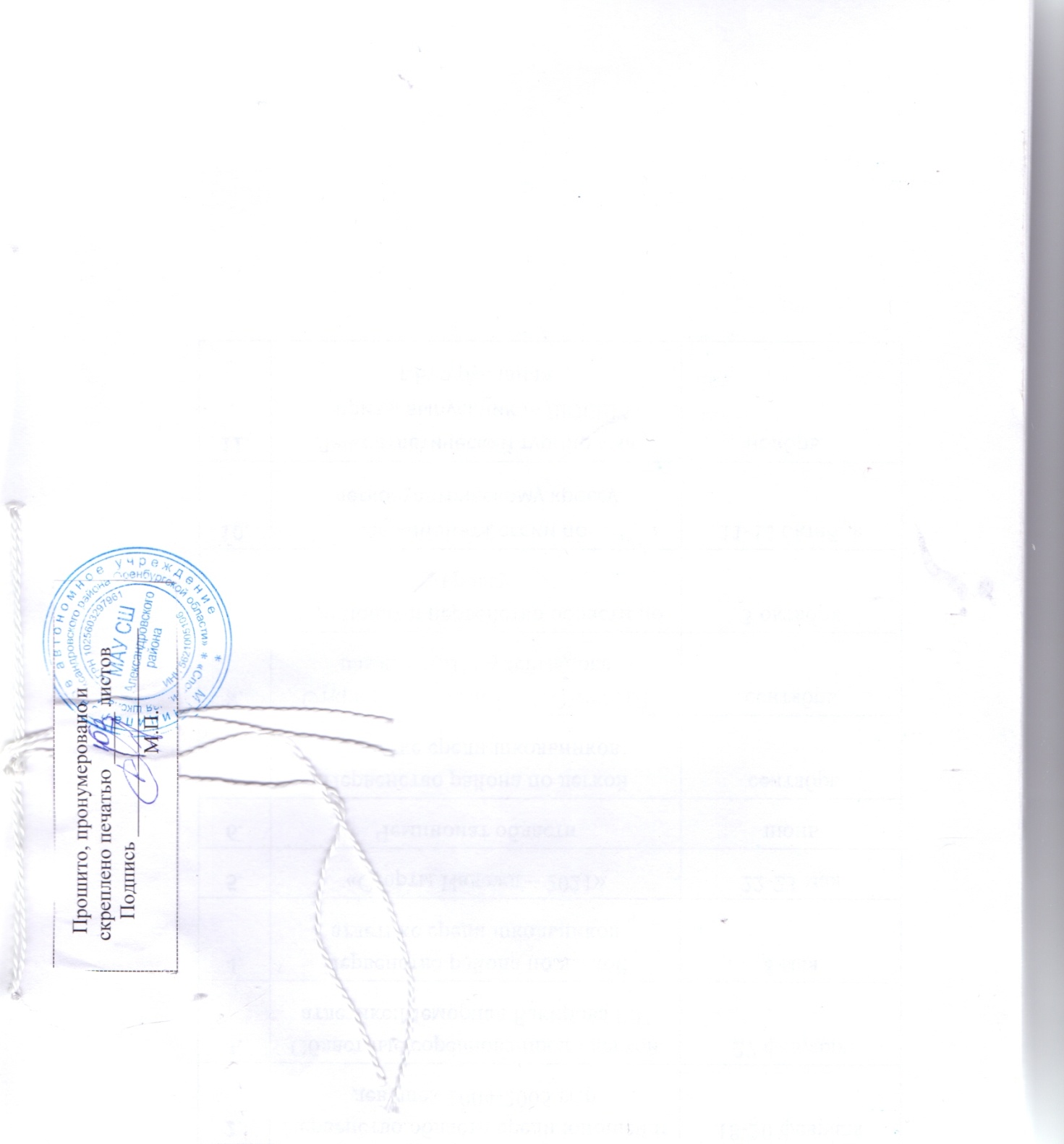 Пояснительная записка1. Нормативная часть1.1 Характеристика  вида спорта и его отличительные особенности1.2 Отличительные особенности данного вида спорта по обеспечению развития здоровья и совершенствования личностных качеств1.3 Специфика организации тренировочного процесса1.4 Структура системы многолетней спортивной подготовки (этапы, уровни, дисциплины)2. Нормативная часть2.1 Продолжительность этапов спортивной подготовки, минимальный возраст лиц для зачисления на этапы спортивной подготовки и минимальное и максимальное количество лиц, проходящих спортивную подготовку в группах на этапах спортивной подготовки по виду спорта легкая атлетика2.2  Соотношение объемов тренировочного процесса по видам спортивной подготовки на этапах спортивной подготовки по виду спорта легкая атлетика2.3 Планируемые показатели соревновательной деятельности по виду спорта легкая атлетика2.4 Режим тренировочной работы и требования по  физической и технической подготовке2.5 Медицинские, возрастные и психофизиологические требования к лицам, проходящим спортивную подготовку2.6 Предельные тренировочные нагрузки2.7 Минимальный и предельный объем соревновательной деятельности2.8 Требования к условиям реализации программы спортивной подготовки, в том числе к кадрам, материально-технической базе и инфраструктуре организации и иным условиям2.9 Требования к экипировке, спортивному оборудованию2.10 Требования к количественному  и качественному составу групп подготовки2.11 Объем индивидуальной спортивной подготовки2.12. Структура годичного цикла (название и продолжительность периодов, этапов, мезоциклов)3. Методическая часть3.1 Рекомендации по проведению тренировочных занятий, требования к технике безопасности в условиях тренировочных и соревновательных нагрузок3.2  Рекомендуемые объемы тренировочных и соревновательных нагрузок3.3 Рекомендации по планированию спортивных результатов3.4  Требования к организации  и проведению врачебно-педагогического, психологического и биохимического контроля3.5 Программный материал для практических занятий по каждому этапу3.6 Рекомендации по организации психологической подготовки3.7 Планы применения восстановительных средств3.8 Планы антидопинговых мероприятий3.9 Планы инструкторской и судейской практики4. Система контроля и зачетные требования4.1 Критерии подготовки лиц, проходящих спортивную подготовку на каждом этапе спортивной подготовки, с учетом возраста и влияния физических качеств и телосложения на результативность по виду спорта легкая атлетика4.2 Требования к результатам реализации программы на каждом этапе спортивной подготовки, выполнение которых дает основание для перевода лица, проходящего спортивную подготовку на следующий этап спортивной подготовки4.3 Виды контроля общей и специальной физической, спортивно-технической и тактической подготовки, комплекс контрольных испытаний и контрольно-переводные нормативы по годам и этапам подготовки, сроки проведения контроля5. Перечень информационного обеспечения6. План физкультурных и спортивных мероприятийСтадииЭтапы спортивной подготовкиЭтапы спортивной подготовкиЭтапы спортивной подготовкиЭтапы спортивной подготовкиСтадииНазваниеОбозначениеПродолжительность ПериодБазовой подготовкиНачальной подготовкиНПДо 3 лет1-й годБазовой подготовкиНачальной подготовкиНПДо 3 летСвыше 1-го годаБазовой подготовкиТренировочный (спортивной специализации)Т (СС)До 2 летНачальной спортивной специализации (до двух лет)Базовой подготовкиТренировочный (спортивной специализации)Т (СС)До 3 летУглубленная специализация (свыше двух лет)Максимальной реализации индивидуальных возможностейСовершенствование спортивного мастерстваССМС учетом спортивных достиженийСовершенствования спортивного мастерства(без ограничений)Максимальной реализации индивидуальных возможностейВысшего спортивного мастерстваВСМС учетом спортивных достиженийВысшего спортивного мастерства(без ограничений) УровниОсновные элементыВремяМикроструктураТренировочные занятияДля НП - до 2 часов, Т (СС) – до 3 часов, ССМ- до 4 часов, ВСМ- до 4 часовМикроструктураТренировочный день занятийПри проведение более 1 тренировочного занятия в день суммарная продолжительность занятий- до 8 академических часовМикроструктураМикроциклнеделяМезоструктура МезоциклЦикл 2-6 недель, включающий законченный ряд микроцикловМактроструктураМакроциклЦикл, развитие, стабилизация и временная утрата спортивной формы, 3-4 месяца, 05 или 1 или 4 года, включающий законченный ряд периодов, этапов, мезоцикловПериодыЭтапыСтруктура этапаI.Подготовительный Обще-подготовительный 1-й –втягивающий мезоцикл = 2-3 микроцикла и более2-й-базовый мезоцикл = 3-6 микроцикла и болееСпециально-подготовительный2-3 мезоцикла и болееII.Соревновательный Развитие спортивной формы4-6 микроциклов и болееПредсоревновательный2 мезоцикла и болееIII.ПереходныйВосстановительныйЗависит от этапа тренировочного процессаЭтапы спортивной подготовкиПродолжительность этапов (в годах)Минимальный возраст для зачисления в группы (лет)Наполняемость групп (человек) минимальнаяНаполняемость групп (человек) максимальнаяЭтап начальной подготовки391020-25Тренировочный этап (этап спортивной специализации)512814-16Этап совершенствования спортивного мастерстваБез ограничений14210Этап высшего спортивного мастерстваБез ограничений1518Разделы подготовкиЭтапы и годы спортивной подготовкиЭтапы и годы спортивной подготовкиЭтапы и годы спортивной подготовкиЭтапы и годы спортивной подготовкиЭтапы и годы спортивной подготовкиЭтапы и годы спортивной подготовкиЭтапы и годы спортивной подготовкиРазделы подготовкиЭтап начальной подготовкиЭтап начальной подготовкиЭтап начальной подготовкиТренировочный этап (этап спортивной специализации)Тренировочный этап (этап спортивной специализации)Этап совершенствования спортивного мастерстваЭтап высшего спортивного мастерстваРазделы подготовки1 год1 годСвыше годаДо двух летСвыше двух летЭтап совершенствования спортивного мастерстваЭтап высшего спортивного мастерстваБег на короткие дистанцииБег на короткие дистанцииБег на короткие дистанцииБег на короткие дистанцииБег на короткие дистанцииБег на короткие дистанцииБег на короткие дистанцииБег на короткие дистанцииОбъем физической нагрузки (%), в том числе32-9135-9135-9160-8363-7962-7863-79Общая физическая подготовка (%)20-7621-7321-7317-3215-2012-1711-16Специальная физическая подготовка (%)20-7621-7321-7321-2324-2724-2725-28Участие в спортивных соревнованиях (%)-1-21-22-43-64-75-8Техническая подготовка (%)12-1513-1613-1620-2421-2622-2722-27Тактическая, теоретическая, психологическая подготовка (%)5-85-85-86-97-108-118-11Инструкторская и судейская практика (%)---2-43-63-63-4Медицинские, медико-биологические, восстановительные мероприятия, тестирование и контроль (%)1-21-21-22-43-53-54-6Бег на средние и длинные дистанцииБег на средние и длинные дистанцииБег на средние и длинные дистанцииБег на средние и длинные дистанцииБег на средние и длинные дистанцииБег на средние и длинные дистанцииБег на средние и длинные дистанцииБег на средние и длинные дистанцииОбъем физической нагрузки (%), в том числе22-9122-9125-9166-8460-8256-7955-76Общая физическая подготовка (%)10-7610-7611-7340-5030-4110-208-17Специальная физическая подготовка (%)10-7610-7611-7310-1212-1525-3029-34Участие в спортивных соревнованиях (%)--1-22-43-64-75-8Техническая подготовка (%)12-1512-1513-1614-1815-2017-2213-17Тактическая, теоретическая, психологическая подготовка (%)5-85-85-86-97-108-118-11Инструкторская и судейская практика (%)---1-32-43-53-6Медицинские, медико-биологические, восстановительные мероприятия, тестирование и контроль (%)1-21-21-22-42-43-55-7Спортивная ходьбаСпортивная ходьбаСпортивная ходьбаСпортивная ходьбаСпортивная ходьбаСпортивная ходьбаСпортивная ходьбаСпортивная ходьбаОбщая физическая подготовка (%)71-8771-8768-8550-6040-4820-2417-21Специальная физическая подготовка (%)12--1515-1830-3632-38Техническая подготовка (%)15-1715-1715-1718-2220-2422-2716-20Тактическая, теоретическая, психологическая подготовка (%)5-65-66-77-99-1111-1316-20Участие в соревнованиях, тренерская и судейская практика (%)0,5-10,5-11-33-45-66-77-9ПрыжкиПрыжкиПрыжкиПрыжкиПрыжкиПрыжкиПрыжкиПрыжкиОбщая физическая подготовка (%)71-8771-8768-8528-3818-2718-2316-20Специальная физическая подготовка (%)22-2826-3326-3426-32Техническая подготовка (%)15-1715-1715-1724-3025-3128-3526-32Тактическая, теоретическая, психологическая подготовка (%)5-65-66-77-99-1111-1316-20Участие в соревнованиях, тренерская и судейская практика (%)0,5-10,5-11-33-45-66-77-9МетаниеМетаниеМетаниеМетаниеМетаниеМетаниеМетаниеМетаниеОбщая физическая подготовка (%)71-8771-8768-8528-3818-2718-2316-20Специальная физическая подготовка (%)22-2826-3326-3426-32Техническая подготовка (%)15-1715-1715-1724-3025-3128-3526-32Тактическая, теоретическая, психологическая подготовка (%)5-65-66-77-99-1111-1316-20Участие в соревнованиях, тренерская и судейская практика (%)0,5-10,5-11-33-45-66-77-9МногоборьеМногоборьеМногоборьеМногоборьеМногоборьеМногоборьеМногоборьеМногоборьеОбщая физическая подготовка (%)65-8765-8765-8745-6626-4117-2510-15Специальная физическая подготовка (%)10-2010-2015-2020-3040-6157-7262-79Тактическая, теоретическая, психологическая подготовка (%)2-42-42-43-53-65-86-12Участие в соревнованиях, тренерская и судейская практика (%)0,5--10,5--11-33-45-66-77-9Виды соревнованийЭтапы и годы спортивной подготовкиЭтапы и годы спортивной подготовкиЭтапы и годы спортивной подготовкиЭтапы и годы спортивной подготовкиЭтапы и годы спортивной подготовкиЭтапы и годы спортивной подготовкиВиды соревнованийЭтап начальной подготовкиЭтап начальной подготовкиТренировочный этап (этап спортивной специализации)Тренировочный этап (этап спортивной специализации)Этап совершенствования спортивного мастерстваЭтап высшего спортивного мастерстваВиды соревнованийдо годасвыше годаДо двух летСвыше двух летЭтап совершенствования спортивного мастерстваЭтап высшего спортивного мастерстваКонтрольные-24466Отборочные-11222Основные-11222Основные параметры личности спортсмена ПсиходиагностикаЭмоциональная устойчивость устойчивость к нагрузкам в течение всего тренировочного процесса. Личностный опросник Р. КэттелаИнтроверсия-экстраверсия - направленность психической деятельности на внутренние переживания или внешние события. Личностный опросник Р. КэттелаЛидерство - умение управлять собойЛичностный опросник Р. КэттелаНезависимость - самостоятельность, не зависимость от 22 чьей-то воли, обстоятельствЛичностный опросник Р. КэттелаМотивация достижения - «справляться с чем-то трудным. Преодолевать препятствия и достигать высокого уровня. Превосходить самого себя. Соревноваться с другими и превосходить их. Увеличивать свое самоуважение благодаря успешному применению своих способностей». Мюррей Г.А. (1893 1988) Методика оценки мотивации к достижению успеха. Т. Элерса.Тревога: 1-е зн. - беспокойство и опасения без серьезного повода; 2-е зн. приспособляемость организма к напряжённой ситуации. Тревожность - негативные переживания, беспокойство, озабоченностьМетодики Ч.Д. Спилбергера Ю.Л. Ханина: - оценки ситуативной тревоги, - оценки личностной тревожности.Агрессивность - настойчивость и активность в преодолении трудностей.Методика оценки уровня личностной агрессивности А. Басса-А. Дарки Волевой самоконтроль Опросник А.Г.Волевой самоконтрольОпросник А.Г. Зверкова, Б.В. ЭйдманаСклонность к риску - готовность к риску, способность принимать самостоятельные неординарные решения, склонность к авантюризму.Методика оценки мотивации к избеганию неудач Т. Элерса. Методика оценки склонности к риску Г. Шуберта.Адаптивность - приспособление органов чувств и организма в целом к новым, изменившимся внешним и внутренним условиям.Производная от MMPI «Миннесотского личностного опросника» - Многоуровневый личностный опросник «Адаптивность»Самооценка - анализ своих личностных свойств, состояний, возможностей, физических и духовных сил.Методика экспресс-оценки самочувствия, активности, настроения. Самооценка индивидуальных особенностейЭтапный нормативЭтапы и годы спортивной подготовкиЭтапы и годы спортивной подготовкиЭтапы и годы спортивной подготовкиЭтапы и годы спортивной подготовкиЭтапы и годы спортивной подготовкиЭтапы и годы спортивной подготовкиЭтапный нормативэтап начальной подготовкиэтап начальной подготовкитренировочный этап
(этап спортивной
специализации)тренировочный этап
(этап спортивной
специализации)этап
совершенст-
вования
спортивногомастерстваэтап высшего
спортивного
мастерстваЭтапный нормативдо годасвыше годадо двух летсвыше двух летэтап
совершенст-
вования
спортивногомастерстваэтап высшего
спортивного
мастерстваКоличество часов в неделю669121824Количество тренировок в неделю334667Общее количество часов в год3123124686249361248Общее количество тренировок в год156156208312312364Виды соревнованийЭтап начальной подготовки до годаЭтап начальной подготовки  свыше  годаТренировочный этап до двух летТренировочный этап свыше двух летЭтап совершенствования спортивного мастерства и высшего спортивного мастерстваМуниципальные4791215Территориальные-1-22-32-42-5Межрегиональные---12Всероссийские---11N п/пВид тренировочных сборовПредельная продолжительность сборов по этапам спортивной подготовки (количество дней)Предельная продолжительность сборов по этапам спортивной подготовки (количество дней)Предельная продолжительность сборов по этапам спортивной подготовки (количество дней)Предельная продолжительность сборов по этапам спортивной подготовки (количество дней)Предельная продолжительность сборов по этапам спортивной подготовки (количество дней)Предельная продолжительность сборов по этапам спортивной подготовки (количество дней)Предельная продолжительность сборов по этапам спортивной подготовки (количество дней)Предельная продолжительность сборов по этапам спортивной подготовки (количество дней)Оптимальное число участников сбораN п/пВид тренировочных сборовэтап высшего спортивногоэтап высшего спортивногоэтапсовершенствования спортивноготренировочный этап (этап спортивнойэтап начальной подготовкиэтап начальной подготовки123345566771. Тренировочные сборы по подготовке к спортивным соревнованиям1. Тренировочные сборы по подготовке к спортивным соревнованиям1. Тренировочные сборы по подготовке к спортивным соревнованиям1. Тренировочные сборы по подготовке к спортивным соревнованиям1. Тренировочные сборы по подготовке к спортивным соревнованиям1. Тренировочные сборы по подготовке к спортивным соревнованиям1. Тренировочные сборы по подготовке к спортивным соревнованиям1. Тренировочные сборы по подготовке к спортивным соревнованиям1. Тренировочные сборы по подготовке к спортивным соревнованиям1. Тренировочные сборы по подготовке к спортивным соревнованиям1. Тренировочные сборы по подготовке к спортивным соревнованиям1.1.Тренировочные сборы по подготовке к международным соревнованиям21212118--определяется организацией, осуществляющей спортивную подготовкуопределяется организацией, осуществляющей спортивную подготовкуопределяется организацией, осуществляющей спортивную подготовку1.2.Тренировочные сборы по подготовке к чемпионатам, кубкам, первенствам России21211814--определяется организацией, осуществляющей спортивную подготовкуопределяется организацией, осуществляющей спортивную подготовкуопределяется организацией, осуществляющей спортивную подготовку1.3.Тренировочные сборы по подготовке к другим всероссийским соревнованиям18181814--определяется организацией, осуществляющей спортивную подготовкуопределяется организацией, осуществляющей спортивную подготовкуопределяется организацией, осуществляющей спортивную подготовку1.4.Тренировочные сборы по подготовке к официальным соревнованиям субъекта Российской Федерации14141414--определяется организацией, осуществляющей спортивную подготовкуопределяется организацией, осуществляющей спортивную подготовкуопределяется организацией, осуществляющей спортивную подготовку2. Специальные тренировочные сборы2. Специальные тренировочные сборы2. Специальные тренировочные сборы2. Специальные тренировочные сборы2. Специальные тренировочные сборы2. Специальные тренировочные сборы2. Специальные тренировочные сборы2. Специальные тренировочные сборы2. Специальные тренировочные сборы2. Специальные тренировочные сборы2. Специальные тренировочные сборы2.1.Тренировочные сборы по общей или специальной физической подготовке1818181414--не менее 70% от состава группы лиц, проходящих спортивную подготовку на определенном этапене менее 70% от состава группы лиц, проходящих спортивную подготовку на определенном этапе2.2.Восстановительные тренировочные сборыдо 14 днейдо 14 днейдо 14 днейдо 14 днейдо 14 дней--Участники соревнованийУчастники соревнований2.3.Тренировочные сборы для комплексного медицинского обследованиядо 5 дней но не более 2 раз в годдо 5 дней но не более 2 раз в годдо 5 дней но не более 2 раз в годдо 5 дней но не более 2 раз в годдо 5 дней но не более 2 раз в год--в соответствии с планом комплексного медицинского обследованияв соответствии с планом комплексного медицинского обследования2.4.Тренировочные сборы в каникулярный период---до 21 дня подряд и не более двух сборов в годдо 21 дня подряд и не более двух сборов в годдо 21 дня подряд и не более двух сборов в годдо 21 дня подряд и не более двух сборов в годне менее 60% от состава группы лиц, проходящих спортивную подготовку на определенном этапене менее 60% от состава группы лиц, проходящих спортивную подготовку на определенном этапе2.5.Просмотровые тренировочные сборы для кандидатов на зачисление в профессиональные образовательные организации, осуществляющие деятельность в области физической культуры и спорта-до 60 днейдо 60 днейдо 60 днейдо 60 дней-в соответствии с правилами приемав соответствии с правилами приемав соответствии с правилами приемап/пп/пНаименование спортивного инвентаряЕдиница измеренияЕдиница измеренияКоличество изделий11123341.1.1.Барьер легкоатлетический универсальныйштукштук402.2.2.Брус для отталкиванияштукштук13.3.3.Круг для места толкания ядраштукштук14.4.4.Место приземления для прыжков в высотуштукштук15.5.5.Палочка эстафетнаяштукштук206.6.6.Планка для прыжков в высотуштукштук87.7.7.Стартовые колодкипарпар108.8.8.Стойки для прыжков в высотупарпар19.9.9.Ядро массой 3,0 кгштукштук2010.10.10.Ядро массой 4,0 кгштукштук2011.11.11.Ядро массой 5,0 кгштукштук1012.12.12.Ядро массой 6,0 кгштукштук1013.13.13.Ядро массой 7,26 кгштукштук20Дополнительное и вспомогательное оборудование, спортивный инвентарьДополнительное и вспомогательное оборудование, спортивный инвентарьДополнительное и вспомогательное оборудование, спортивный инвентарьДополнительное и вспомогательное оборудование, спортивный инвентарьДополнительное и вспомогательное оборудование, спортивный инвентарьДополнительное и вспомогательное оборудование, спортивный инвентарьДополнительное и вспомогательное оборудование, спортивный инвентарь14.14.Буфер для остановки ядраБуфер для остановки ядраБуфер для остановки ядраштук115.15.Гантели массивные от 0,5 кг до 5 кгГантели массивные от 0,5 кг до 5 кгГантели массивные от 0,5 кг до 5 кгкомплект1016.16.Гантели переменной массы от 3 до 12 кгГантели переменной массы от 3 до 12 кгГантели переменной массы от 3 до 12 кгпар1017.17.Гири спортивные 16, 24, 32 кгГири спортивные 16, 24, 32 кгГири спортивные 16, 24, 32 кгкомплект318.18.ГраблиГраблиГраблиштук219.19.Доска информационнаяДоска информационнаяДоска информационнаяштук220.20.Измеритель высоты установки планки для прыжков в высотуИзмеритель высоты установки планки для прыжков в высотуИзмеритель высоты установки планки для прыжков в высотуштук221.21.Конь гимнастическийКонь гимнастическийКонь гимнастическийштук122.22.Мат гимнастическийМат гимнастическийМат гимнастическийштук1023.23.Мяч для метания 140 гМяч для метания 140 гМяч для метания 140 гштук1024.24.Мяч набивной (медицинбол) от 1 до 5 кгМяч набивной (медицинбол) от 1 до 5 кгМяч набивной (медицинбол) от 1 до 5 кгкомплект825.25.Патроны для стартового пистолетаПатроны для стартового пистолетаПатроны для стартового пистолеташтук100026.26.Пистолет стартовыйПистолет стартовыйПистолет стартовыйштук227.27.Помост тяжелоатлетический (2,8x2,8 м)Помост тяжелоатлетический (2,8x2,8 м)Помост тяжелоатлетический (2,8x2,8 м)штук128.28.Рулетка 10 мРулетка 10 мРулетка 10 мштук329.29.Рулетка 100 мРулетка 100 мРулетка 100 мштук130.30.Рулетка 20 мРулетка 20 мРулетка 20 мштук331.31.Рулетка 50 мРулетка 50 мРулетка 50 мштук232.32.СекундомерСекундомерСекундомерштук1033.33.Скамейка гимнастическаяСкамейка гимнастическаяСкамейка гимнастическаяштук2034.34.Скамейка для жима штанги лежаСкамейка для жима штанги лежаСкамейка для жима штанги лежаштук435.35.Стенка гимнастическаяСтенка гимнастическаяСтенка гимнастическаяпар236.36.Стойки для приседания со штангойСтойки для приседания со штангойСтойки для приседания со штангойпар137.37.Указатель направления ветраУказатель направления ветраУказатель направления ветраштук438.38.Штанга тяжелоатлетическаяШтанга тяжелоатлетическаяШтанга тяжелоатлетическаякомплект539.39.ЭлектромегафонЭлектромегафонЭлектромегафонштук1Бег на короткие дистанции, Бег на средние и длинные дистанции, МногоборьеБег на короткие дистанции, Бег на средние и длинные дистанции, МногоборьеБег на короткие дистанции, Бег на средние и длинные дистанции, МногоборьеБег на короткие дистанции, Бег на средние и длинные дистанции, МногоборьеБег на короткие дистанции, Бег на средние и длинные дистанции, МногоборьеБег на короткие дистанции, Бег на средние и длинные дистанции, МногоборьеБег на короткие дистанции, Бег на средние и длинные дистанции, Многоборье40.40.Колокол сигнальныйКолокол сигнальныйКолокол сигнальныйштук141.41.Конус высотой 15 смКонус высотой 15 смКонус высотой 15 смштук1042.42.Конус высотой 30 смКонус высотой 30 смКонус высотой 30 смштук2043.43.Препятствие для бега с препятствиями 3,96 мПрепятствие для бега с препятствиями 3,96 мПрепятствие для бега с препятствиями 3,96 мштук344.44.Препятствие для бега с препятствиями 5 мПрепятствие для бега с препятствиями 5 мПрепятствие для бега с препятствиями 5 мштук145.45.Препятствия для бега с препятствиями 3,66 мПрепятствия для бега с препятствиями 3,66 мПрепятствия для бега с препятствиями 3,66 мштук1Прыжки, Многоборье Прыжки, Многоборье Прыжки, Многоборье Прыжки, Многоборье Прыжки, Многоборье Прыжки, Многоборье Прыжки, Многоборье 46.46.Измеритель высоты установки планки для прыжков с шестомИзмеритель высоты установки планки для прыжков с шестомИзмеритель высоты установки планки для прыжков с шестомштук247.47.Место приземления для прыжков с шестомМесто приземления для прыжков с шестомМесто приземления для прыжков с шестомштук148.48.Планка для прыжков с шестомПланка для прыжков с шестомПланка для прыжков с шестомштук1049.49.Покрышка непромокаемая для мест приземления в прыжках с шестомПокрышка непромокаемая для мест приземления в прыжках с шестомПокрышка непромокаемая для мест приземления в прыжках с шестомштук150.50.Рогулька для подъема планки при прыжках с шестомРогулька для подъема планки при прыжках с шестомРогулька для подъема планки при прыжках с шестомпар251.51.Стойки для прыжков с шестомСтойки для прыжков с шестомСтойки для прыжков с шестомпар152.52.Ящик для упора шестаЯщик для упора шестаЯщик для упора шесташтук1Метания, Многоборье Метания, Многоборье Метания, Многоборье Метания, Многоборье Метания, Многоборье 53.53.Диск массой 1,0 кгДиск массой 1,0 кгДиск массой 1,0 кгштук2054.54.Диск массой 1,5 кгДиск массой 1,5 кгДиск массой 1,5 кгштук1055.55.Диск массой 1,75 кгДиск массой 1,75 кгДиск массой 1,75 кгштук1556.56.Диск массой 2,0 кгДиск массой 2,0 кгДиск массой 2,0 кгштук2057.57.Диски обрезиненные (0,5-2,0 кг)Диски обрезиненные (0,5-2,0 кг)Диски обрезиненные (0,5-2,0 кг)комплект358.58.Копье массой 600 гКопье массой 600 гКопье массой 600 гштук2059.59.Копье массой 700 гКопье массой 700 гКопье массой 700 гштук2060.60.Копье массой 800 гКопье массой 800 гКопье массой 800 гштук2061.61.Круг для места метания дискаКруг для места метания дискаКруг для места метания дискаштук162.62.Круг для места метания молотаКруг для места метания молотаКруг для места метания молоташтук163.63.Молот массой 3,0 кгМолот массой 3,0 кгМолот массой 3,0 кгштук1064.64.Молот массой 4,0 кгМолот массой 4,0 кгМолот массой 4,0 кгштук1065.65.Молот массой 5,0 кгМолот массой 5,0 кгМолот массой 5,0 кгштук1066.66.Молот массой 6,0 кгМолот массой 6,0 кгМолот массой 6,0 кгштук1067.67.Молот массой 7,26 кгМолот массой 7,26 кгМолот массой 7,26 кгштук1068.68.Ограждение для метания дискаОграждение для метания дискаОграждение для метания дискаштук169.69.Ограждение для метания молотаОграждение для метания молотаОграждение для метания молоташтук170.70.Сетка для ограждения места тренировки метаний в помещенииСетка для ограждения места тренировки метаний в помещенииСетка для ограждения места тренировки метаний в помещенииштук1									
Nп/пНаименованиеспортивной
экипировки
индивидуального
пользованияЕди-ница изме-
ренияРасчетнаяединицаЭтапы спортивной подготовкиЭтапы спортивной подготовкиЭтапы спортивной подготовкиЭтапы спортивной подготовкиЭтапы спортивной подготовкиЭтапы спортивной подготовкиЭтапы спортивной подготовкиЭтапы спортивной подготовки									
Nп/пНаименованиеспортивной
экипировки
индивидуального
пользованияЕди-ница изме-
ренияРасчетнаяединицаЭтап начальной подготовкиЭтап начальной подготовкиТренировочный
этап (этап
спортивной
специализации)Тренировочный
этап (этап
спортивной
специализации)Этап
совершенст-
вования спортивного
мастерстваЭтап
совершенст-
вования спортивного
мастерстваЭтап высшего
спортивного
мастерстваЭтап высшего
спортивного
мастерства									
Nп/пНаименованиеспортивной
экипировки
индивидуального
пользованияЕди-ница изме-
ренияРасчетнаяединицаоли-
чествосрок
эксплуа-
тации
(лет)коли-
чествосрок
эксплуа-
тации
(лет)коли-
чествосрок
эксплуа-
тации
(лет)коли-
чествосрок
эксплуа-
тации
(лет)Спортивный инвентарь, передаваемый в индивидуальное пользованиеСпортивный инвентарь, передаваемый в индивидуальное пользованиеСпортивный инвентарь, передаваемый в индивидуальное пользованиеСпортивный инвентарь, передаваемый в индивидуальное пользованиеСпортивный инвентарь, передаваемый в индивидуальное пользованиеСпортивный инвентарь, передаваемый в индивидуальное пользованиеСпортивный инвентарь, передаваемый в индивидуальное пользованиеСпортивный инвентарь, передаваемый в индивидуальное пользованиеСпортивный инвентарь, передаваемый в индивидуальное пользованиеСпортивный инвентарь, передаваемый в индивидуальное пользованиеСпортивный инвентарь, передаваемый в индивидуальное пользованиеСпортивный инвентарь, передаваемый в индивидуальное пользование1.Дискштукна занимаю-
щегося--1312112.Копьештукна занимаю-
щегося--1221213.Молот в сборештукна занимаю-
щегося--1312114.Перчатки для метания молотапарна занимаю-
щегося--2131415.Шестштукна занимаю-
щегося--1212216.Ядроштукна занимаю-
щегося--13121Спортивная экипировка, передаваемая в индивидуальное пользованиеСпортивная экипировка, передаваемая в индивидуальное пользованиеСпортивная экипировка, передаваемая в индивидуальное пользованиеСпортивная экипировка, передаваемая в индивидуальное пользованиеСпортивная экипировка, передаваемая в индивидуальное пользованиеСпортивная экипировка, передаваемая в индивидуальное пользованиеСпортивная экипировка, передаваемая в индивидуальное пользованиеСпортивная экипировка, передаваемая в индивидуальное пользованиеСпортивная экипировка, передаваемая в индивидуальное пользованиеСпортивная экипировка, передаваемая в индивидуальное пользованиеСпортивная экипировка, передаваемая в индивидуальное пользованиеСпортивная экипировка, передаваемая в индивидуальное пользованиеN п/пНаименование спортивнойэкипировки индивидуаль-
ного пользованияЕди-
ницаизме-
ренияРасчетная единицаЭтапы спортивной подготовкиЭтапы спортивной подготовкиЭтапы спортивной подготовкиЭтапы спортивной подготовкиЭтапы спортивной подготовкиЭтапы спортивной подготовкиЭтапы спортивной подготовкиЭтапы спортивной подготовкиN п/пНаименование спортивнойэкипировки индивидуаль-
ного пользованияЕди-
ницаизме-
ренияРасчетная единицаЭтап начальной подготовкиЭтап начальной подготовкиТренировочный этап (этап спортивной специализации)Тренировочный этап (этап спортивной специализации)Этап совершенствования спортивного мастерстваЭтап совершенствования спортивного мастерстваЭтап высшего спортивного мастерстваЭтап высшего спортивного мастерстваN п/пНаименование спортивнойэкипировки индивидуаль-
ного пользованияЕди-
ницаизме-
ренияРасчетная единицаколи-
чествосрок эксплу-
атации (лет)коли-
чествосрок эксплу-
атации (лет)коли-
чествосрок эксплу-
атации (лет)коли-
чествосрок эксплу-
атации (лет)1.Костюм ветрозащитныйштукна занимаю-
щегося111212112.Костюм спортивный парадныйштукна занимаю-
щегося--1212123.Кроссовки легко-
атлетическиепарна занимаю-
щегося112121314.Майка легко-
атлетическаяштукна занимаю-
щегося111121215.Обувь для метания диска и молотапарна занимающегося--2121316.Обувь для толкания ядрапарна занимаю-
щегося--2121317.Трусы легко-
атлетическиештукна занимаю-
щегося111121218.Шиповки для бега на короткие дистанциипарна занимаю-
щегося112121319.Шиповки для бега на средние и длинные дистанциипарна занимаю-
щегося1121213110.Шиповки для бега с препятствиями (стипль-чеза)парна занимаю-
щегося1121213111.Шиповки для метания копьяпарна занимаю-
щегося--21213112.Шиповки для прыжков в высотупарна занимаю-
щегося--21213113.Шиповки для прыжков в длину и прыжков с шестомпарна занимаю-
щегося--21213114.Шиповки для тройного прыжкапарна занимаю-
щегося--212131Этапы спортивной подгтовкиЭтапы спортивной подгтовкиКоличество человек в группеКоличество человек в группеКоличество человек в группеНазвание ПериодMinОптимальноеMaxВСМВесь период11-48ССМВесь период44-710Т (СС)Углубленная специализация88-1014-16Т (СС)Начальной специализации88-1014-16НПСвыше 1 года1010-1220НПДо 1 года1012-1525Этапы спортивной подготовкиПродолжительность в (годах)ГруппаРазрядРазрядКачественный состав Этапы спортивной подготовкиПродолжительность в (годах)ГруппаНа начало годаНа конец годаКачественный состав Этап начальной подготовки1НП-1Нормативы ОФПНормативы ОФПкомплектуются с учетом состояния здоровья и выполнения требований контрольных нормативовЭтап начальной подготовки1НП-2Нормативы ОФПНормативы ОФП,             комплектуются с учетом состояния здоровья и выполнения требований контрольных нормативовЭтап начальной подготовки1НП-3Нормативы ОФПНормативы ОФП,             3 юн.комплектуются с учетом состояния здоровья и выполнения требований контрольных нормативовТренировочный этап                (этап спортивной специализации, период начальной и углубленной специализации1ТГ-13 юн.2 юн.комплектуются с учетом положительной динамики спортивных результатов и выполнения требований контрольных нормативТренировочный этап                (этап спортивной специализации, период начальной и углубленной специализации1ТГ-22 юн.1 юн.комплектуются с учетом положительной динамики спортивных результатов и выполнения требований контрольных нормативТренировочный этап                (этап спортивной специализации, период начальной и углубленной специализации1ТГ-31 юн.3комплектуются с учетом положительной динамики спортивных результатов и выполнения требований контрольных нормативТренировочный этап                (этап спортивной специализации, период начальной и углубленной специализации1ТГ-432комплектуются с учетом положительной динамики спортивных результатов и выполнения требований контрольных нормативТренировочный этап                (этап спортивной специализации, период начальной и углубленной специализации1ТГ-521-КМСкомплектуются с учетом положительной динамики спортивных результатов и выполнения требований контрольных нормативСовершенствования спортивного мастерстваБез ограниченийССМНе ниже КМСМС РФкомплектуются с учётом индивидуальных особенностей перспективных спортсменов для достижения ими высоких стабильных результатов, позволяющих войти в состав сборных команд Российской Федерации, субъектов Российской ФедерацииВысшего спортивного мастерстваБез ограниченийВСМНе ниже МС  РФМС РФ МСМК ЗМСкомплектуются с учётом индивидуальных особенностей перспективных спортсменов для достижения ими высоких стабильных результатов, позволяющих войти в состав сборных команд Российской Федерации, субъектов Российской ФедерацииРаздел Этапы подготовкиЭтапы подготовкиЭтапы подготовкиЭтапы подготовкиЭтапы подготовкиЭтапы подготовкиЭтапы подготовкиЭтапы подготовкиЭтапы подготовкиЭтапы подготовкиЭтапы подготовкиЭтапы подготовкиРаздел ЭНПЭНПЭНПЭНПТЭ(СС)ТЭ(СС)ТЭ(СС)ТЭ(СС)ЭССМЭССМЭВСМЭВСМРаздел до годадо годасвыше годасвыше годадо двух летдо двух летсвыше двух летсвыше двух летбез ограниченийбез ограниченийбез ограничений без ограничений Раздел час%час%час%час%час%час%Общая физическая подготовка (ОФП)243782377616435156251872022518Специальная физическая подготовка (СФП)243782377612627187302813034928Техническая подготовка (ТехП)5016501612627187302903134928Тактическая подготовка (ТакП),теоретическая подготовка (ТерП), Психологическая подготовка (ПсихП).16519638862101121221217Участие в соревнованиях (УС), тренерская и судейская практика31621433256671139Количество часов в год (академических) с учетом периодов активного отдыха по индивидуальным планам подготовки3121003121004681006241009361001248100Общее количество тренировок в год156156156156208208312312312312364364Количество часов в неделю (академических)666699121218182424Количество тренировок в неделю333344666677Раздел Этапы подготовкиЭтапы подготовкиЭтапы подготовкиЭтапы подготовкиЭтапы подготовкиЭтапы подготовкиЭтапы подготовкиЭтапы подготовкиЭтапы подготовкиЭтапы подготовкиЭтапы подготовкиЭтапы подготовкиРаздел ЭНПЭНПЭНПЭНПТЭ(СС)ТЭ(СС)ТЭ(СС)ТЭ(СС)ЭССМЭССМЭВСМЭВСМРаздел до годадо годасвыше годасвыше годадо двух летдо двух летсвыше двух летсвыше двух летбез ограниченийбез ограниченийбез ограничений без ограничений Раздел час%час%час%час%Час%час%Общая физическая подготовка (ОФП)243782377625755281452152326221Специальная физическая подготовка (СФП)24378237766113106173183440032Техническая подготовка (ТехП)501650169821144232252423719Тактическая подготовка (ТакП),теоретическая подготовка (ТерП), Психологическая подготовка (ПсихП).16519638862101121223719Участие в соревнованиях (УС), тренерская и судейская практика31621433156671129Количество часов в год (академических) с учетом периодов активного отдыха по индивидуальным планам подготовки3121003121004681006241009361001248100Общее количество тренировок в год156156156156208208312312312312364364Количество часов в неделю (академических)666699121218182424Количество тренировок в неделю333344666677Раздел Этапы подготовкиЭтапы подготовкиЭтапы подготовкиЭтапы подготовкиЭтапы подготовкиЭтапы подготовкиЭтапы подготовкиЭтапы подготовкиЭтапы подготовкиЭтапы подготовкиЭтапы подготовкиЭтапы подготовкиРаздел ЭНПЭНПЭНПЭНПТЭ(СС)ТЭ(СС)ТЭ(СС)ТЭ(СС)ЭССМЭССМЭВСМЭВСМРаздел до годадо годасвыше годасвыше годадо двух летдо двух летсвыше двух летсвыше двух летбез ограниченийбез ограниченийбез ограничений без ограничений Раздел час%час%час%час%час%час%Общая физическая подготовка (ОФП)243782377625755374452872335021Специальная физическая подготовка (СФП)24378237766113142174253453232Техническая подготовка (ТехП)501650169821191233002431619Тактическая подготовка (ТакП),теоретическая подготовка (ТерП), Психологическая подготовка (ПсихП).16519638883101491231619Участие в соревнованиях (УС), тренерская и судейская практика31621434258771509Количество часов в год (академических) с учетом периодов активного отдыха по индивидуальным планам подготовки31210031210046810083210012481001664100Общее количество тренировок в год156-208156-208156-260156-260208-312208-312364-624364-624468-728468-728468-728468-728Количество часов в неделю (академических)666699161624243232Количество тренировок в неделю3-43-43-53-54-64-67-127-129-149-149-149-14Раздел Этапы подготовкиЭтапы подготовкиЭтапы подготовкиЭтапы подготовкиЭтапы подготовкиЭтапы подготовкиЭтапы подготовкиЭтапы подготовкиЭтапы подготовкиЭтапы подготовкиЭтапы подготовкиЭтапы подготовкиРаздел ЭНПЭНПЭНПЭНПТЭ(СС)ТЭ(СС)ТЭ(СС)ТЭ(СС)ЭССМЭССМЭВСМЭВСМРаздел до годадо годасвыше годасвыше годадо двух летдо двух летсвыше двух летсвыше двух летбез ограниченийбез ограниченийбез ограничений без ограничений Раздел час%час%час%час%час%час%Общая физическая подготовка (ОФП)243782377622047207252502030018Специальная физическая подготовка (СФП)24378237767015250303753046628Техническая подготовка (ТехП)5016501612627250303873146628Тактическая подготовка (ТакП),теоретическая подготовка (ТерП), Психологическая подготовка (ПсихП).16519638883101491228317Участие в соревнованиях (УС), тренерская и судейская практика31621434258771499Количество часов в год (академических) с учетом периодов активного отдыха по индивидуальным планам подготовки31210031210046810083210012481001664100Общее количество тренировок в год156-208156-208156-260156-260208-312208-312364-624364-624468-728468-728468-728468-728Количество часов в неделю (академических)666699161624243232Количество тренировок в неделю3-43-43-53-54-64-67-127-129-149-149-149-14Раздел Этапы подготовкиЭтапы подготовкиЭтапы подготовкиЭтапы подготовкиЭтапы подготовкиЭтапы подготовкиЭтапы подготовкиЭтапы подготовкиЭтапы подготовкиЭтапы подготовкиЭтапы подготовкиЭтапы подготовкиРаздел ЭНПЭНПЭНПЭНПТЭ(СС)ТЭ(СС)ТЭ(СС)ТЭ(СС)ЭССМЭССМЭВСМЭВСМРаздел до годадо годасвыше годасвыше годадо двух летдо двух летсвыше двух летсвыше двух летбез ограниченийбез ограниченийбез ограничений без ограничений Раздел час%час%час%час%час%час%Общая физическая подготовка (ОФП)243782377616435207252502030018Специальная физическая подготовка (СФП)243782377612627250303753046628Техническая подготовка (ТехП)5016501612627250303873146628Тактическая подготовка (ТакП),теоретическая подготовка (ТерП), Психологическая подготовка (ПсихП).16519638883101491228317Участие в соревнованиях (УС), тренерская и судейская практика31621434258771499Количество часов в год (академических) с учетом периодов активного отдыха по индивидуальным планам подготовки31210031210046810083210012481001664100Общее количество тренировок в год156-208156-208156-260156-260208-312208-312364-624364-624468-728468-728468-728468-728Количество часов в неделю (академических)666699161624243232Количество тренировок в неделю3-43-43-53-54-64-67-127-129-149-149-149-14Раздел Этапы подготовкиЭтапы подготовкиЭтапы подготовкиЭтапы подготовкиЭтапы подготовкиЭтапы подготовкиЭтапы подготовкиЭтапы подготовкиЭтапы подготовкиЭтапы подготовкиЭтапы подготовкиЭтапы подготовкиРаздел ЭНПЭНПЭНПЭНПТЭ(СС)ТЭ(СС)ТЭ(СС)ТЭ(СС)ЭССМЭССМЭВСМЭВСМРаздел до годадо годасвыше годасвыше годадо двух летдо двух летсвыше двух летсвыше двух летбез ограниченийбез ограниченийбез ограничений без ограничений Раздел час%час%час%час%час%час%Общая физическая подготовка (ОФП)253812447829062300362522220012Специальная физическая подготовка (СФП)47155317150324575581465116470Тактическая подготовка (ТакП),теоретическая подготовка (ТерП), Психологическая подготовка (ПсихП).93931433347561509Участие в соревнованиях (УС), тренерская и судейская практика31621434258771509Количество часов в год (академических) с учетом периодов активного отдыха по индивидуальным планам подготовки31210031210046810083210012481001664100Общее количество тренировок в год156-208156-208156-260156-260208-312208-312364-624364-624468-728468-728468-728468-728Количество часов в неделю (академических)666699161624243232Количество тренировок в неделю3-43-43-53-54-64-67-127-129-149-149-149-14№ТЕМЫНП-1НП-2НП-3Тема №1. Физическая культура и спорт1Понятие о физической культуре и спорте. Физическая культура как средство всестороннего развития личности++2История возникновения и последующего развития легкой атлетики. Начало занятий л/а в России, крае, районе, городе.++3Спортивная школа - задачи и содержание деятельности. Права и обязанности учащихся спортивной школы.++4Традиции СШ. Лучшие достижения учащихся школы.++5Возникновение и развитие Олимпийского движения:■ Мифы и легенды об истории возникновения Олимпийских игр;+++■ История возрождения Олимпийских игр;+++■ Основные положения Олимпийской хартии;++■ Первые российские олимпийцы, их спортивные достижения.++Тема №2.Формирование здорового образа жизни1Основы здорового образа жизни:■ Правила личной гигиены;+++■ Оздоровительная направленность закаливания и основные закаливающие процедуры;+++■ Рациональное питание;+++■ Рациональная организация труда и отдыха++2Инфекционные болезни. Основные принципы профилактики инфекционных заболеваний+++3Вредные привычки , их профилактика+++Тема №3. Понятие «спортивная тренировка»1Общая характеристика спортивной тренировки++2Понятие об общей, специальной физической подготовке++3Структура учебно-тренировочного занятия++4Значение спортивного режима. Физические качества спортсменов. Основные упражнения для развития   физических качеств.++Тема №4. Врачебный контроль и самоконтроль1Значение и содержание врачебного контроля при занятиях физической культурой и спортом++2Значение систематических занятий физическими упражнениями для здоровья++3Назначение и содержание разминки++4Временное ограничение физических нагрузок после перенесенных заболеваний.+++5Физические упражнения, как средство профилактики нарушения осанки++6Страховка и само страховка при занятиях+++7Основные способы контроля и самоконтроля за физической нагрузкой+++8Разделы дневника самоконтроля++9Правила поведения и безопасности при выполнении физических упражнений+++Тема №5. Краткие сведения о строении и функциях организма человека1Опорно-двигательный аппарат: кости туловища, черепа, верхних и нижних конечностей.++■ Соединение костей скелета.+++■ Мышечная система.+++2Внутренние органы человека+++Тема №6. Единая Всероссийская спортивная классификация. Правила соревнований1Юношеские разряды, условия их выполнения++2Этические принципы и правила спортивных состязаний++3Обязанности и правила участников соревнований. Правила поведения на соревнованиях++Тема №7. Правовое положение ребенка в Российской Федерации1Особенности правового статуса несовершеннолетних:■ В международном праве (Конвенция о правах ребенка);++■ В российском праве (конституционном, семейном).++ИТОГО ЧАСОВ:121212ТЕМЫТЕМЫТГ-1ТГ-1ТГ-2тг-зтг-зТГ-4-5ТГ-4-5ТГ-4-5ССМССМССМВСМВСМВСМТема №1. Физическая культура и спорт - важнейшее средство воспитания и укрепления здоровьяТема №1. Физическая культура и спорт - важнейшее средство воспитания и укрепления здоровья1Общее положение российского законодательства по физической культуреОбщее положение российского законодательства по физической культуре++++++2Понятие физическая культура, ее связь с культурой общества.Понятие физическая культура, ее связь с культурой общества.+++3Разновидности форм физической культуры.Разновидности форм физической культуры.+++++4Значение физической культуры для укрепления здоровья людей.Значение физической культуры для укрепления здоровья людей.+++++5Историческое развитие физической культуры.Историческое развитие физической культуры.++++++++6Спорт и его роль в физическом воспитании. Тенденции развития современного спорта.Спорт и его роль в физическом воспитании. Тенденции развития современного спорта.++++++++++++7Органы управления физкультурным движениемОрганы управления физкультурным движением++++++++8Современные Олимпийские игрыСовременные Олимпийские игры+++++++++++Символика и ритуалы;Значение олимпийского движения, его приверженностьСимволика и ритуалы;Значение олимпийского движения, его приверженность+++++++++++идеям справедливости и гуманизма.идеям справедливости и гуманизма.+++++++++++■ Органы управления олимпийским движением■ Органы управления олимпийским движением++++++++++++++■ Достижения Российских Олимпийцев;■ Достижения Российских Олимпийцев;++++++++++++++■ Олимпийцы - Красноярцы■ Олимпийцы - Красноярцы++++++++++++++Тема №2. Единая Всероссийская спортивная классификацияТема №2. Единая Всероссийская спортивная классификация1Основные сведения о ЕВСК - условия выполнения требований и норм ЕВСКОсновные сведения о ЕВСК - условия выполнения требований и норм ЕВСК++++++++++++++2Понятие «спортивный разряд», «спортивное звание», условия их присвоенияПонятие «спортивный разряд», «спортивное звание», условия их присвоения++++++++++++3Классификация соревнований и их значениеКлассификация соревнований и их значение++++++++++++++Тема №3. Краткие сведения о строении и функциях организмаТема №3. Краткие сведения о строении и функциях организма1Основные системы жизнедеятельности человека. Сердечно-сосудистая ■ Кровь, состав, функции;Основные системы жизнедеятельности человека. Сердечно-сосудистая ■ Кровь, состав, функции;++++++++■ Большой и малый круги кровообращения;■ Большой и малый круги кровообращения;++++++■ Сердце;■ Сердце;+++++++++++Изменение кровообращения при мышечной работе. ДыханиеВиды дыхания;Изменение кровообращения при мышечной работе. ДыханиеВиды дыхания;++++++++++++++■ Понятие ЖЕЛ, измерение;■ Понятие ЖЕЛ, измерение;+++■ Экскурсия грудной клетки. Нервная■ Экскурсия грудной клетки. Нервная++++++++2Строение, функции;Строение, функции;+++3Высшая нервная деятельность.Высшая нервная деятельность.++++++++++++++4Пищеварение. Строение функцииПищеварение. Строение функции++++++++++++++5Выделительная система. Строение, функцииВыделительная система. Строение, функции++++++++++++++6Общая характеристика органов чувств.Общая характеристика органов чувств.++++++++++++++Тема №4. Физиологические основы спортивной тренировкиТема №4. Физиологические основы спортивной тренировки1Физиологическая сущность спортивной тренировкиФизиологическая сущность спортивной тренировки++++++++++++++2Характеристика двигательных умений и навыков, этапы их формированияХарактеристика двигательных умений и навыков, этапы их формирования++++++++++++++3Тренированность. Функциональные изменения, обеспечивающие повышение работоспособности.++++++++++4«Кислородный запас», «кислородный долг», «максимальное потребление кислорода».Аэробный и анаэробный процессы энергообеспечения++++++++++5Характеристика нагрузки, ее параметры.■ Нагрузка и отдых, как компоненты тренировочного+++++++++++++++процесса■ Понятие «объем» и «интенсивность» тренировочных++++++++++нагрузок.Тема №5. Сбалансированное питание спортсмена1Гигиенические требования к пище и питанию. Профилактика пищевых отравлений+++++++++++++++2Значение для организма белков, жиров, углеводов, витаминов, минеральных солей, их соотношение в нормальном рационе.+++++++++++++++3Специальное питание спортсменов в зависимости от периода подготовки++++++++++4Основы регулирования массы тела+++++++++++++Тема №6. Врачебный контроль, самоконтроль, профилактика травм и заболеваний. Восстановительные мероприятия1Значение и содержание врачебного контроля при занятиях физической культурой и спортом+++++++++++++++2Индивидуальные способы контроля за развитием адаптивных свойств организма, укреплением здоровья и повышением физической подготовленности+++++++++++++++3Профилактика травматизма и оказание до врачебной помощи при занятиях физическими упражнениями+++++++++++++++4Значение и формы восстановительных мероприятий в процессе спортивной тренировки+++++++++++++++6Методы саморегуляции эмоциональных состояний. Методика ауто генной тренировки+++++++++++++++7Спортивный массаж и самомассаж++++++++++8Техника безопасности при выполнении физических упражнений. Страховка и самостраховка+++++++++++++++Тема №7. Спортивная тренировка, как основная форма подготовки спортсменов1Специальные принципы спортивной тренировки+++++++++++++2Психологические основы воспитания физических качеств+++++++++++++++3Возрастные особенности развития основных физических качеств+++++++++++++++4Тренировочное занятие, его структура и содержание+++++++++++++++5Средства спортивной тренировки. Классификация физических упражнений+++++++++++++6Общая физическая подготовка и специальная физическая+++++++++++++++подготовка.■ Средства и методы развития физических качеств;+++++++++++++■ Способы совершенствования физических качеств в ходе многолетней подготовки+++++++++++++++■ Формы контроля за физической подготовкой.++++++++++7Методы спортивной тренировки+++++++++++++8Технико-тактическая подготовка+++++++++++++Тема № 8. Планирование, контроль и учет в процессе спортивной тренировки1Спортивная тренировка как многолетний процесс+++++++++++++++2Характеристика периодов годового цикла. Основы периодизации круглогодичной тренировки++++++++++3Структура и содержание: ■ Микроциклов;+++++++++++++++3■ Мезоциклов;+++++++++++++++■ Макроциклов.+++++++++++++++Тема №9. Спортивные соревнования. Планирование соревнований, их организация и проведение1Система и календарь спортивных соревнований++++++++++2Соревнования, как средство и метод подготовки спортсменов. Значение спортивных соревнований+++++++++++++3Формы проведения спортивных соревнований.++++++++++4Правила соревнований и их организация (права и обязанности участников соревнований, тренеров-представителей команд)+++++++++++++++5Составление документов++++++++++Тема № 10. Допинг контроль1Всемирный антидопинговый кодекс+++++++++++++2Запрещенный список препаратов для использования в спорте+++++++++++++++3Разрешенный список препаратов для использования в спорте+++++++++++++++4Процедура « Допинг контроля»++++++++Тема № 11. Правовое положение ребенка в Российской федерации1Охрана прав несовершеннолетних гражданским и семейным кодексом+++++++++++++++2Гражданское правонарушение и ответственность подростков+++++++++++++++3Преступление несовершеннолетних и уголовная ответственность+++++++++++++++ИТОГО ЧАСОВ:202020202052525252525252525252Этап многолетней подготовкиУдельный вес общего объема тренировочной нагрузки, (%)Этап начальной спортивной специализации45-50Этап углубленной тренировки в избранном виде70-80Первая фаза этапа спортивного совершенствования100ЭтапыподготовкиЗадачиСредстваСредстваОбъем и интенсивностьОсенне-зимний подготовительный периодОсенне-зимний подготовительный периодОсенне-зимний подготовительный периодОсенне-зимний подготовительный периодОсенне-зимний подготовительный периодВтягивающийэтап(4 недели)Врабатываемость организма; развитие общей выносливостиВрабатываемость организма; развитие общей выносливостиКросс, фартлек, интервальный и повторный бег, спортивные игры, средства ОФП, общеразвивающие упражнения, специальные беговые упражнения, прыжковые упражнения, акробатические упражнения, упражнения на гибкость и растягивание, упражнения на расслаблениеНенапряженная, спокойная работа с достаточным отдыхом между упражнениями и занятиями.Объем и интенсивность постоянно повышаются от 40-50% до 80-90% от запланированного максимумаОбщеподготовительный этап (8 недель)Развитие общей и специальной выносливости; общей силы и силовой выносливости; скорости бега; совершенствовани е техники бегаРазвитие общей и специальной выносливости; общей силы и силовой выносливости; скорости бега; совершенствовани е техники бегаФартлек, интервальный и повторный бег, упражнения с отягощениями, штангой, гирями, набивными мячами, резиновыми амортизаторами, упражнения на тренажерах, бег или специальные упражнения в гору, бег по мягкому грунту, бег со старта, с ходу на коротких отрезках, специальные упражнения на развитие быстротыОбъем нагрузки в занятии и в отдельных упражнениях достигается максимума - 90-100% Интенсивность 60-80%Специальноподготовительный этап (5 недель)Совершенствован ие скорости; скоростной и специальной выносливости; совершенствовани е техники бега и развитиеспециальной силыСовершенствован ие скорости; скоростной и специальной выносливости; совершенствовани е техники бега и развитиеспециальной силыБег со старта и с ходу на коротких отрезках (30м, 60м); ускорения, эстафетный и челночный бег; интервальный и повторный бег, переменный бег, упражнения с отягощениями, с резиновыми амортизаторами, специальные беговые упражнения с сопротивлением, прыжковые упражнения, упражнения на гибкость и растягиваниеК концу этапа объем нагрузки повышается до максимума;увеличивается удельный вес скоростно-силовой подготовки. Интенсивность отдельных упражнений достигает максимума при среднем и уменьшенном объемеЗимний соревновательный периодЗимний соревновательный периодЗимний соревновательный периодЗимний соревновательный периодЗимний соревновательный периодСоревновательный этап (4 недели)Достижениевысокихспортивныхрезультатов восновныхсоревнованиях;поддержаниевысокого уровнятренированностиБег со старта и с ходу на коротких отрезках (30м, 60м); эстафетный и челночный бег; интервальный и повторный бег, упражнения с отягощениями, штангой, специальные беговые упражнения, упражнения на гибкость и растягиваниеБег со старта и с ходу на коротких отрезках (30м, 60м); эстафетный и челночный бег; интервальный и повторный бег, упражнения с отягощениями, штангой, специальные беговые упражнения, упражнения на гибкость и растягиваниеОбъем нагрузки уменьшается, интенсивность упражнений достигает максимумаПереходный периодПереходный периодПереходный периодПереходный периодПереходный периодВосстановительно-поддерживающий этап (2 недели)Восстановление организма, профилактика и лечение травм, поддержание тренированностиКросс, фартлек, интервальный бег, спортивные игры, плавание, восстановительные и лечебные мероприятияКросс, фартлек, интервальный бег, спортивные игры, плавание, восстановительные и лечебные мероприятияОбъем и интенсивность понижается до 50%Весенне-летний подготовительный периодВесенне-летний подготовительный периодВесенне-летний подготовительный периодВесенне-летний подготовительный периодВесенне-летний подготовительный периодОбщеподготов ительный этап (4 недели)Дальнейшее развитие специальной и силовой выносливости, скорости бега и совершенствовани е техники бегаИнтервальный и повторный бег, специальные беговые упражнения, бег с сопротивлением бег в гору, бег со старта, с ходу и под уклон, упражнения со штангой, на тренажерах и с набивными мячамиИнтервальный и повторный бег, специальные беговые упражнения, бег с сопротивлением бег в гору, бег со старта, с ходу и под уклон, упражнения со штангой, на тренажерах и с набивными мячамиОбъем и интенсивность постепенно повышаются от 40-50%,60-70% и до 80-90%Специальноподготовительный этап (5 недель)Совершенствован не скоростной выносливости и скорости бега; совершенствовани е техники бега; специальной выносливости и силыИнтервальный и повторный бег (100м, 200м, 300м, 400м), специальные беговые упражнения, бег в гору, бег под гору, бег со старта, с ходу и под уклон, упражнения со штангой, на тренажерах и с набивными мячами, контрольные старты, прикидки и подводящие соревнованияИнтервальный и повторный бег (100м, 200м, 300м, 400м), специальные беговые упражнения, бег в гору, бег под гору, бег со старта, с ходу и под уклон, упражнения со штангой, на тренажерах и с набивными мячами, контрольные старты, прикидки и подводящие соревнованияОбъем нагрузки 80-100%,интенсивность нагрузки 60-80%Этап развития спортивной формы (4 недели)Дальнейшее повышение СФП, совершенствовани е техники, тактики ипсихологическойподготовкиПовторный бег с повышенной скоростью, бег под уклон, бег со старта, с ходу, прыжковые и беговые упражнения в условиях близких к соревновательным (интегральная подготовка, прикидки, контрольные упражнения), упражнения на улучшение гибкостиОбъем нагрузки уменьшается, интенсивность в отдельных упражнениях доводиться до максимумаЛетний соревновательный периодЛетний соревновательный периодЛетний соревновательный периодЛетний соревновательный периодЭтапподготовки к основным стартам (7 недель)Совершенствован ие специальных физических и психологических качеств, техники, темпа, ритма бега; достижение высокихПовторный бег с повышенной скоростью, бег под уклон, бег со старта, с ходу, прыжковые и беговые упражнения в условиях близких к соревновательным (интегральная подготовка, прикидки, контрольные упражнения)Объем нагрузки уменьшается до 50 %. Интенсивность отдельных упражнений поддерживается на максимальном или около максимальном уровнеЭтапыподготовкиЗадачиСредстваСредстваОбъем и интенсивностьОсенне-зимний подготовительный периодОсенне-зимний подготовительный периодОсенне-зимний подготовительный периодОсенне-зимний подготовительный периодОсенне-зимний подготовительный периодВтягивающийэтап(4 недели)Врабатываемость организма. Развитие общей выносливости. Повышение уровня функциональной и общефизической подготовленностиВрабатываемость организма. Развитие общей выносливости. Повышение уровня функциональной и общефизической подготовленностиКроссовый бег от 408 км, фартлек 4-5 км, интервальный, повторный бег, переменный бег 5-6 х 500м через 300-400м трусцы, спортивные игры, средства ОФП, общеразвивающие упражнения, специальные беговые упражнения, барьерный бег от 10-12 барьеров, барьерные упражнения, прыжковые упражнения, акробатические упражнения, упражнения на гибкость и растягиваниеСредняя интенсивность тренировочной работы. Объем нагрузки постепенно повышается от 40 до 70 %Общеподготовительный этап   (6 недель)Повышение уровня специальной физической подготовленности. Развитие общей и специальной выносливости. Общей силы. Скоростно-силовой подготовки. Совершенствование техники бега с барьерамиПовышение уровня специальной физической подготовленности. Развитие общей и специальной выносливости. Общей силы. Скоростно-силовой подготовки. Совершенствование техники бега с барьерамиИнтервальный и повторный бег, упражнения с отягощениями, штангой, гирями, набивными мячами, упражнения на тренажерах, беговые или специальные упражнения барьериста, бег с низкого старта 6-8 х 15-20 м, бег с низкого старта 4-5 х 30-60 м, бег с ходу 4-6 х 30-40 м, бег 3-6 х 250-300м, бег с барьерами на скорость, с 1 -3 барьеров со старта и с ходу, специальная (барьерная) выносливость - по 6-8 и 8-12 барьеров, специальные упражнения на развитие быстроты, прыжковые упражнения, спортивные игры, упражнения для развития группмышц спины и живота, упражнения на гибкость, растягивание, расслаблениеРост интенсивности средств ОФП выше, чем рост интенсивности в специальных упражнениях. На малых отрезках для развития скорости - интенсивность высокая. Для развития  выносливости отрезки более длинные - интенсивность низкая. Силовая подготовка дифференцирована на развитие скоростных качеств и выносливости.Специальноподготовительный этап                    (6 недель)Развитие специальных качеств барьериста; совершенствование скорости в гладком беге; совершенствование скоростной и специальной выносливости; совершенствование техники барьерного бега; развитие специальной силы; тестирование                          Развитие специальных качеств барьериста; совершенствование скорости в гладком беге; совершенствование скоростной и специальной выносливости; совершенствование техники барьерного бега; развитие специальной силы; тестирование                          Бег со старта 2-6 х 20-80м, бег с ходу 2-4 х 20-30м, ускорения, интервальный и повторный бег, переменный бег 10 х 100м, бег 3-6 х 150-200м, специальные упражнения барьериста, бег с барьерами на отрезках: 2-6 х 3-8 барьеров, специальные упражнения на развитие быстроты, упражнения с отягощениями, упражнения с резиновыми амортизаторами, специальные беговые упражнения с отягощением, прыжковые упражнения: прыжки с ноги на ногу, прыжки на одной ноге, упражнения для развития групп мышц спины и живота, упражнения на гибкость и расслаблениеНагрузка повышается за счет объема. Интенсивность упражнений постепенно возрастает. Интенсивность тренировки увеличивается за счет специальных упражненийЗимний соревновательный периодЗимний соревновательный периодЗимний соревновательный периодЗимний соревновательный периодЗимний соревновательный периодСоревновательный этап                (5 недели)Достижение максимальной скорости гладкого бега, достижение высоких спортивных результатов в основных соревнованиях; поддержание высокого уровня тренированностиБег со старта на коротких отрезках под команду, бег с ходу на коротких отрезках, барьерный бег, интервальный и повторный бег, упражнения со штангой (около предельный вес), специальные беговые упражнения, прыжковые упражнения, упражнения для развития групп мышц спины и живота, упражнения на гибкость, растягивание, расслаблениеБег со старта на коротких отрезках под команду, бег с ходу на коротких отрезках, барьерный бег, интервальный и повторный бег, упражнения со штангой (около предельный вес), специальные беговые упражнения, прыжковые упражнения, упражнения для развития групп мышц спины и живота, упражнения на гибкость, растягивание, расслаблениеВолнообразно повышающаяся интенсивность нагрузки при значительном объеме тренировочной работыПереходный периодПереходный периодПереходный периодПереходный периодПереходный периодВосстановительно-поддерживающий этап (2 недели)Восстановление организма, профилактика и лечение травм, поддержание тренированностиСиловые упражнения, барьерные упражнения, упражнения специальной физической подготовки, повторный и переменный бег, кросс, спортивные игры, плавание и восстановительные мероприятияСиловые упражнения, барьерные упражнения, упражнения специальной физической подготовки, повторный и переменный бег, кросс, спортивные игры, плавание и восстановительные мероприятияНагрузка снижается. Уменьшается объем и интенсивность специальных упражненийВесенне-летний подготовительный периодВесенне-летний подготовительный периодВесенне-летний подготовительный периодВесенне-летний подготовительный периодВесенне-летний подготовительный периодОбщеподготов ительный этап            (4 недели)Дальнейшее повышение уровня скоростной и силовой выносливости, скоростно-силовой подготовленности, повышение уровня выносливости в барьерном беге.Повторный бег, специальные и беговые упражнения барьериста, бег со старта, упражнения с отягощениями, упражнения со штангой, на тренажерах и с набивными мячами, прыжковые упражнения, упражнения для развития групп мышц спины и живота, упражнения на гибкость и растягиваниеПовторный бег, специальные и беговые упражнения барьериста, бег со старта, упражнения с отягощениями, упражнения со штангой, на тренажерах и с набивными мячами, прыжковые упражнения, упражнения для развития групп мышц спины и живота, упражнения на гибкость и растягиваниеОбъем специальных средств со скоростной направленностью увеличивается. Интенсивность низкая с постепенным повышением к концу этапСпециальноподготовительный этап                                    (6 недель)Повышение уровня  скорости в барьерном и гладком беге; совершенствование скоростной выносливости; совершенствование техники барьерного бега; специальной выносливости и силыБег со старта 20-40м, 60-120м, ускорения, интервальный и повторный бег, специальные упражнения барьериста, бег с барьерами4-8 х 2-12барьеров, специальные упражнения на развитие быстроты, упражнения с отягощениями, специальные беговые упражнения с отягощением, прыжковые упражнения, упражнения для развития групп мышц спины и живота, упражнения на гибкость и растягивание, расслаблениеБег со старта 20-40м, 60-120м, ускорения, интервальный и повторный бег, специальные упражнения барьериста, бег с барьерами4-8 х 2-12барьеров, специальные упражнения на развитие быстроты, упражнения с отягощениями, специальные беговые упражнения с отягощением, прыжковые упражнения, упражнения для развития групп мышц спины и живота, упражнения на гибкость и растягивание, расслаблениеОбъем тренировочной  работы большой. Интенсивность повышается до максимумаЭтап развития спортивной формы (4 недели)Дальнейшее повышение СФП, совершенствовани е техники, тактики ипсихологическойподготовкиПовторный бег с повышенной скоростью, бег под уклон, бег со старта, с ходу, прыжковые и беговые упражнения в условиях близких к соревновательным (интегральная подготовка, прикидки, контрольные упражнения), упражнения на улучшение гибкостиОбъем нагрузки уменьшается, интенсивность в отдельных упражнениях доводиться до максимумаЛетний соревновательный периодЛетний соревновательный периодЛетний соревновательный периодЛетний соревновательный периодЭтапподготовки к основным стартам (7 недель)Совершенствован ие специальных физических и психологических качеств, техники, темпа, ритма бега; достижение высокихПовторный бег с повышенной скоростью, бег под уклон, бег со старта, с ходу, прыжковые и беговые упражнения в условиях близких к соревновательным (интегральная подготовка, прикидки, контрольные упражнения)Объем нагрузки уменьшается до 50 %. Интенсивность отдельных упражнений поддерживается на максимальном или около максимальном уровнеДни неделиУтроПосле первого тренировочного занятияПосле второго тренировочного занятияПонедельникОбливаниеВибромассаж-15 минОбщий ручной массажВторникДуш переменной температурыЧастный (местный) ручной массажОбщая ваннаСредаНожные ванныПлавание-20 минПодводный массажЧетвергДуш переменной температурыДушСауна (баня), 3 захода по 5 минПятницаНожные ванны, обливаниеВибромассаж-15 минОбщий ручной массажСубботаДуш переменной температурыПлавание-25 минПодводный массажВоскресеньеНожные ванны, обливание"Сауна (баня)№п/пНаименование темВсегочасовСредства и методы проведения1.Общие основы фармакологического обеспечения в спорте:•основы управления работоспособностью спортсмена; •характеристикафармакологических препаратов и средств, применяемых в спортивной практике;•фармакологическое обеспечение подготовки спортсмена к соревнованиям.4Лекционные занятия, просмотр учебных видеофильмов, индивидуальные консультации спортивного врача, диспансерные исследования, проведение профилактических лечебных, восстановительных мероприятий, проведение разъяснительной работы по применению фармакологических средств спортсменами, семинар, дискуссия по применению фармакологических средств в спорте, систематическая диспансеризация спортсменов.2.Профилактика применения допинга среди спортсменов:•характеристика допинговых средств и методов; «международные стандарты для списка запрещенных средств и методов;•международные стандарты для терапевтического использования запрещенных субстанций; •негативное влияние запрещенных веществ и методов на здоровье; •процедура допинг-контроля; •процесс управления результатом.6Лекционные занятия, просмотр учебных видеофильмов, индивидуальные консультации спортивного врача, диспансерные исследования, проведение профилактических лечебных, восстановительных мероприятий.3.Антидопинговая политика и ее реализация:•Всемирный антидопинговый6Лекционные занятия, просмотр учебных видеофильмов, консультации спортивного врача,кодекс и его характеристика; •антидопинговые правила и процедурные правила допинг- контроля;•руководство для спортсменов;• всемирная и национальная антидопинговая программа, нарушение антидопинговых правил и санкции;•принципы олимпийского движения, морально-этические аспекты применения допинга.проведение профилактических лечебных, восстановительных мероприятий, проведение разъяснительной работы среди спортсменов по недопустимости применения допинговых средств и методов.Итого:16ГруппаДолжны знать и овладетьСредстваТГ-31. Овладеть принятой в данном виде спортатерминологией, командами.Изучение спортивнойлитературы,ТГ-32. Овладеть основными методами построениятренировочного занятия: разминка, основная изаключительная часть.Изучение спортивнойлитературы,ТГ-33.Наблюдать за выполнением упражнений, находитьошибки и уметь их исправлять.Беседы, семинары,консультации,практические занятия,просмотр учебныхвидеофильмов, слайдов.ТГ-34.Знать и уметь выполнять специальные беговые упражнения.Беседы, семинары,консультации,практические занятия,просмотр учебныхвидеофильмов, слайдов.ТГ-35.Знать и соблюдать порядок движения на дорожках, технику безопасности в секторах для толкания ядра и прыжков.Беседы, семинары,консультации,практические занятия,просмотр учебныхвидеофильмов, слайдов.ТГ-41.Занимающиеся должны шире привлекаться в качествепомощников:- при проведении разминки, основной части тренировки;- при разучивании отдельных упражнений соспортсменами младших возрастов.Изучение спортивнойлитературы,беседы, семинары,консультации,практические занятия,ТГ-42.Оказывать помощь при проведении тестированияновичков во время отбора в группы начальнойподготовки.Просмотр учебныхвидеофильмов, оказаниепомощи в практическихзанятиях.ТГ-43.Изучать и знать основные правила судейства соревнованийПросмотр учебныхвидеофильмов, оказаниепомощи в практическихзанятиях.ТГ-44.Привлекать обучающихся к отдельным судейским обязанностям в качестве судьи, помощника старшего судьи по награждению, помощника стартера и пр.Просмотр учебныхвидеофильмов, оказаниепомощи в практическихзанятиях.ТГ-5Уметь подбирать комплексы упражнений для разминки и самостоятельно проводить ее по заданию тренера, уметь составлять конспект тренировочного занятия.Изучение спортивной литературы, беседы, семинары, консультации, практические занятия, просмотр учебных видеофильмов, оказание помощи в организации и проведении школьных соревнований.ТГ-5Правильно демонстрировать технику бега и некоторых других видов легкой атлетики.Изучение спортивной литературы, беседы, семинары, консультации, практические занятия, просмотр учебных видеофильмов, оказание помощи в организации и проведении школьных соревнований.ТГ-5Замечать и исправлять ошибки при выполнении упражнений другими занимающимися.Изучение спортивной литературы, беседы, семинары, консультации, практические занятия, просмотр учебных видеофильмов, оказание помощи в организации и проведении школьных соревнований.ТГ-5Помогать тренеру в работе с младшими возрастными группамиИзучение спортивной литературы, беседы, семинары, консультации, практические занятия, просмотр учебных видеофильмов, оказание помощи в организации и проведении школьных соревнований.ТГ-5Обязаны знать правила соревнований по бегу, функции стартера, судьи на финише и судьи- секундометристаИзучение спортивной литературы, беседы, семинары, консультации, практические занятия, просмотр учебных видеофильмов, оказание помощи в организации и проведении школьных соревнований.ТГ-5Уметь составлять четвертьфинальные, полуфинальные и финальные забеги.Изучение спортивной литературы, беседы, семинары, консультации, практические занятия, просмотр учебных видеофильмов, оказание помощи в организации и проведении школьных соревнований.ТГ-5Ведение протоколов соревнований.Изучение спортивной литературы, беседы, семинары, консультации, практические занятия, просмотр учебных видеофильмов, оказание помощи в организации и проведении школьных соревнований.ТГ-510.Проведение контрольных соревнований. 9.Знакомство с документацией - стартовым протоколом, регламентом, итоговым протоколом и т. д.Изучение спортивной литературы, беседы, семинары, консультации, практические занятия, просмотр учебных видеофильмов, оказание помощи в организации и проведении школьных соревнований.ТГ-5Изучение спортивной литературы, беседы, семинары, консультации, практические занятия, просмотр учебных видеофильмов, оказание помощи в организации и проведении школьных соревнований.ССМ,всмУметь подбирать основные упражнения и самостоятельно проводить все тренировочное занятие в группах начальной подготовки или в тренировочных группах.Семинары, беседы, самостоятельное изучение литературы, практические занятия, участие в организации и проведении соревнований.ССМ,всмУметь самостоятельно обучать основным техническим элементам.Семинары, беседы, самостоятельное изучение литературы, практические занятия, участие в организации и проведении соревнований.ССМ,всмСоставлять конспект тренировки, отвечающий поставленной задаче.Семинары, беседы, самостоятельное изучение литературы, практические занятия, участие в организации и проведении соревнований.ССМ,всмГрамотно вести записи выполненных тренировочных нагрузок.Семинары, беседы, самостоятельное изучение литературы, практические занятия, участие в организации и проведении соревнований.ССМ,всмПравильно демонстрировать технические приемы, замечать и исправлять ошибки при выполнении упражнений.Семинары, беседы, самостоятельное изучение литературы, практические занятия, участие в организации и проведении соревнований.ССМ,всмОбязаны знать и уметь охарактеризовать методические закономерности развития физических качеств: быстроты, силы, выносливостиСеминары, беседы, самостоятельное изучение литературы, практические занятия, участие в организации и проведении соревнований.ССМ,всмУметь объяснить, при каком уровне ЧСС следует выполнять работу соответствующей направленности.Семинары, беседы, самостоятельное изучение литературы, практические занятия, участие в организации и проведении соревнований.ССМ,всмДолжны хорошо знать правила соревнований по легкой атлетике.Постоянно участвовать в судействе городских и краевых соревнований, выполнять необходимые требования для присвоения звания инструктора и судьи по спорту.Выполнять необходимые требования для присвоения звания инструктора и судьи по спорту.Семинары, беседы, самостоятельное изучение литературы, практические занятия, участие в организации и проведении соревнований.Физические качества и телосложениеУровень влиянияУровень влиянияУровень влиянияУровень влиянияУровень влиянияУровень влиянияУровень влиянияУровень влиянияФизические качества и телосложениеСкоростныеспособностиМышечная силаВестибулярнаяустойчивостьВыносливостьГ ибкостьКоординационн ые способностиТелосложениеОбщий уровеньБег на короткие дистанции321212213Бег на средние и длинные дистанции211311211Спортивная ходьба211321212Прыжки323133217Метания332122215Многоборье332322217Виды контроляКонтроль за эффективностью деятельностиКонтроль за эффективностью деятельностиКонтроль за качеством состоянияКонтроль за качеством состояниясоревновательной тренировочнойподготовленности спортсмена внешней среды, определенной факторамиЭтапныйанализ динамики каждого показателя по всем соревнованиям этапа спортивной подготовки;анализ динамики каждого показателя тренировочной нагрузки в рамках этапа спортивной подготовки;анализ показателей аттестационно педагогических измерений на конец этапа подготовки;-климатическими: температура, влажность, ветер, солнечная радиация,                -инфраструктуры: инвентарь, оборудование, покрытие, пр. организационными: условия для проведения тренировочных занятия, психолого-педагогическое, медико-биологическое сопровождение;- социальными: воздействие ближайшего окружения, поведением зрителей, пр.Текущейоценка показателей соревнования, завершающего макроцикл;анализ динамики каждого показателя тренировочной нагрузки в макроцикле;оценка и анализ текущих показателей подготовленности тренировочного процесса;-климатическими: температура, влажность, ветер, солнечная радиация,                -инфраструктуры: инвентарь, оборудование, покрытие, пр. организационными: условия для проведения тренировочных занятия, психолого-педагогическое, медико-биологическое сопровождение;- социальными: воздействие ближайшего окружения, поведением зрителей, пр.Оперативныйоценка показателей каждого соревнованияОценка и анализ физических и физиологических характеристик нагрузки каждого упражнения, серии, тренировочного занятия;оценка и анализ показателей отражающих динамики физиологического состояния спортсменов до, после тренировочной нагрузки-климатическими: температура, влажность, ветер, солнечная радиация,                -инфраструктуры: инвентарь, оборудование, покрытие, пр. организационными: условия для проведения тренировочных занятия, психолого-педагогическое, медико-биологическое сопровождение;- социальными: воздействие ближайшего окружения, поведением зрителей, пр.Контрольные нормативыЭНПЭНПЭНПЭНПЭНПТЭТЭТЭТЭТЭТЭЭССМЭВСМКонтрольные нормативы1 год2 год2 год3 год3 год1 год1 год2 год3 год4 год5 годБез огранич.Без огранич.Бег челночный 3х10 м 9,59,39,39,09,0--------И.П. – упор лежа. Сгибание и разгибание рук57799--------Прыжок в длину с места отталкиванием двумя ногами, с приземлением на обе ноги125145145155155--------Прыжки через скакалку втечение 30 с 3030303030--------Метание мяча весом 150 г1314141515--------Наклон вперед из положения стоя с выпрямленными ногами на полу. Коснуться пола пальцами рук11111--------Бег 2 кмБез учета времениБез учета времениБез учета времениБез учета Без учета --------Для спортивной дисциплины: бег на короткие дистанцииДля спортивной дисциплины: бег на короткие дистанцииДля спортивной дисциплины: бег на короткие дистанцииДля спортивной дисциплины: бег на короткие дистанцииДля спортивной дисциплины: бег на короткие дистанцииДля спортивной дисциплины: бег на короткие дистанцииДля спортивной дисциплины: бег на короткие дистанцииДля спортивной дисциплины: бег на короткие дистанцииДля спортивной дисциплины: бег на короткие дистанцииДля спортивной дисциплины: бег на короткие дистанцииДля спортивной дисциплины: бег на короткие дистанцииДля спортивной дисциплины: бег на короткие дистанцииДля спортивной дисциплины: бег на короткие дистанцииДля спортивной дисциплины: бег на короткие дистанцииБег 60 м с высокого старта----10,310,310,010,09,79,28,78,27,9Бег 150 м с высокого старта----27,827,827,527,527,226,926,6--Бег 300 м с высокого старта-----------43,541Прыжок в длину с места отталкиванием двумя ногами, с приземлением на обе ноги 125145155155180180190190200210220230250Десятерной прыжок в длину с места-----------2325Для спортивной дисциплины: бег на средние и длинные дистанцииДля спортивной дисциплины: бег на средние и длинные дистанцииДля спортивной дисциплины: бег на средние и длинные дистанцииДля спортивной дисциплины: бег на средние и длинные дистанцииДля спортивной дисциплины: бег на средние и длинные дистанцииДля спортивной дисциплины: бег на средние и длинные дистанцииДля спортивной дисциплины: бег на средние и длинные дистанцииДля спортивной дисциплины: бег на средние и длинные дистанцииДля спортивной дисциплины: бег на средние и длинные дистанцииДля спортивной дисциплины: бег на средние и длинные дистанцииДля спортивной дисциплины: бег на средние и длинные дистанцииДля спортивной дисциплины: бег на средние и длинные дистанцииДля спортивной дисциплины: бег на средние и длинные дистанцииДля спортивной дисциплины: бег на средние и длинные дистанцииБег 60 м с высокого старта----10,610,610,510,510,410,310,098,7Бег 500 м----2,012,011,991,991,971,951,93--Бег 2 км-----------7,106,40Прыжок в длину с места отталкиванием двумя ногами, с приземлением на обе ноги125145155155160160170170180190200200240Контрольные нормативыКонтрольные нормативыЭНПЭНПЭНПЭНПЭНПЭНПТЭТЭТЭТЭТЭТЭТЭТЭТЭТЭЭССМЭВСМКонтрольные нормативыКонтрольные нормативы1 год1 год2 год2 год3 год3 год1 год1 год1 год2 год3 год4 год4 год4 год5 год5 годБез огранич.Без огранич.Бег челночный 3х10 м Бег челночный 3х10 м 9,59,59,39,39,09,0------------И.П. – упор лежа. Сгибание и разгибание рукИ.П. – упор лежа. Сгибание и разгибание рук101011111212------------Прыжок в длину с места отталкиванием двумя ногами, с приземлением на обе ногиПрыжок в длину с места отталкиванием двумя ногами, с приземлением на обе ноги130130145145170170------------Прыжки через скакалку втечение 30 с Прыжки через скакалку втечение 30 с 252525253030------------Метание мяча весом 150 гМетание мяча весом 150 г242425252626------------Наклон вперед из положения стоя с выпрямленными ногами на полу. Коснуться пола пальцами рукНаклон вперед из положения стоя с выпрямленными ногами на полу. Коснуться пола пальцами рук111111------------Бег 2 кмБег 2 кмБез учета времениБез учета времениБез учета времениБез учета времениБез учета Без учета ------------Для спортивной дисциплины: бег на короткие дистанцииДля спортивной дисциплины: бег на короткие дистанцииДля спортивной дисциплины: бег на короткие дистанцииДля спортивной дисциплины: бег на короткие дистанцииДля спортивной дисциплины: бег на короткие дистанцииДля спортивной дисциплины: бег на короткие дистанцииДля спортивной дисциплины: бег на короткие дистанцииДля спортивной дисциплины: бег на короткие дистанцииДля спортивной дисциплины: бег на короткие дистанцииДля спортивной дисциплины: бег на короткие дистанцииДля спортивной дисциплины: бег на короткие дистанцииДля спортивной дисциплины: бег на короткие дистанцииДля спортивной дисциплины: бег на короткие дистанцииДля спортивной дисциплины: бег на короткие дистанцииДля спортивной дисциплины: бег на короткие дистанцииДля спортивной дисциплины: бег на короткие дистанцииДля спортивной дисциплины: бег на короткие дистанцииДля спортивной дисциплины: бег на короткие дистанцииДля спортивной дисциплины: бег на короткие дистанцииДля спортивной дисциплины: бег на короткие дистанцииБег 60 м с высокого стартаБег 60 м с высокого старта-------9,39,39,08,78,48,48,08,07,37,37,1Бег 150 м с высокого стартаБег 150 м с высокого старта-------25,525,525,224,924,624,624,324,3---Бег 300 м с высокого стартаБег 300 м с высокого старта---------------38,538,537,0Прыжок в длину с места отталкиванием двумя ногами, с приземлением на обе ноги Прыжок в длину с места отталкиванием двумя ногами, с приземлением на обе ноги 130130145145145170170190190210220230230240240260260280Десятерной прыжок в длину с местаДесятерной прыжок в длину с места---------------252527Для спортивной дисциплины: бег на средние и длинные дистанцииДля спортивной дисциплины: бег на средние и длинные дистанцииДля спортивной дисциплины: бег на средние и длинные дистанцииДля спортивной дисциплины: бег на средние и длинные дистанцииДля спортивной дисциплины: бег на средние и длинные дистанцииДля спортивной дисциплины: бег на средние и длинные дистанцииДля спортивной дисциплины: бег на средние и длинные дистанцииДля спортивной дисциплины: бег на средние и длинные дистанцииДля спортивной дисциплины: бег на средние и длинные дистанцииДля спортивной дисциплины: бег на средние и длинные дистанцииДля спортивной дисциплины: бег на средние и длинные дистанцииДля спортивной дисциплины: бег на средние и длинные дистанцииДля спортивной дисциплины: бег на средние и длинные дистанцииДля спортивной дисциплины: бег на средние и длинные дистанцииДля спортивной дисциплины: бег на средние и длинные дистанцииДля спортивной дисциплины: бег на средние и длинные дистанцииДля спортивной дисциплины: бег на средние и длинные дистанцииДля спортивной дисциплины: бег на средние и длинные дистанцииДля спортивной дисциплины: бег на средние и длинные дистанцииДля спортивной дисциплины: бег на средние и длинные дистанцииБег 60 м с высокого старта-------9,59,59,49,49,39,39,29,29,19,187,6Бег 500 м-------1,441,441,421,421,401,401,381,381,361,36--Бег 2 км-------6,05,45Прыжок в длину с места отталкиванием двумя ногами, с приземлением на обе ноги130130145145170170170170170180180210210230230240240240250№ п/пУпражненияЕдиница измеренияНормативНормативНормативНормативНормативНорматив№ п/пУпражненияЕдиница измеренияМальчикиДевочкиДевочкиДевочкиДевочкиДевочки1.Бег челночный 3х10 мсНе болееНе болееНе болееНе болееНе болееНе более1.Бег челночный 3х10 мс9,59,59,59,59,59,52.И.П. – упор лежа. Сгибание и разгибание рукКоличество разНе менееНе менееНе менееНе менееНе менееНе менее2.И.П. – упор лежа. Сгибание и разгибание рукКоличество раз101010101053Прыжок в длину с места отталкиванием двумя ногами, с приземлением на обе ногисмНе менееНе менееНе менееНе менееНе менееНе менее3Прыжок в длину с места отталкиванием двумя ногами, с приземлением на обе ногисм1301301301301251254.Прыжки через скакалку в течение 30 сКоличество разНе менееНе менееНе менееНе менееНе менееНе менее4.Прыжки через скакалку в течение 30 сКоличество раз2525253030305.Метание мяча весом 150 гмНе менееНе менееНе менееНе менееНе менееНе менее5.Метание мяча весом 150 гм2424131313136.Наклон вперед из положения стоя с выпрямленными ногами на полу. Коснуться пола пальцами рукКоличество разНе менееНе менееНе менееНе менееНе менееНе менее6.Наклон вперед из положения стоя с выпрямленными ногами на полу. Коснуться пола пальцами рукКоличество раз1111117.Бег 2 км-Без учета времениБез учета времениБез учета времениБез учета времениБез учета времениБез учета времени№ п/пУпражненияЕдиница измеренияНормативНормативНормативНормативНормативНормативНормативНорматив№ п/пУпражненияЕдиница измеренияМальчикиМальчикиМальчикиМальчикиМальчикиМальчикиМальчикиДевочкиДля спортивной дисциплины: бег на короткие дистанцииДля спортивной дисциплины: бег на короткие дистанцииДля спортивной дисциплины: бег на короткие дистанцииДля спортивной дисциплины: бег на короткие дистанцииДля спортивной дисциплины: бег на короткие дистанцииДля спортивной дисциплины: бег на короткие дистанцииДля спортивной дисциплины: бег на короткие дистанцииДля спортивной дисциплины: бег на короткие дистанцииДля спортивной дисциплины: бег на короткие дистанцииДля спортивной дисциплины: бег на короткие дистанцииДля спортивной дисциплины: бег на короткие дистанции1.Бег 60 м с высокого стартасНе болееНе болееНе болееНе болееНе болееНе болееНе болееНе более1.Бег 60 м с высокого стартас9,39,39,39,39,39,310,310,32.Бег 150 м с высокого стартасНе болееНе болееНе болееНе болееНе болееНе болееНе болееНе более2.Бег 150 м с высокого стартас25,525,525,525,525,527,827,827,83Прыжок в длину с места отталкиванием двумя ногами, с приземлением на обе ногисмНе менееНе менееНе менееНе менееНе менееНе менееНе менееНе менее3Прыжок в длину с места отталкиванием двумя ногами, с приземлением на обе ногисм190190190190180180180180Для спортивных дисциплин: бег на средние и длинные дистанции, спортивная ходьбаДля спортивных дисциплин: бег на средние и длинные дистанции, спортивная ходьбаДля спортивных дисциплин: бег на средние и длинные дистанции, спортивная ходьбаДля спортивных дисциплин: бег на средние и длинные дистанции, спортивная ходьбаДля спортивных дисциплин: бег на средние и длинные дистанции, спортивная ходьбаДля спортивных дисциплин: бег на средние и длинные дистанции, спортивная ходьбаДля спортивных дисциплин: бег на средние и длинные дистанции, спортивная ходьбаДля спортивных дисциплин: бег на средние и длинные дистанции, спортивная ходьбаДля спортивных дисциплин: бег на средние и длинные дистанции, спортивная ходьбаДля спортивных дисциплин: бег на средние и длинные дистанции, спортивная ходьбаДля спортивных дисциплин: бег на средние и длинные дистанции, спортивная ходьба4.Бег 60 м с высокого стартасНе болееНе болееНе болееНе болееНе болееНе болееНе болееНе более4.Бег 60 м с высокого стартас9,59,59,59,510,610,610,610,65.Бег 500 ммин,сНе болееНе болееНе болееНе болееНе болееНе болееНе болееНе более5.Бег 500 ммин,с1,441,441,442,012,012,012,012,016.Прыжок в длину с места отталкиванием двумя ногами, с приземлением на обе ногисмНе менееНе менееНе менееНе менееНе менееНе менееНе менееНе менее6.Прыжок в длину с места отталкиванием двумя ногами, с приземлением на обе ногисм170160160160160160160160Для спортивной дисциплины: прыжкиДля спортивной дисциплины: прыжкиДля спортивной дисциплины: прыжкиДля спортивной дисциплины: прыжкиДля спортивной дисциплины: прыжкиДля спортивной дисциплины: прыжкиДля спортивной дисциплины: прыжкиДля спортивной дисциплины: прыжкиДля спортивной дисциплины: прыжкиДля спортивной дисциплины: прыжкиДля спортивной дисциплины: прыжки7.Бег 60 м с высокого стартасНе болееНе болееНе болееНе болееНе болееНе болееНе болееНе более7.Бег 60 м с высокого стартас9,310,510,510,510,510,510,510,58.Тройной прыжок в длину с местам, смНе менееНе менееНе менееНе менееНе менееНе менееНе менееНе менее8.Тройной прыжок в длину с местам, см5,405,105,105,105,105,105,105,109.Прыжок в длину с места отталкиванием двумя ногами, с приземлением на обе ногисм Не менееНе менееНе менееНе менееНе менееНе менееНе менееНе менее9.Прыжок в длину с места отталкиванием двумя ногами, с приземлением на обе ногисм 190180180180180180180180Для спортивной дисциплины: метанияДля спортивной дисциплины: метанияДля спортивной дисциплины: метанияДля спортивной дисциплины: метанияДля спортивной дисциплины: метанияДля спортивной дисциплины: метанияДля спортивной дисциплины: метанияДля спортивной дисциплины: метанияДля спортивной дисциплины: метанияДля спортивной дисциплины: метанияДля спортивной дисциплины: метания10.Бег 60 м с высокого стартасНе болееНе болееНе болееНе болееНе болееНе болееНе болееНе более10.Бег 60 м с высокого стартас9,69,610,610,610,610,610,610,611.Бросок набивного мяча 3 кг снизу-впередмНе менееНе менееНе менееНе менееНе менееНе менееНе менееНе менее11.Бросок набивного мяча 3 кг снизу-впередм101088888812.Прыжок в длину с места отталкиванием двумя ногами, с приземлением на обе ногисм Не менееНе менееНе менееНе менееНе менееНе менееНе менееНе менее12.Прыжок в длину с места отталкиванием двумя ногами, с приземлением на обе ногисм 180180170170170170170170Для спортивной дисциплины: многоборьеДля спортивной дисциплины: многоборьеДля спортивной дисциплины: многоборьеДля спортивной дисциплины: многоборьеДля спортивной дисциплины: многоборьеДля спортивной дисциплины: многоборьеДля спортивной дисциплины: многоборьеДля спортивной дисциплины: многоборьеДля спортивной дисциплины: многоборьеДля спортивной дисциплины: многоборьеДля спортивной дисциплины: многоборье13.Бег 60 м с высокого стартаСНе болееНе болееНе болееНе болееНе болееНе болееНе болееНе более13.Бег 60 м с высокого стартаС9,59,510,510,510,510,510,510,514.Тройной прыжок в длину с местам, см Не менееНе менееНе менееНе менееНе менееНе менееНе менееНе менее14.Тройной прыжок в длину с местам, см 5,305,305,005,005,005,005,005,0015.Бросок набивного мяча 3 кг снизу-впередмНе менееНе менееНе менееНе менееНе менееНе менееНе менееНе менее15.Бросок набивного мяча 3 кг снизу-впередм9977777716.Прыжок в длину с места отталкиванием двумя ногами, с приземлением на обе ногисмНе менее Не менее Не менее Не менее Не менее Не менее Не менее Не менее 16.Прыжок в длину с места отталкиванием двумя ногами, с приземлением на обе ногисм180180170170170170170170№ п/пУпражненияЕдиница измеренияНормативНормативНормативНормативНормативНормативНормативНорматив№ п/пУпражненияЕдиница измеренияМальчикиМальчикиМальчикиМальчикиМальчикиМальчикиМальчикиДевочкиДля спортивной дисциплины: бег на короткие дистанцииДля спортивной дисциплины: бег на короткие дистанцииДля спортивной дисциплины: бег на короткие дистанцииДля спортивной дисциплины: бег на короткие дистанцииДля спортивной дисциплины: бег на короткие дистанцииДля спортивной дисциплины: бег на короткие дистанцииДля спортивной дисциплины: бег на короткие дистанцииДля спортивной дисциплины: бег на короткие дистанцииДля спортивной дисциплины: бег на короткие дистанцииДля спортивной дисциплины: бег на короткие дистанцииДля спортивной дисциплины: бег на короткие дистанции1.Бег 60 м с высокого стартасНе болееНе болееНе болееНе болееНе болееНе болееНе болееНе более1.Бег 60 м с высокого стартас7,37,37,37,37,37,38,28,22.Бег 300 м с высокого стартасНе болееНе болееНе болееНе болееНе болееНе болееНе болееНе более2.Бег 300 м с высокого стартас38,538,538,538,538,543,543,543,53Прыжок в длину с места отталкиванием двумя ногами, с приземлением на обе ногисмНе менееНе менееНе менееНе менееНе менееНе менееНе менееНе менее3Прыжок в длину с места отталкиванием двумя ногами, с приземлением на обе ногисм2602602602602302302302304.Десятерной прыжок в длину с местамНе менееНе менееНе менееНе менееНе менееНе менееНе менееНе менее4.Десятерной прыжок в длину с местам2525252523232323Для спортивных дисциплин: бег на средние и длинные дистанцииДля спортивных дисциплин: бег на средние и длинные дистанцииДля спортивных дисциплин: бег на средние и длинные дистанцииДля спортивных дисциплин: бег на средние и длинные дистанцииДля спортивных дисциплин: бег на средние и длинные дистанцииДля спортивных дисциплин: бег на средние и длинные дистанцииДля спортивных дисциплин: бег на средние и длинные дистанцииДля спортивных дисциплин: бег на средние и длинные дистанцииДля спортивных дисциплин: бег на средние и длинные дистанцииДля спортивных дисциплин: бег на средние и длинные дистанцииДля спортивных дисциплин: бег на средние и длинные дистанции5.Бег 60 м с высокого стартасНе болееНе болееНе болееНе болееНе болееНе болееНе болееНе более5.Бег 60 м с высокого стартас888899996.Бег 2 кммин,сНе болееНе болееНе болееНе болееНе болееНе болееНе болееНе более6.Бег 2 кммин,с6,006,006,007,107,107,107,107,107.Прыжок в длину с места отталкиванием двумя ногами, с приземлением на обе ногисмНе менееНе менееНе менееНе менееНе менееНе менееНе менееНе менее7.Прыжок в длину с места отталкиванием двумя ногами, с приземлением на обе ногисм240200200200200200200200Для спортивной дисциплины: спортивная ходьбаДля спортивной дисциплины: спортивная ходьбаДля спортивной дисциплины: спортивная ходьбаДля спортивной дисциплины: спортивная ходьбаДля спортивной дисциплины: спортивная ходьбаДля спортивной дисциплины: спортивная ходьбаДля спортивной дисциплины: спортивная ходьбаДля спортивной дисциплины: спортивная ходьбаДля спортивной дисциплины: спортивная ходьбаДля спортивной дисциплины: спортивная ходьбаДля спортивной дисциплины: спортивная ходьба8.Бег 60 м с высокого стартасНе болееНе болееНе болееНе болееНе болееНе болееНе болееНе более8.Бег 60 м с высокого стартас8,49,29,29,29,29,29,29,29.Бег 5 кммин, сНе болееНе болееНе болееНе болееНе болееНе болееНе болееНе более9.Бег 5 кммин, с17,30-------10.Прыжок в длину с места отталкиванием двумя ногами, с приземлением на обе ногисм Не менееНе менееНе менееНе менееНе менееНе менееНе менееНе менее10.Прыжок в длину с места отталкиванием двумя ногами, с приземлением на обе ногисм 23019019019019019019019011.Бег 3 кмминНе болееНе болееНе болееНе болееНе болееНе болееНе болееНе более11.Бег 3 кммин-12121212121212Для спортивной дисциплины: метанияДля спортивной дисциплины: метанияДля спортивной дисциплины: метанияДля спортивной дисциплины: метанияДля спортивной дисциплины: метанияДля спортивной дисциплины: метанияДля спортивной дисциплины: метанияДля спортивной дисциплины: метанияДля спортивной дисциплины: метанияДля спортивной дисциплины: метанияДля спортивной дисциплины: метания12.Бег 60 м с высокого стартасНе болееНе болееНе болееНе болееНе болееНе болееНе болееНе более12.Бег 60 м с высокого стартас7,67,68,78,78,78,78,78,713.Рывок штанги весом не менее 70 кгКоличество разНе менееНе менееНе менееНе менееНе менееНе менееНе менееНе менее13.Рывок штанги весом не менее 70 кгКоличество раз11------14.Рывок штанги весом не менее 35 кгКоличество разНе менееНе менееНе менееНе менееНе менееНе менееНе менееНе менее14.Рывок штанги весом не менее 35 кгКоличество раз--11111115.Прыжок в длину с места отталкиванием двумя ногами, с приземлением на обе ногисм Не менееНе менееНе менееНе менееНе менееНе менееНе менееНе менее15.Прыжок в длину с места отталкиванием двумя ногами, с приземлением на обе ногисм 260260220220220220220220Для спортивной дисциплины: многоборьеДля спортивной дисциплины: многоборьеДля спортивной дисциплины: многоборьеДля спортивной дисциплины: многоборьеДля спортивной дисциплины: многоборьеДля спортивной дисциплины: многоборьеДля спортивной дисциплины: многоборьеДля спортивной дисциплины: многоборьеДля спортивной дисциплины: многоборьеДля спортивной дисциплины: многоборьеДля спортивной дисциплины: многоборье16.Бег 60 м с высокого стартаСНе болееНе болееНе болееНе болееНе болееНе болееНе болееНе более16.Бег 60 м с высокого стартаС7,77,78,88,88,88,88,88,817.Тройной прыжок в длину с местам, см Не менееНе менееНе менееНе менееНе менееНе менееНе менееНе менее17.Тройной прыжок в длину с местам, см 7,607,607,007,007,007,007,007,0018.Жим штанги весом не менее 70 кгКоличество разНе менееНе менееНе менееНе менееНе менееНе менееНе менееНе менее18.Жим штанги весом не менее 70 кгКоличество раз11------19.Жим штанги весом не менее 25 кгКоличество разНе менееНе менееНе менееНе менееНе менееНе менееНе менееНе менее19.Жим штанги весом не менее 25 кгКоличество раз--11111120.Прыжок в длину с места отталкиванием двумя ногами, с приземлением на обе ногисмНе менее Не менее Не менее Не менее Не менее Не менее Не менее Не менее 20.Прыжок в длину с места отталкиванием двумя ногами, с приземлением на обе ногисм250250210210210210210210Для спортивной дисциплины: прыжкиДля спортивной дисциплины: прыжкиДля спортивной дисциплины: прыжкиДля спортивной дисциплины: прыжкиДля спортивной дисциплины: прыжкиДля спортивной дисциплины: прыжкиДля спортивной дисциплины: прыжкиДля спортивной дисциплины: прыжкиДля спортивной дисциплины: прыжкиДля спортивной дисциплины: прыжкиДля спортивной дисциплины: прыжки21.Бег 60 м с высокого стартасНе болееНе болееНе болееНе болееНе болееНе болееНе болееНе более21.Бег 60 м с высокого стартас7,47,48,48,48,48,48,48,422.Прыжок в длину с места отталкиванием двумя ногами, с приземлением на обе ногисмНе менееНе менееНе менееНе менееНе менееНе менееНе менееНе менее22.Прыжок в длину с места отталкиванием двумя ногами, с приземлением на обе ногисм25025022022022022022022023.Полуприсед со штангой весом не менее 80 кгКоличество разНе менееНе менееНе менееНе менееНе менееНе менееНе менееНе менее23.Полуприсед со штангой весом не менее 80 кгКоличество раз11------24.Полуприсед со штангой весом не менее 40 кгКоличество разНе менееНе менееНе менееНе менееНе менееНе менееНе менееНе менее24.Полуприсед со штангой весом не менее 40 кгКоличество раз--111111№ п/пУпражненияЕдиница измеренияНормативНормативНормативНормативНормативНормативНормативНорматив№ п/пУпражненияЕдиница измеренияМальчикиМальчикиМальчикиМальчикиМальчикиМальчикиМальчикиДевочкиДля спортивной дисциплины: бег на короткие дистанцииДля спортивной дисциплины: бег на короткие дистанцииДля спортивной дисциплины: бег на короткие дистанцииДля спортивной дисциплины: бег на короткие дистанцииДля спортивной дисциплины: бег на короткие дистанцииДля спортивной дисциплины: бег на короткие дистанцииДля спортивной дисциплины: бег на короткие дистанцииДля спортивной дисциплины: бег на короткие дистанцииДля спортивной дисциплины: бег на короткие дистанцииДля спортивной дисциплины: бег на короткие дистанцииДля спортивной дисциплины: бег на короткие дистанции1.Бег 60 м с высокого стартасНе болееНе болееНе болееНе болееНе болееНе болееНе болееНе более1.Бег 60 м с высокого стартас7,17,17,17,17,17,17,97,92.Бег 300 м с высокого стартасНе болееНе болееНе болееНе болееНе болееНе болееНе болееНе более2.Бег 300 м с высокого стартас37373737374141413Прыжок в длину с места отталкиванием двумя ногами, с приземлением на обе ногисмНе менееНе менееНе менееНе менееНе менееНе менееНе менееНе менее3Прыжок в длину с места отталкиванием двумя ногами, с приземлением на обе ногисм2802802802802502502502504.Десятерной прыжок в длину с местамНе менееНе менееНе менееНе менееНе менееНе менееНе менееНе менее4.Десятерной прыжок в длину с местам2727272725252525Для спортивных дисциплин: бег на средние и длинные дистанцииДля спортивных дисциплин: бег на средние и длинные дистанцииДля спортивных дисциплин: бег на средние и длинные дистанцииДля спортивных дисциплин: бег на средние и длинные дистанцииДля спортивных дисциплин: бег на средние и длинные дистанцииДля спортивных дисциплин: бег на средние и длинные дистанцииДля спортивных дисциплин: бег на средние и длинные дистанцииДля спортивных дисциплин: бег на средние и длинные дистанцииДля спортивных дисциплин: бег на средние и длинные дистанцииДля спортивных дисциплин: бег на средние и длинные дистанцииДля спортивных дисциплин: бег на средние и длинные дистанции5.Бег 60 м с высокого стартасНе болееНе болееНе болееНе болееНе болееНе болееНе болееНе более5.Бег 60 м с высокого стартас7,67,67,67,68,78,78,78,76.Бег 2 кммин,сНе болееНе болееНе болееНе болееНе болееНе болееНе болееНе более6.Бег 2 кммин,с5,455,455,456,406,406,406,406,407.Прыжок в длину с места отталкиванием двумя ногами, с приземлением на обе ногисмНе менееНе менееНе менееНе менееНе менееНе менееНе менееНе менее7.Прыжок в длину с места отталкиванием двумя ногами, с приземлением на обе ногисм250240240240240240240240Для спортивной дисциплины: спортивная ходьбаДля спортивной дисциплины: спортивная ходьбаДля спортивной дисциплины: спортивная ходьбаДля спортивной дисциплины: спортивная ходьбаДля спортивной дисциплины: спортивная ходьбаДля спортивной дисциплины: спортивная ходьбаДля спортивной дисциплины: спортивная ходьбаДля спортивной дисциплины: спортивная ходьбаДля спортивной дисциплины: спортивная ходьбаДля спортивной дисциплины: спортивная ходьбаДля спортивной дисциплины: спортивная ходьба8.Бег 60 м с высокого стартасНе болееНе болееНе болееНе болееНе болееНе болееНе болееНе более8.Бег 60 м с высокого стартас8,28,98,98,98,98,98,98,99.Бег 5 кммин, сНе болееНе болееНе болееНе болееНе болееНе болееНе болееНе более9.Бег 5 кммин, с17,00-------10.Прыжок в длину с места отталкиванием двумя ногами, с приземлением на обе ногисм Не менееНе менееНе менееНе менееНе менееНе менееНе менееНе менее10.Прыжок в длину с места отталкиванием двумя ногами, с приземлением на обе ногисм 24024024024024024024024011.Бег 3 кмминНе болееНе болееНе болееНе болееНе болееНе болееНе болееНе более11.Бег 3 кммин-11,3011,3011,3011,3011,3011,3011,30Для спортивной дисциплины: метанияДля спортивной дисциплины: метанияДля спортивной дисциплины: метанияДля спортивной дисциплины: метанияДля спортивной дисциплины: метанияДля спортивной дисциплины: метанияДля спортивной дисциплины: метанияДля спортивной дисциплины: метанияДля спортивной дисциплины: метанияДля спортивной дисциплины: метанияДля спортивной дисциплины: метания12.Бег 60 м с высокого стартасНе болееНе болееНе болееНе болееНе болееНе болееНе болееНе более12.Бег 60 м с высокого стартас7,47,48,38,38,38,38,38,313.Рывок штанги весом не менее 80 кгКоличество разНе менееНе менееНе менееНе менееНе менееНе менееНе менееНе менее13.Рывок штанги весом не менее 80 кгКоличество раз11------14.Рывок штанги весом не менее 45 кгКоличество разНе менееНе менееНе менееНе менееНе менееНе менееНе менееНе менее14.Рывок штанги весом не менее 45 кгКоличество раз--11111115.Прыжок в длину с места отталкиванием двумя ногами, с приземлением на обе ногисм Не менееНе менееНе менееНе менееНе менееНе менееНе менееНе менее15.Прыжок в длину с места отталкиванием двумя ногами, с приземлением на обе ногисм 280280250250250250250250Для спортивной дисциплины: многоборьеДля спортивной дисциплины: многоборьеДля спортивной дисциплины: многоборьеДля спортивной дисциплины: многоборьеДля спортивной дисциплины: многоборьеДля спортивной дисциплины: многоборьеДля спортивной дисциплины: многоборьеДля спортивной дисциплины: многоборьеДля спортивной дисциплины: многоборьеДля спортивной дисциплины: многоборьеДля спортивной дисциплины: многоборье16.Бег 60 м с высокого стартаСНе болееНе болееНе болееНе болееНе болееНе болееНе болееНе более16.Бег 60 м с высокого стартаС7,57,58,48,48,48,48,48,417.Тройной прыжок в длину с местам, см Не менееНе менееНе менееНе менееНе менееНе менееНе менееНе менее17.Тройной прыжок в длину с местам, см 7,757,757,307,307,307,307,307,3018.Жим штанги весом не менее 80 кгКоличество разНе менееНе менееНе менееНе менееНе менееНе менееНе менееНе менее18.Жим штанги весом не менее 80 кгКоличество раз11------19.Жим штанги весом не менее 35 кгКоличество разНе менееНе менееНе менееНе менееНе менееНе менееНе менееНе менее19.Жим штанги весом не менее 35 кгКоличество раз--11111120.Прыжок в длину с места отталкиванием двумя ногами, с приземлением на обе ногисмНе менее Не менее Не менее Не менее Не менее Не менее Не менее Не менее 20.Прыжок в длину с места отталкиванием двумя ногами, с приземлением на обе ногисм270270240240240240240240Для спортивной дисциплины: прыжкиДля спортивной дисциплины: прыжкиДля спортивной дисциплины: прыжкиДля спортивной дисциплины: прыжкиДля спортивной дисциплины: прыжкиДля спортивной дисциплины: прыжкиДля спортивной дисциплины: прыжкиДля спортивной дисциплины: прыжкиДля спортивной дисциплины: прыжкиДля спортивной дисциплины: прыжкиДля спортивной дисциплины: прыжки21.Бег 60 м с высокого стартасНе болееНе болееНе болееНе болееНе болееНе болееНе болееНе более21.Бег 60 м с высокого стартас7,37,388888822.Прыжок в длину с места отталкиванием двумя ногами, с приземлением на обе ногисмНе менееНе менееНе менееНе менееНе менееНе менееНе менееНе менее22.Прыжок в длину с места отталкиванием двумя ногами, с приземлением на обе ногисм26026024024024024024024023.Полуприсед со штангой весом не менее 100 кгКоличество разНе менееНе менееНе менееНе менееНе менееНе менееНе менееНе менее23.Полуприсед со штангой весом не менее 100 кгКоличество раз11------24.Полуприсед со штангой весом не менее 50 кгКоличество разНе менееНе менееНе менееНе менееНе менееНе менееНе менееНе менее24.Полуприсед со штангой весом не менее 50 кгКоличество раз--111111№ п/пНаименование мероприятийДата1.Всероссийские соревнования по легкой атлетике «Оренбургская миля» на призы Губернатора Оренбургской области30 января2.Первенство области среди юношей и девушек 2004-2005 гг.р18-20 февраля3.Областные соревнования по легкой атлетике:Мемориал Бакирова Р.Г27 февраля4.Первенство района по легкой атлетике среди школьников8 мая5.«Старты Надежд – 2021»22-23 мая6.Чемпионат области июнь7.Первенство района по легкой атлетике среди школьников сентябрь8.Открытое первенство ООДЮСШ памяти А.Ш.Сулеймановасентябрь9.Чемпионат и первенство области по кроссу3 октября 10.Чемпионат России по легкоатлетическому кроссу11-13 октября11.Легкоатлетический турнир «На призы выпускников ДЮСШ  г.Бугуруслана»          ноябрь